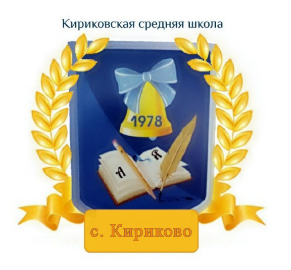 Адаптированная основная образовательная программа основного общего образования мниципального бюджетного общеобразовательного учреждения«Кириская средняя школа» для обучающихся с нарушениями опорно-двигательного аппаратас. Кириково 2022 год.Содержание1. Общие положения…………………………………………………………………………….4-72.1. Целевой раздел адаптированной основной образовательной программы основного общего образования………………………………………………………………………………………8-202.1.1. Пояснительная записка…………………………………………………………………...8-92.1.1.1. Цели реализации АООП ООО………………………………………………………...8-8 2.1.1.2. Принципы формирования и механизмы реализации АООП ООО…………………8-82.1.1.3. Общая характеристика АООП ООО………………………………………………….8-92.1.2. Планируемые результаты освоения АООП ООО……………………………………….9-132.1.3. Система оценки достижения планируемых результатов освоения АООП ООО……..13-202.1.3.1. Общие положения……………………………………………………………………..13-152.1.3.2. Особенности оценки метапредметных и предметных результатов………………..15-172.1.3.3. Особенности оценки личностных результатов……………………………………...17-172.1.3.4. Оценка результатов освоения обучающимися с НОДА программы коррекционной работы……………………………………………………………………………………………17-172.1.3.5. Организация и содержание оценочных процедур……………………………………….17-202.2. Содержательный раздел примерной адаптированной основной образовательной Программы основного общего образования…………………………………………………..21-762.2.1.Примерные рабочие программы учебных предметов, учебных курсов (в том числе внеурочной деятельности), учебных модулей…………………………………………………21-372.2.1.1. Технология……………………………………………………………………………21-222.2.1.2. Адаптивная физическая культура……………………………………………………22-37 2.2.2. Программа формирования универсальных учебных действий у обучающихся……..37-432.2.2.1. Целевой раздел……………………………………………………………………………..37-392.2.2.2. Содержательный раздел………………………………………………………………39-432.2.2.3. Организационный раздел……………………………………………………………..43-432.2.3. Примерная программа воспитания………………………………………………………43-43 2.2.4. Программа коррекционной работы……………………………………………………...43-762.2.4.1. Программа коррекционной работы логопеда…………………………………………….63-672.2.4.1.1. Цели, задачи и принципы построения программы коррекционной работы логопеда.64-652.2.4.1.2. Перечень и содержание направлений  коррекционной работы логопеда…………….65-672.2.4.2.Программа коррекционной работы психолога……………………………………………..67-722.2.4.2.1. Цели, задачи и принципы построения программы коррекционной работы психолога………………………………………………………………………………………..69-692.2.4.2.2. Перечень и содержание направлений коррекционной работы психолога….…..69-722.2.4.3.	Механизмы реализации программы…………………………………………………..72-74 2.2.4.4. Требования к условиям реализации программы……………………………………..74-762.2.4.5. Планируемые результаты коррекционной работы…………………………………...76-762.3. Организационный раздел примерной адаптированной основной образовательной программы основного общего образования………………………………………………….77-1082.3.1. Примерный учебный план адаптированной программы основного общего образования……………………………………………………………………………………..77-822.3.2. План внеурочной деятельности……………………………………………………….82-852.3.2.1. Пояснительная записка………………………………………………………………82-832.3.2.2. Основные направления внеурочной деятельности…………………………………83-852.3.3.  Календарный учебный график………………………………………………………….85-852.3.4. Календарный план воспитательной работы…………………………………………….85-872.3.5. Характеристика условий реализации адаптированной основной образовательной программы основного общего образования обучающихся с НОДА……………………….88-1082.3.5.1.Описание кадровых условий реализации АООП ООО……………………………89-932.3.5.2. Описание психолого-педагогических условий реализации АООП ООО………..93-962.3.5.3. Финансово-экономические условия реализации АООП ООО……………………96-1081. Общие положенияНастоящая  адаптированная основная образовательная программа основного общего образования муниципального бюджетного общеобразовательного учреждения «Кириковская средняя школая» для обучающихся с нарушениями опорно-двигательного аппарата (далее – Программа, АООП ООО НОДА) разработана на основе  Федерального государственного образовательного стандарта основного общего образования (Приказ Минпросвещения России от 31.05.2021 г. № 287, зарегистрирован Министерством юстиции Российской Федерации 05.07.2021 г., рег. номер – 64101) (далее – ФГОС ООО),  примерной основной образовательной программы основного общего образования (одобрена решением ФУМО от 18.03.2022 г.) (далее – ПООП ООО), Примерной программы воспитания (одобрена решением ФУМО от 02.06.2020 г.).Настоящаа программа содержит информацию об основных подходах и принципах реализации образовательного процесса обучающихся с нарушениями опорно-двигательного аппарата (НОДА). В муниципальном бюджетном общеобразовательном учреждении «Кириковская средняя школа» обучающиеся с НОДА характеризуются легкой степенью двигательных нарушений,  способностью к  самостоятельному передвижению  в помещении и за его пределами, но только с помощью ассистента-помощника. Владением навыками самообслуживания.  Достаточно развитой манипулятивной деятельностью.  В том числе наблюдаются неправильные патологические позы и положения, нарушения походки. Движения характеризуются плохой скоординированностью, неловкостью, замедленным темпом. Снижена мышечная сила, имеются недостатки мелкой моторики. Общая характеристика АООП ООО НОДА  муниципального бюджетного общеобразовательного учреждения «Кириковская средняя школа»Настоящая адаптированная основная образовательная программа основного общего образования муниципального бюджетного общеобразовательного учреждения «Кириковская средняя школа» для обучающихся с НОДА составлена на основе варианта 6.1. Программы включает три основных взаимосвязанных раздела (целевой, содержательный и организационный). Целевой раздел состоит из пояснительной записки, описания целей, задач, принципов и подходов к реализации Программы, планируемых результатов ее освоения, представленных на уровне предметных, личностных и метапредметных результатов, а также системы их оценки. Он адресован всем субъектам образовательного процесса: обучающимся и их родителям (законным представителям, педагогам, административным работникам и другим специалистам образовательной организации. В содержательном разделе представлены программа развития универсальных учебных действий, примерные программы учебных предметов, воспитания  обучающихся и коррекционной работы.Организационный раздел Программы содержит  учебный план, план внеурочной деятельности, примерный календарный учебный график, примерный календарный план воспитательной работы, характеристику условий реализации Программы (кадровых, психолого-педагогических, финансово-экономических, материально-технических и учебно-методических).Реализуется настоящая адаптированная образовательная программа  инклюзивно в классах для детей с нормой развития. Цели и задачи реализации АООП ООО НОДА муниципального бюджетного общеобразовательного учреждения «Кириковская средняя школаЦелями реализации АООП ООО НОДА являются:- достижение планируемых результатов: знаний, умений, навыков, компетенций и компетентностей (как академических, так и жизненных), определяемых личностными, семейными, общественными, государственными потребностями и особыми образовательными потребностями обучающихся с НОДА; - становление и развитие личности обучающегося в ее самобытности, уникальности, с учетом имеющихся ограничений в двигательной сфере;- достижение поставленных целей при разработке и реализации образовательной организацией адаптированной основной образовательной программы основного общего образования предусматривает решение следующих основных задач:- обеспечение доступности получения качественного основного общего образования, в том числе специальных условий, учитывающих особые образовательные потребности обучающихся с НОДА, достижение планируемых результатов освоения обучающимися адаптированной основной образовательной программы основного общего образования, создание возможности для их социализации;- обеспечение индивидуализированного психолого-педагогического сопровождения каждого обучающегося с НОДА и реализации программы коррекционной работы;- взаимодействие школы при реализации адаптированной основной образовательной программы с социальными партнерами, в том числе с медицинскими, образовательными организациями, учреждениями социальной защиты, оказывающими помощь обучающимся с НОДА;- выявление и развитие способностей обучающихся с НОДА, их интересов через систему клубов, секций, студий и кружков, общественно полезную деятельность, в том числе, с использованием возможностей образовательных организаций дополнительного образования;- профессиональная ориентация обучающихся с НОДА с учетом профессиональных возможностей и имеющихся ограничений при поддержке педагогов, психологов, социальных педагогов и сотрудничестве с базовыми предприятиями, учреждениями профессионального образования, центрами профессиональной подготовки;- сохранение и укрепление физического, психологического и социального здоровья обучающихся с НОДА, коррекция отклонений в развитии, обеспечение безопасности;- формирование готовности обучающихся с НОДА к саморазвитию и социальной активности для продолжения обучения в образовательных организациях профессионального образования, профессиональной деятельности и успешной социализации с учетом имеющихся ограничений в двигательной сфере.Принципы и подходы к реализации АООП ООО НОДА муниципального бюджетного общеобразовательного учреждения «Кириковская средняя школаПринципы реализации АООП ООО НОДАПринцип единства диагностики и коррекции, который реализуется в двух аспектах (коррекционная работа на основе комплексного диагностического обследования и контроля динамики изменений личности, поведения и деятельности, эмоциональных состояний обучающегося).        Деятельностный принцип, определяющий тактику проведения работы через активизацию деятельности каждого обучающегося с НОДА.        Принцип учета индивидуальных, дифференцированных особенностей обучающегося с НОДА с учетом разнообразия выявленных нарушений.        Принцип системности коррекционных, профилактических и развивающих задач.        Принцип вариативности (возможность сосуществования различных подходов к отбору содержания и технологий обучения при сохранении инвариантного минимума содержания образования с учетом особых образовательных потребностей обучающихся с НОДА).        Принцип непрерывности получения образования (подготовка обучающегося с НОДА к интеграции в систему непрерывного образования; обеспечение преемственности знаний).        Принцип инклюзивности, направленный на продуктивное включение каждого обучающегося с НОДА в образовательный процесс вне зависимости от его ограничений и стартовых возможностей.Подходы к реализации АООП ООО НОДА1. В основе реализации настоящей программы лежит системно-деятельностный подход, который предполагает:- воспитание и развитие качеств личности, отвечающих требованиям информационного общества, инновационной экономики, задачам построения российского гражданского общества на основе принципов толерантности к обучающимся с НОДА, диалога культур и уважения многонационального, поликультурного и поликонфессионального состава;- учет индивидуальных возрастных, психологических и физиологических особенностей обучающихся с НОДА, а также вариативных особенностей, обусловленных двигательными и другими ограничениями, роли, значения видов деятельности и форм общения при построении образовательного процесса и определении образовательно-воспитательных, коррекционных целей и путей их достижения;- учет особых образовательных потребностей обучающихся с НОДА при построении образовательного процесса и определении образовательно-воспитательных целей, путей их достижения при освоении образовательной программы;- разнообразие индивидуальных образовательных траекторий обучающихся с нарушениями функций опорно-двигательного аппарата.2. В соответствии с системно-деятельностным подходом в образовании система планируемых результатов Программы строится на основе уровневого подхода: выделения ожидаемого уровня актуального развития обучающихся с НОДА и ближайшей перспективы их развития. Такой подход позволяет определять динамическую картину развития обучающихся с НОДА, поощрять продвижение обучающихся, выстраивать индивидуальные траектории движения с учётом двигательных возможностей обучающегося данной категории.3. Междисциплинарный подход специалистов различного профиля, взаимодействие и согласованность их действий в решении проблем обучающегося с НОДА, участие в реализации Программы всех участников образовательного процесса.4. Дифференцированный подход, который предполагает учет особых образовательных потребностей обучающихся с НОДА, проявляющихся в неоднородности возможностей освоения содержания Программы.2.1. Целевой раздел адаптированной основной образовательной программы основного общего образования2.1.1. Пояснительная записка2.1.1.1. Цели реализации АООП ОООЦели и задачи адаптированной основной образовательной программы основного общего образования обучающихся с нарушениями опорно-двигательного аппарата представлены в разделе «ОБЩИЕ ПОЛОЖЕНИЯ».2.1.1.2. Принципы формирования и механизмы реализации АООП ОООПринципы и подходы к формированию и реализации адаптированной основной образовательной программы основного общего образования обучающихся с нарушениями опорно-двигательного аппарата представлены в разделе «ОБЩИЕ ПОЛОЖЕНИЯ».2.1.1.3. Общая характеристика АООП ООООбщая характеристика примерной адаптированной основной образовательной программы основного общего образования обучающихся с нарушениями опорно-двигательного аппарата представлены в разделе «ОБЩИЕ ПОЛОЖЕНИЯ».Психолого-педагогическая характеристика обучающихся по варианту 6.1.Настоящая АООН ООО предполагает обучение обучающихся с двигательными нарушениями легкой степени выраженности, имеющих нормальное интеллектуальное развитие с незначительными недостатки устной речи. У детей, обучающихся по настоящей программе, сопутствующие нарушения зрения и слуха отсутствуют, сформированы базовые навыки самообслуживания. Они, хотя и с трудом способны к различным манипуляциям и обладают достаточно развитой речью.  Однако, у них проявляются: сниженная работоспособность, ее мерцательный характер и астенические проявления.        Особые образовательные потребности обучающейся по настоящей адаптированной программе, определяются имеющимися двигательными нарушениями и влияют на логику построения учебного процесса. Они находят свое отражение в структуре и содержании образования.Особые образовательные потребности обучающейся по настоящей АООП ООО НОДА:- использование специальных средств обучения (специализированных компьютерных и ассистивных технологий при наличии нарушения манипулятивных функций, голосовых синтезаторов речи при выраженных нарушениях устной речи);- максимальная индивидуализация процесса обучения;- реализация программы коррекционной работы психолога, логопеда, помощь тьютора или ассистента при необходимости;- реализация физического воспитания по программе «Адаптивная физкультура»;- обеспечение особой пространственной и временной организации образовательной среды в любой образовательной организации, где обучаются обучающиеся с НОДА; - создание безбарьерной среды, обеспечение индивидуально адаптированным рабочим местом при необходимости.Настоящая адаптированная основная образовательная программа основного общего образования обучающихся с НОДА (вариант 6.1.) содержательно совпадает с примерной основной образовательной программой основного общего образования. Вариант 6.1. реализуется в те же сроки, что и программа основного общего образования для нормативных обучающихся, в течение 5-ти лет. При этом Программа имеет ряд существенных отличий, которые определяются особыми образовательными потребностями обучающихся с НОДА, осваивающими вариант 6.1.Не предусматривается внесение изменений и дополнений в рабочие программы по следующим учебным предметам:- по предметам «Математика» («Алгебра», «Геометрия», “Вероятность и статистика”) предметной области «Математика и информатика»; - по предмету «Русский язык» предметной области «Русский язык и литература»; - по предмету «Литература» предметной области «Русский язык и литература»;- по предмету «История» предметной области «Общественно-научные предметы»; - по предмету «Обществознание» предметной области «Общественно-научные предметы»; - по предмету «География» предметной области «Общественно-научные предметы»;- по предметам «Биология», «Физика», «Химия» предметной области «Естественно-научные предметы»; - по предмету «Музыка» предметной области «Искусство»; - по предмету «Основы духовно-нравственной культуры народов России» предметной области «Основы духовно-нравственной культуры народов России».Предусматривается замена дисциплины «Физическая культура» предметной области «Физическая культура и основы безопасности жизнедеятельности» на специальную дисциплину «Адаптивная физическая культура».2.1.2. Планируемые результаты освоения АООП ОООПланируемые результаты освоения основной образовательной программы основного общего образования муниципального бюджетного общеобразовательного учреждения «Кириковская средняя школа для обучающихся с НОДА по своей структуре и характеристикам соответствуют планируемым результатам ООП ООО. Ожидаемые результаты важны для решения двух задач. Они необходимы для разработки программ по всем учебным предметам, коррекционных программ, программы воспитания, для подбора и разработки учебно-методической литературы. Вторая задача планируемых результатов заключается в том, что они являются основой для разработки системы оценки результатов. Планируемые результаты учитываются как в процессе промежуточной аттестации обучающихся с НОДА, так и в процессе государственной итоговой аттестации выпускников. Планируемые результаты для обучающихся с НОДА реализуются так же, как и для нормативно развивающихся сверстников, через систему овладения учебными действиями: регулятивными, коммуникативными, познавательными. Система учебных действий формируется у обучающихся с НОДА с учетом индивидуальных и специфических особенностей их развития.Выделяется три группы планируемых результатов: личностные, метапредметные, предметные. Каждая учебная программа включает указанные группы результатов, которые  обеспечивают развитие личности обучающихся с НОДА и их способности с учетом индивидуальных особенностей развития данной категории лиц с ограниченными возможностями здоровья. Все планируемые результаты опираются на ведущие целевые установки, отражающие основной, сущностный вклад каждой изучаемой программы в развитие личности обучающихся, их способностей. Оценка достижений личностных и метапредметных результатов, включающих универсальные учебные действия (УУД), обязательно осуществляется с учетом особенностей двигательного, речевого и психического развития обучающихся с НОДА.В адаптированной программе для обучающихся с НОДА определены личностные, метапредметные и предметные результаты по всем предметным областям. В основе достижения планируемых результатов обучающимися с НОДА заложен уровневый подход: определяется актуальный уровень их развития и зона ближайших достижений. Это позволяет выстраивать индивидуальный образовательный маршрут обучающихся, определять динамическую картину их развития, стимулировать обучающихся с НОДА к наиболее высоким результатам освоения адаптированной основной образовательной программы. Личностные результаты максимально обеспечивают социализацию обучающихся с НОДА с учетом их образовательных потребностей, формируя у них индивидуально-личностные качества и социальные (жизненные) компетенции. Личностные результаты напрямую связаны как с предметными результатами, так и с результатами освоения программы коррекционной работы. При реализации варианта программы 6.1. обучающие с НОДА осваивают программу как на базовом уровне, так и на углубленном уровне  по отдельным предметам. Это зависит от индивидуальных особенностей обучающихся, которые необходимо учитывать в образовательном процессе. Предметные результаты представлены по годам обучения. Достижение предметных результатов должно обеспечить возможность обучающимся с НОДА пройти государственную итоговую аттестацию выпускников и получить документ об основном общем образовании установленного образца. Распределение предметных результатов по годам обучения носит примерный характер. По учебным предметам «Русский язык», «Литература», «Иностранный язык», «История», «Обществознание», «География», «Математика», «Информатика», «Физика», «Химия», «Биология» требования распределены по годам обучения (предметные результаты сформулированы на конец каждого года обучения). Предлагаемая последовательность требований к предметным результатам освоения учебного предмета определяется логикой изучения предмета. Допускается иная логика его изучения, а также перенос материала из одного года обучения в другой с учетом особенностей контингента обучающихся.По учебным предметам «Информатика», «Изобразительное искусство», «Музыка», «Технология», «Адаптивная физическая культура», «Основы безопасности жизнедеятельности» требования распределены по дисциплинам, тематическим модулям без привязки к годам обучения (предметные результаты сформулированы на этап освоения каждого модуля).Выбор образовательными организациями тематических модулей по предметам «Адаптивная физическая культура», «Технология», области «Искусство» определяется особенностями контингента обучающихся с НОДА, региональными и иными особенностями, в которых работает образовательная организация.По учебным предметам «Родной язык», «Родная литература», «Второй иностранный язык», «Основы духовно-нравственной культуры народов России» требования представлены без распределения по годам обучения или модулям (предметные результаты сформулированы на уровень основного общего образования).Личностные результаты по своему содержанию в основном совпадают с личностными результатами, представленными в программе основного общего образования. Учитывая специфические особенности личностного развития обучающихся с НОДА, они расширяются жизненными компетенциями, которые без специального обучения не формируются у данного контингента обучающихся. К жизненным компетенциям, необходимым для повышения качества жизни лиц с НОДА, относятся следующие:- сформированность навыков пространственной и социально-бытовой ориентировки, мобильность;- сформированность реальных представлений о собственных возможностях и ограничениях здоровья, о необходимом жизнеобеспечении, способности вступать в коммуникацию со взрослыми по вопросам медицинского сопровождения и создания специальных условий для пребывания в образовательной организации, сообщать о своих нуждах и правах в образовательной организации;- сформированность социально-бытовых умений, необходимых в рутинной жизни (самостоятельное посещение туалета, организация рабочего места, переодевание на урок физкультуры и т. д.), насколько это возможно в каждом индивидуальном случае развития обучающегося с НОДА; - сформированность умения обращаться с просьбой к окружающим, особенно в ситуации, когда обучающийся с НОДА лишен возможности себя самостоятельно обслуживать, поддержать разговор, корректно выразить отказ, сочувствие, благодарность, использовать разные варианты коммуникации для решения какой-либо проблемной ситуации;- сформированность осмысленных представлений о реальной картине мира (соблюдение правил безопасности жизнедеятельности, уточнение, расширение, упорядочивание представлений об окружающем природном и социальном мире и др.); - сформированность умения самостоятельно и безопасно передвигаться в знакомом и незнакомом пространстве с использованием специального оборудования;- сформированность дифференцированных и осмысленных согласно возрасту представлений о социальном окружении, ценностях и социальных ролях (знание правил и норм общественного поведения, использование их, умение оценивать свое социальное окружение, умение использовать принятые в обществе социальные ритуалы и др.).Личностные результаты максимально обеспечивают социализацию обучающихся с НОДА с учетом их образовательных потребностей, формируя у них индивидуально-личностные качества и социальные (жизненные) компетенции. Уровень достижения личностных результатов напрямую связан не только с метапредметными и предметными результатами, но и с результатами программы коррекционной работы. Межпредметные понятия и универсальные учебные действия (регулятивные, познавательные, коммуникативные) в совокупности образуют метапредметные результаты освоения адаптированной основной образовательной программы. В процессе освоения настоящей образовательной программы достигается такой уровень их развития, чтобы обучающиеся с НОДА могли использовать УУД в познавательной, учебной и социальной деятельности, могли самостоятельно планировать и осуществлять разные виды деятельности и организовывать взаимодействие с педагогами и сверстниками для решения различных учебных и жизненных задач.Формируемые межпредметные понятия и универсальные учебные действия по своему содержанию и структуре совпадают с теми же понятиями и действиями, которые описаны в основной образовательной программе муниципального бюджетного общеобразовательного учреждения «Кириковская средняя школа» Поэтому, планируя метапредметные результаты, учитель-предметник в первую очередь опирается на представленные в программе материалы. При формировании коммуникативных учебных действий в том числе учитывается специфика речевого развития обучающихся с НОДА. У части обучающихся речь мало разборчивая, поэтому устная речь как инструмент коммуникации ими практически не используется. Как правило, такие обучающиеся для коммуникации с окружающими используют средства альтернативной и/или дополнительной коммуникацию в разных ее вариантах.  При формировании коммуникативных действий у обучающихся с такими речевыми трудностями сначала формируется умение выражать различные виды просьб (просьбы о предметах, просьбы о действиях, просьбы об информации и др.). Для выражения своего эмоционального отношения к тем или иным поступкам окружающих людей обучающимся с НОДА необходимо овладеть командными символами. Данные символы позволят регулировать свое поведение и поведение других в ситуациях взаимодействия. Для обучающихся важно освоить сигнальные символы, обозначающие начало и окончание какого-либо события, научиться соблюдать коммуникационную дистанцию с учетом соблюдения социальных ролей. На основе данных базовых коммуникативных умений в ситуации отсутствия речи или ее малой разборчивости у обучающихся с НОДА возможно дальнейшее развитие у них коммуникативных действий через использование дополнительной альтернативной коммуникации на этапе основного общего образования согласно тем требованиям, которые представлены в программе для нормативно развивающихся обучающихся. При формировании познавательных и регулятивных познавательных действий учитывается специфика психического и личностного развития обучающихся с НОДА. Согласованные действия педагогов и специалистов психолого-педагогического сопровождения позволяют через содержание образования, образовательные и коррекционные технологии создать у обучающихся с НОДА ситуацию успешного развития универсальных учебных действий. Требования к предметным результатам:- сформулированы в деятельностной форме с усилением акцента на применение знаний и конкретные умения;- определяют минимум содержания гарантированного государством основного общего образования, построенного в логике изучения каждого учебного предмета;- определяют требования к результатам освоения программ основного общего образования по учебным предметам «Русский язык», «Литература», «Родной язык (русский)», «Родная литература (русская)», «Английский язык»,  «История России. Всеобщая история», «Обществознание»,  «География»,  «Изобразительное  искусство», «Музыка», «Технология», «Адаптивная физическая культура», «Основы безопасности жизнедеятельности» на базовом уровне;- определяют требования к результатам освоения программ основного общего образования по учебным предметам «Математика», «Информатика», «Физика», «Химия», «Биология» на базовом и углубленном уровнях, если это доступно обучающимся с НОДА;- усиливают акценты на изучение явлений и процессов современной России и мира в целом, современного состояния науки.2.1.3. Система оценки достижения планируемых результатов освоения АООП ООО2.1.3.1. Общие положенияДостижения планируемых результатов освоения образовательных программ обучающимися с НОДА оцениваются на протяжении всего периода обучения в образовательной организации с учетом их особых образовательных потребностей. Система их оценки структурно соответствует системе оценки результатов, представленной в ООП ООО муниципального бюджетного общеобразовательного учреждения «Кириковская средняя школа». Эта система строится на основе системно-деятельностного, уровневого и комплексного подходов с учетом возможностей и особенностей моторики, а также других сопутствующих нарушений лиц данной категории.Системно-деятельностный подход к оценке образовательных достижений проявляется в оценке способности обучающихся с НОДА к решению учебно-познавательных и учебно-практических задач с учетом их особых образовательных потребностей. Уровневый подход позволяет зафиксировать разные уровни достижения обучающимися с НОДА планируемых результатов (от базового до повышенного), с учетом индивидуальных возможностей обучающихся с двигательными нарушениями. Овладение базовым уровнем является достаточным для продолжения обучения и усвоения последующего материала обучающимися с НОДА.Комплексный подход заключается в оценке трех групп результатов: предметных, личностных, метапредметных (регулятивных, коммуникативных и познавательных универсальных учебных действий), использования комплекса оценочных процедур (стартовой, текущей, тематической, промежуточной) как основы для оценки динамики индивидуальных образовательных достижений (индивидуального прогресса) и для итоговой оценки; использования контекстной информации (об особенностях обучающихся с двигательными нарушениями, условиях и процессе обучения и др.) для интерпретации полученных результатов в целях управления качеством образования; использования разнообразных методов и форм оценки, взаимно дополняющих друг друга (стандартизированных устных и письменных работ, проектов, практических работ, самооценки, наблюдения и др.) с учетом двигательных, речедвигательных и сенсорных нарушений у обучающихся данной категории.Для оценки достижения планируемых результатов освоения образовательной программы используются:- тестовые задания для изучения уровня достижений в овладении знаниями, умениями и навыками по этапам обучения с учетом развития двигательных и речевых навыков;- тематические текущие и годовые проверочные задания по основным предметам на протяжении всего периода обучения;- срезовые задания, выявляющие жизненные потребности и интересы обучающихся с нарушениями опорно-двигательного аппарата;- итоговые задания;- анкеты для преподавателей и специалистов сопровождения, родителей, позволяющие оценивать продвижение обучающихся в интеллектуальном, речевом и двигательном развитии и выявлять трудности в овладении учебным материалом и особенности их поведения.Выбор форм, методов и моделей заданий определяется особенностями предмета, особенностями контрольно-оценочной деятельности учителя, а также особенностями психофизического развития и имеющихся ограничений у обучающихся с НОДА.Для более адекватной оценки достижения планируемых результатов у обучающихся с НОДА учитываются такие индивидуальные особенности их развития, как: уровень двигательного развития, функциональные возможности рук, уровень владения устной экспрессивной речью, уровень развития работоспособности (истощаемость центральной нервной системы и т. д.). Исходя из этого, педагог  создает специальные условия проведения оценки результатов освоения АООП ООО для обучающихся с НОДА, а именно:- специально организованную среду и рабочее место в соответствии с особенностями ограничений здоровья обучающегося с НОДА;- сопровождение (помощь) обучающегося с НОДА в соответствии с особенностями психофизического развития и имеющихся ограничений обучающихся с НОДА (при необходимости);- использование ассистивных средств и технологий;- увеличение времени на выполнение заданий;- возможность организации короткого перерыва (10-15 мин) при нарастании в поведении обучающегося проявлений утомления, истощения и т. д.При выполнении контрольных и самостоятельных работ в случаи наличия у обучающегося объективных ограничений (сниженная работоспособность, ограничения функциональных возможностей рук) возможно увеличение времени выполнения.2.1.3.2. Особенности оценки метапредметных и предметных  результатовОсобенности оценки метапредметных результатовОценка метапредметных результатов представляет собой оценку достижения планируемых результатов освоения основной образовательной программы, которые представлены в междисциплинарной программе формирования универсальных учебных действий (разделы «Регулятивные универсальные учебные действия», «Коммуникативные универсальные учебные действия», «Познавательные универсальные учебные действия»), а также систему междисциплинарных (межпредметных) понятий.Оценка достижений метапредметных результатов осуществляется администрацией школы в ходе внутришкольного мониторинга с учетом особых образовательных потребностей обучающихся с НОДА.  Инструментарий строится на межпредметной основе и  включает диагностические материалы по оценке читательской и цифровой грамотности, сформированности регулятивных, коммуникативных и познавательных учебных действий.Наиболее адекватными формами оценки являются:- для проверки читательской грамотности – письменная работа на межпредметной основе;- для проверки цифровой грамотности – практическая работа в сочетании с письменной (компьютеризованной) частью;- для проверки сформированности регулятивных, коммуникативных и познавательных учебных действий – экспертная оценка процесса и результатов выполнения групповых и индивидуальных учебных исследований и проектов.Каждый из перечисленных видов диагностики проводится с периодичностью не менее чем один раз в два года.Основной процедурой итоговой оценки достижения метапредметных результатов является защита итогового индивидуального проекта с учетом двигательных, речедвигательных и сенсорных нарушений у обучающихся с НОДА, которая может рассматривается как допуск к государственной итоговой аттестации.Характеристика итогового проекта и критерии оценки описаны в основной общеобразовательной программе основного общего образования муниципального бюджетного общеобразовательного учреждения «Кириковская средняя школа» Проектная деятельность осуществляется обучающимися с НОДА с учетом их психофизических особенностей развития.Особенности оценки предметных результатовОценка предметных результатов представляет собой оценку достижения обучающимся с НОДА планируемых результатов по отдельным предметам. Для оценки предметных результатов предлагаются следующие критерии: знание и понимание, применение, функциональность. Описание критериев представлено в основной общеобразовательной программе муниципального бюджетного общеобразовательного учреждения «Кириковская средняя школа».Оценка предметных результатов ведется каждым учителем в ходе процедур текущего, тематического, промежуточного и итогового контроля, а также администрацией образовательной организации в ходе внутришкольного мониторинга.Особенности оценки по отдельному предмету фиксируются в рабочих программах учителей-предметников, которые утверждается директором школы и доводятся до сведения учащихся и их родителей (законных представителей). Специфика оценки предметных результатов обучающихся с НОДАПри оценке предметных результатов обучающихся с НОДА педагог обязательно учитывает особенности их психофизического развития и имеющиеся ограничения и не снижает отметки за медлительность, неточность движений и т. д.При оценке устного ответа обязательно учитывает речевые особенности обучающихся с двигательными нарушениями и не снижает отметки за недостаточную интонационную выразительность, замедленный темп и отсутствие плавности, скандированность речи и т. д.При оценке результатов письменных работ не  снижается оценка за следующее:- неправильное написание строк (зубчатость, выгнутость, вогнутость, косое расположение букв, несоблюдение и пропуск строки, несоблюдение полей);- выпадение элементов букв или их незаконченность, лишние дополнения букв, неодинаковый их наклон и т. д.;- нарушения размеров букв и соотношения их по высоте и ширине;- смешение сходных по начертанию букв;- прерывистость письма или повторение отдельных его элементов за счет насильственных движений. При оценке знаний учет ошибок, связанных с фонетико-фонематическим и общим недоразвитием речи проводится совместно с учителем-логопедом. Разобирается характер ошибок и намечаются пути их преодоления. При проведении изложений и сочинений педагог обращает внимание на формирование у обучающихся с двигательной патологией умения связно, самостоятельно, последовательно и грамотно излагать содержание текста, правильно строить предложение и грамматические конструкции. Для изложения подбираются тексты по содержанию, объему, словарю и синтаксическим конструкциям доступные обучающимся данной категории. При оценке умения работать со схемами, рисунками, картинками и другим наглядным материалом  организуется учет того, может ли обучающийся с двигательными нарушениями:- рассказать о том, что изображено на рисунке или схеме; - сравнить разные объекты на рисунке, сделать соответствующие выводы; - используя как сам рисунок, так и подписи к нему, ответить на поставленный вопрос; - обозначить на рисунке отдельные объекты или части и т. д.Текущий контроль в форме устного опроса при низком качестве устной экспрессивной речи обучающихся с НОДА заменяется письменными работами в разных доступных им форматах. Контрольные, самостоятельные и практические работы при необходимости предлагаются с использованием электронных систем тестирования, иного программного обеспечения, дающих возможность вести персонифицированный учет учебных достижений обучающихся с двигательными нарушениями.Достижение предметных результатов обеспечивает возможность обучающимся с НОДА пройти государственную итоговую аттестацию выпускников и получить аттестат об основном общем образовании.2.1.3.3. Особенности оценки личностных результатовДостижение личностных результатов обучающихся с НОДА происходит в ходе реализации всех компонентов образовательного процесса, включая коррекционную работу и внеурочную деятельность. При оценке личностных результатов  особое внимание  уделяется развитию индивидуально-личностных качеств обучающихся с НОДА и  развитию их социальных (жизненных) компетенций, так как двигательная и социальная депривация, некоторые особенности семейного воспитания обучающихся данной категории могут оказывать неблагоприятное воздействие на формирование их личности и препятствовать достижению личностных результатов на том уровне, на котором их достигают нормативно развивающиеся сверстники. 2.1.3.4. Оценка результатов освоения обучающимися с НОДА программы коррекционной работыТребования к результатам освоения программы коррекционной работы конкретизируются применительно к каждому обучающемуся с НОДА в соответствии с его потенциальными возможностями и особыми образовательными потребностями.Для оценки эффективности реализации коррекционной работы могут быть использованы следующие методы: экспериментально-психологическое исследование, тестирование, опрос, анкетирование.Оценка осуществляется по следующим направлениям:- адаптация обучающегося с НОДА к среде образовательной организации;- динамика когнитивного, личностного, эмоционального развития обучающегося с НОДА;- оптимизация неадекватных профессиональных намерений обучающихся с НОДА;- оптимизация детско-родительских отношений, в том числе  через преодоление особенностей семейного воспитания.Оценка носит  дифференцированный характер и  осуществляется с помощью экспериментальных методов, опроса, анкетирования, метода экспертных оценок и др.Основным способом  оценки результатов Программы коррекционной работы является мониторинг, который проводится психолого-педагогическом консилиумом образовательной организации в ходе анализа результатов диагностической работы специалистов.2.1.3.5. Организация и содержание оценочных процедурПроцедуры текущей, промежуточной и итоговой оценки результатов усвоения основной образовательной программы требуют внесения изменений в соответствии с особыми образовательными потребностями обучающихся с НОДА и связанными с ними объективными трудностями. Данные изменения включают:- организацию и проведение аттестационных мероприятий в индивидуальной форме (в соответствии с рекомендациями психолого-педагогического консилиума образовательной организации с учетом особых образовательных потребностей обучающегося и имеющихся ограничений);- изменение временного режима, предусмотренного процедурой аттестационных испытаний (оценочных, контрольных работ), в зависимости от индивидуальных психофизических особенностей и имеющихся ограничений у обучающихся с НОДА (в соответствии с рекомендациями психолого-педагогического консилиума), включая увеличение времени, предоставление возможности для отдыха и другие необходимые мероприятия;- адаптацию предлагаемого обучающемуся тестового (контрольно-оценочного) материала;- специальную психолого-педагогическую помощь обучающимся с двигательной патологией (на этапах принятия, выполнения учебного задания и контроля результативности), дозируемую исходя из индивидуальных особенностей здоровья обучающегося с двигательными нарушениями и имеющихся ограничений, направленную на создание и поддержание эмоционального комфортного климата во время проведения оценочных мероприятий.По окончании обучения на уровне основного общего образования обучающиеся с НОДА имеют право на выбор сдачи государственной итоговой аттестации (ГИА) в форме государственного выпускного экзамена (ГВЭ) или в форме основного государственного экзамена (ОГЭ) с использованием контрольных измерительных материалов, представляющих собой комплексы заданий в стандартизированной форме и в форме устных и письменных экзаменов с использованием тем, билетов и т. д.Выпускнику с НОДА необходимо заявить о своём желании воспользоваться льготами, предусмотренными для данной категории участников. Желание воспользоваться льготами участник ОГЭ должен обозначить в заявлении, подаваемое в установленные сроки. На основании диагноза выпускнику с НОДА предоставляется право выбрать место проведения экзамена (в образовательной организации, дома, в больнице). Обучающийся с НОДА может выбрать также сроки и перечень предметов для проведения экзамена, о чем он должен указать в заявлении. Заявления о предоставлении льгот принимаются от участников с НОДА на все экзамены. Выпускник с НОДА по окончании основного общего образования имеет право сдавать не 4, а 2 обязательных предмета (русский язык и математику). Либо он сдаёт все предметы на общих основаниях совместно с другими экзаменуемыми и без права на дополнительные льготы.Обучающимся с НОДА при сдаче ОГЭ создаются следующие специальные условия, учитывающие состояние их здоровья, особенности психофизического развития и имеющиеся ограничения у лиц данной категории:- возможность беспрепятственного доступа обучающихся с НОДА в аудитории, туалетные и иные помещения, а также их пребывания в указанных помещениях (наличие пандусов, поручней, лежаков, расширенных дверных проемов, лифтов, при отсутствии лифтов аудитория должна располагаться на первом этаже; наличие специальных кресел и других приспособлений);- аудитория со специализированной рассадкой, в которой сдают экзамен только участники с НОДА (если в пункте проведения ОГЭ такой участник один, то экзамен он будет сдавать в одиночку); - проведение ГВЭ по всем учебным предметам в устной форме по желанию;- увеличение продолжительности экзамена по учебному предмету на 1,5 часа, увеличение продолжительности итогового собеседования по русскому языку на 30 минут;- присутствие ассистента-помощника и / или тьютора, оказывающих выпускнику с НОДА необходимую техническую помощь с учетом их индивидуальных особенностей и имеющихся у них ограничений, помогающие занять рабочее место, передвигаться, прочитать задание и т. д.;- возможность использования необходимых им технических средств с учетом их индивидуальных особенностей и имеющихся у них ограничений;- оборудование аудитории для проведения экзамена звукоусиливающей аппаратурой как коллективного, так и индивидуального пользования, а также привлечение при необходимости ассистента-сурдопереводчика (для выпускников с НОДА, у которых кроме двигательных нарушений отмечаются нарушения слуха);- оформление экзаменационных материалов, выполнение письменной экзаменационной работы рельефно-точечным шрифтом Брайля или в виде электронного документа, доступного с помощью компьютера; обеспечение достаточным количеством специальных принадлежностей для оформления ответов рельефно-точечным шрифтом Брайля, компьютером (для обучающихся, у которых кроме двигательных нарушений отмечаются нарушения зрения);- выполнение письменной экзаменационной работы на компьютере по желанию обучающихся с НОДА;- организация питания и перерывов для проведения необходимых медико-профилактических процедур.Для обучающихся с НОДА, по медицинским показаниям не имеющих возможности прийти в пункт проведения экзамена, и имеющие соответствующие рекомендации психолого-медико-педагогической комиссии (ПМПК), экзамен организуется на дому. Основанием для организации экзамена на дому являются заключение медицинской организации и рекомендации ПМПК.Обучающийся с НОДА имеет право подать апелляцию руководителю пункта, если были замечены организационные нарушения. Если у обучающегося с НОДА плохое самочувствие (обострение заболевания, волнение, повышенная утомляемость и т. д.), необходимо прекратить работу и объявить об этом организатору. Медицинский работник составляет акт о прекращении аттестации. На бланке КИМ экзамена делается пометка. Работа не проверяется комиссией, экзамен пересдается в резервный день.При несогласии с выставленной оценкой в день объявления результатов обучающийся с НОДА также имеет права подать на апелляцию. При получении неудовлетворительной отметки предмет можно пересдать в резервный день.В случае если особенности психофизического развития и имеющиеся ограничения у обучающихся с НОДА (например, тяжелые нарушениями речи и др.) не позволяют им выполнить все задания итогового собеседования, а экспертам по проверке итогового собеседования провести оценивание итогового собеседования в соответствии с критериями оценивания итогового собеседования, орган исполнительной власти определяет минимальное количество баллов за выполнение всей работы, необходимое для получения «зачета» для данной категории участников. Основанием для изменения минимального количества баллов за выполнение всей работы для данной категории участников итогового собеседования являются соответствующие рекомендации ПМПК.2.2. СОДЕРЖАТЕЛЬНЫЙ РАЗДЕЛ ПРИМЕРНОЙ АДАПТИРОВАННОЙ ОСНОВНОЙ ОБРАЗОВАТЕЛЬНОЙ ПРОГРАММЫ ОСНОВНОГО ОБЩЕГО ОБРАЗОВАНИЯ2.2.1. Примерные рабочие программы учебных предметов, учебных курсов (в том числе внеурочной деятельности), учебных модулейОсновное содержание таких предметов, как «Русский язык», «Литература», «Иностранный язык», «История», «Обществознание», «География», «Математика», «Информатика», «Физика», «Химия», «Биология», «Изобразительное искусство», «Музыка», «Основы безопасности жизнедеятельности», «Основы духовно-нравственной культуры народов России» совпадает с содержанием предметов, представленных в основной образовательной программе муниципального бюджетного общеобразовательного учреждения «Кириковская средняя школа»Программы «Технология» и «Адаптивная физическая культура» адаптированы с учетом индивидуальных особенностей развития обучающихся с НОДА.2.2.1.1. ТехнологияПредусмотрено внесение изменений и дополнений в следующие разделы рабочей программы учебной дисциплины «Технология».         Цели и задачи образовательно-коррекционной работы решаются через:- овладение приемами труда при наличии двигательных возможностей с использованием доступных инструментов;- овладение способами управления отдельными видами бытовой техники с учетом двигательных возможностей обучающихся с НОДА;- овладение общетрудовыми и специальными умениями, необходимыми для проектирования и создания продуктов труда, ведения домашнего хозяйства при наличии двигательных возможностей;- профессиональная ориентация с учетом двигательных, речевых, сенсорных, личностных нарушений у обучающихся с НОДА;- обучение правильным и рациональным действиям при выполнении трудовых заданий с учетом двигательных возможностей;- поэтапное усложнение двигательных умений и навыков, необходимых для успешного выполнения учебных и трудовых заданий обучающимися с НОДА;- развитие пространственной ориентировки, зрительно-моторной координации.Подходы к оцениванию планируемых результатов обученияОценка планируемых результатов обучения по предмету «Технология» осуществляется с учетом индивидуальных возможностей каждого обучающегося с НОДА. Учитываются такие индивидуальные особенности их развития: нарушения общей моторики и функциональных возможностей кистей, и пальцев рук, речи, наличие сопутствующих нарушений, недостаточность пространственных представлений, несформированность зрительно-моторной координации. При оценке ответа педагог обязательно учитывает выше перечисленные особенности обучающихся с НОДА и не снижает отметки за медлительность, неточность движений, недостаточную интонационную выразительность, замедленный темп и отсутствие плавности, скандированность, и т. д. Для более адекватной оценки учитель соблюдает индивидуальный, дифференцированный подход при проверке знаний. Форма устного опроса при низком качестве устной экспрессивной речи обучающихся необходимо заменяется письменными формами.Учитель самостоятельно определяет контрольные работы с учетом отработанного материала программы, возможностей конкретного обучающегося и материально-технического обеспечения кабинета, мастерских, готовит необходимый материал и инструмент для промежуточной аттестации, теоретические вопросы. Оценка обучающемуся с НОДА выставляется на основании двух оценок: за устный ответ (теоретические сведения) и практическую/ лабораторную/ проектную работу.2.2.1.2. Адаптивная физическая культураРабочая программа по адаптивной физической культуре на уровне основного общего образования составлена на основе Требований к результатам освоения основной образовательной программы основного общего образования, представленных во ФГОС ООО, с учетом особенностей психофизического развития и особых образовательных потребностей обучающихся с нарушениями опорно-двигательного аппарата, а также на основе характеристики планируемых результатов духовно-нравственного развития, воспитания и социализации обучающихся.Пояснительная запискаПримерная рабочая программа по дисциплине «Адаптивная физическая культура» для 5–9 классов общеобразовательных организаций, реализующих адаптированные основные образовательные программы для обучающихся с нарушениями опорно-двигательного аппарата,  представляет собой методически оформленную конкретизацию требований Федерального государственного образовательного стандарта основного общего образования,  адаптированных с учетом особенностей психофизического развития и особых образовательных потребностей обучающихся с двигательными  нарушениями, и раскрывает их реализацию через конкретное предметное содержание.Общая характеристика учебного предмета«Адаптивная физическая культура»При создании рабочей программы учтена одна из приоритетных задач современной системы образования - охрана и укрепление здоровья обучающихся, воспитание их способными активно включаться в разнообразные формы здорового образа жизни, умеющими использовать ресурсы адаптивной физической культуры для саморазвития и самоопределения. С этой целью в школе для обучающихся с ограниченными возможностями здоровья реализуется программа коррекционной направленности по адаптивной физической культуре (АФК), специально разрабатываемая для разных категорий обучающихся с ОВЗ. Учебная дисциплина «Адаптивная физическая культура» является составной частью предметной области «Физическая культура и Основы безопасности жизнедеятельности». Адаптивная физическая культура – это комплекс мер спортивно-оздоровительного характера, направленный на коррекцию нарушенных функций и компенсацию утраченных способностей, средство укрепления физического здоровья, повышения и совершенствования двигательных возможностей.Программа по адаптивной физической культуре содействовует всестороннему развитию личности обучающегося, формированию осознанного отношения к своему здоровью и к своим возможностям, развитию основных физических качеств, компенсацию нарушенных функций организма.Программа по адаптивной физической культуре для обучающихся  с нарушениями опорно-двигательного аппарата имеет ряд существенных отличий от общеобразовательной программы физического воспитания. Это обусловлено нарушениями развития как физической так психической сферы обучающихся с двигательной патологией. Основные подходы к построению и содержанию коррекционно-образовательной работы в рамках уроков по адаптивному физическому воспитанию определяются специальными принципами работы с обучающимися с нарушениями опорно-двигательного аппарата.В основу рабочей программы по адаптивной физической культуре обучающихся с НОДА заложены дифференцированный и деятельностный подходы. Применение дифференцированного подхода к созданию образовательных программ обеспечивает разнообразие содержания, предоставляя обучающимся с НОДА возможность реализовать индивидуальный потенциал развития.Категория обучающихся с НОДА чрезвычайно разнообразна по нозологии, возрасту, степени тяжести двигательного нарушения, времени его возникновения, причинам и характеру протекания заболевания, медицинскому прогнозу, состоянию соматического здоровья, уровню физического развития и физической подготовленности.Рабочая программа для каждой нозологической группы учитывает особенности нарушений, компенсаторных возможностей организма, степень компенсации и развития остаточных физических качеств. В процессе разработки программы выделяются следующие нозологические группы обучающихся: с детским церебральным параличом и сходными состояниями, с поражением спинного мозга, с ортопедической патологией и с ампутацией конечностей.Для обучающихся, у которых НОДА обусловлены органическим поражением двигательных отделов центральной нервной системы, характерны неврологические двигательные расстройства. Большинство обучающихся этой группы составляют обучающиеся с детским церебральным параличом (ДЦП). Двигательные нарушения у них характеризуются  нарушением мышечного тонуса, ограничением произвольных движений  (парезы и параличи), насильственными движениями  (гиперкинезы), нарушением равновесия и координации движений (атаксия), нарушением ощущений движений.Группа обучающихся с поражением спинного мозга характеризуются полной или частичной утратой произвольных движений, различных видов чувствительности, расстройствам функции тазовых органов. У таких обучающихся страдает функции многих органов и систем, не только ниже, но и выше уровня поражения. Сопровождающая их гиподинамия вызывает многочисленные нарушения функционирования органов и их систем. Формируются контрактуры и костные деформации, что может привести к тяжелой инвалидизации и сохраняться даже при неврологическом восстановлении.В связи с многообразием ортопедических нарушений необходим комплексный подход в процессе реализации программы по адаптивной физической культуре. При ампутации конечностей отмечается нарушение и перестройка оптимального двигательного стереотипа. Это выражается в атрофии половины тазового сегмента при ампутации нижней конечности, а при ампутации верхней конечности изменением статодинамических характеристик верхне-плечевого пояса. Выявляются постуральные нарушения, в мышцах усеченной конечности возникают трофические процессы, формируются контрактуры и тугоподвижность в сохраненных суставах, общий центр массы тела смещается в сторону сохранившейся конечности и вверх, появляются вторичные деформации костно-мышечной системы. Особенности типов двигательных нарушений разных нозологических групп обучающихся с двигательными нарушениями определяет дифференциацию коррекционных задач адаптивного физического воспитания, методов и условий реализации программы.Специфика и тяжесть двигательных нарушений в сочетании с особенностями психического развития и речи обучающихся с НОДА определяют их особые образовательные потребности, а именно потребность:- в максимально раннем начале коррекционно-развивающей работы и комплексной реабилитации (абилитации), в том числе с использованием методов физической культуры и спорта;- в строгой регламентации деятельности с учетом медицинских рекомендаций;- в индивидуализации образовательного процесса;- в обеспечении вспомогательными средствами для облегчения самообслуживания и для обучения (инвентарь; специальные держатели, утяжелители для рук, мягкие маты, специальный адаптированный спортивный инвентарь и др.); - в создании безбарьерной архитектурно-планировочной среды;- в предоставлении дифференцированной помощи, в том числе в привлечении ассистента (для обучающихся с тяжелыми двигательными нарушениями); - в обеспечении возможности вербальной и невербальной коммуникации (для обучающихся с двигательными нарушениями в сочетании с грубыми нарушениями речи и коммуникации).Двигательные нарушения у обучающихся с НОДА имеют различную степень выраженности:- тяжелая степень двигательных нарушений характеризуется  отсутствием возможности к самостоятельному передвижению и манипулятивной деятельности, самостоятельное обслуживание затруднено; - средняя степень двигательных нарушений характеризуется владением ходьбой, но при помощи технических средств реабилитации самостоятельное передвижение затруднено, самообслуживание затруднено из-за нарушений манипулятивных функций рук;- легкая степень двигательных нарушений характеризуется тем, что обучающиеся передвигаются самостоятельно, без помощи, полностью себя или частично обслуживают, манипулятивная функция развита хорошо удовлетворительно. Но при этом у обучающихся, с данной степенью могут наблюдаться патологические позы и положения, нарушения походки, мышечная сила снижена, ограничения в способности бегать и прыгать, движения неточные и неловкие, имеются нарушения мелкой моторики.Обучающиеся по варианту АООП ООО 6.1. могут иметь двигательные нарушения разной степени выраженности: передвигаться самостоятельно или при помощи технических средств реабилитации, или на инвалидной коляске с посторонней помощью. Как правило, нарушения способности к передвижению сочетаются с ограничениями манипулятивной деятельности и мелкой моторики. Даже при легкой степени двигательных ограничений у обучающихся отмечается нарушение походки, ограничения способности в беге, прыжках и ходьбе на длинные дистанции, координации движений и моторная неловкость. Превалирует нарушение мышечного тонуса по типу спастичности, снижением мышечной силы. При построении программы учитывается, что обучающиеся с двигательными нарушениями, часто имеют нарушения осанки и стоп (эквинусную установку стоп и др.), при чрезмерных нагрузках или неправильно подобранных упражнениях они подвержены высокому риску ухудшения состояния опорно-двигательной системы.Адаптивная физическая культура занимает важное место не только в образовательном процессе обучающихся с НОДА, но и в целом является частью системы комплексного психолого-педагогического сопровождения и реабилитации / абилитации обучающихся с НОДА. Высокий потенциал дисциплины как эффективного метода реабилитации и социализации обучающихся с двигательными нарушениями признается специалистами в сфере образования, физической культуры и спорта, здравоохранения и социальной защиты. Все обучающиеся с НОДА  посещают занятия по АФК, никто не освобождается от них полностью. В случае надомного обучения занятия АФК организуются  на дому с созданием специальных условий. При этом  учитывается, что некоторые модули могут быть включены в рабочую программу педагога только как теоретические (для обучающихся с тяжелой степенью двигательных нарушений), некоторые модули могут быть исключены и заменены на другие, исходя из особенностей заболевания обучающегося с НОДА и медицинских рекомендаций. Личностные и предметные результаты освоения учебной дисциплины «Адаптивная физическая культура» непосредственно влияют на уровень жизненных компетенций обучающихся в части формирования и развития социальных навыков, в том числе мобильности и самообслуживания, дефицитарных вследствие двигательных ограничений. Цели изучения учебного предмета «Адаптивная физическая культура»Общей целью школьного образования по адаптивной физической культуре является формирование разносторонне развитой личности, способной активно использовать ценности физической культуры для укрепления и сохранения здоровья, оптимизации жизнедеятельности и организации активного отдыха. На уровне основного общего образования обучающихся с НОДА данная цель связывается со стремлением к нормализации двигательной деятельности,  достижению такого уровня развития двигательных навыков, который даст возможность минимально зависеть от посторонней помощи, вести более активный образ жизни, участвовать в разных сферах общественной жизни, и  с формированием осознанного отношения к своим возможностям и потребностям в систематических занятиях физическими упражнениями, в ведении здорового образа жизни.Поставленная цель конкретизируется через решение следующих задач изучения учебного предмета, имеющих развивающую и воспитательную направленность:- обеспечение регулярной адекватной состоянию здоровья физической нагрузки; - доступного уровня физической активности и поддержание его в течение учебного года;- укрепление здоровья, содействие физическому развитию, повышению защитных сил организма;- обучение основам техники движений, формированию жизненно необходимых навыков и умений;- развитие двигательных (кондиционных и координационных) способностей;- приобретение знаний (определяемых ФГОС ООО) в области физической культуры и спорта;- развитие и совершенствование личностных и эмоционально-волевых качеств обучающегося с НОДА;- формирование потребности в здоровом образе жизни, самостоятельных занятиях физической культурой, умения самостоятельно выбирать и выполнять физические упражнения для отдыха, тренировки, повышения работоспособности;- развитие социально-коммуникативных умений; - формирование общей культуры, духовно-нравственное, гражданское, социальное, личностное и интеллектуальное развитие.Специфические (коррекционные, компенсаторные, профилактические) задачи адаптивной физической культуры при работе с обучающимися с НОДА сохраняются на протяжении всего периода обучения в муниципальном бюджетном общеобразовательном учреждении «Кириковская средняя школа». Задачи следующие:- коррекция техники основных движений – ходьбы, бега, плавания, прыжков, перелезания, метания, мелкой моторики рук, симметричных и ассиметричных движений и др.;- коррекция и развитие координационных способностей – согласованности движений отдельных звеньев тела при выполнении физических упражнений, ориентировки в пространстве, дифференцировки усилий, времени и пространства, расслабления, быстроты реагирования на изменяющиеся условия, равновесия, ритмичности, точности движений, мышечно-суставного чувства, зрительно-моторной координации;- изменение качества движений за счет улучшения согласованности и тренировки различных мышечных групп, согласования сокращения и расслабления мышц-антагонистов и мышц-синергистов в процессе выполнения малоамплитудных движений;- улучшение пластичности и гибкости;- коррекция и развитие физической подготовленности – мышечной силы, элементарных форм скоростных, скоростно-силовых качеств, ловкости, выносливости, подвижности в суставах;- компенсация утраченных или нарушенных функций, формирование новых видов движений за счет сохранных функций в случае невозможности коррекции;- профилактика и коррекция соматических нарушений – нарушений осанки, дыхательной и сердечно-сосудистой системы, сколиоза, плоскостопия, профилактика простудных и инфекционных заболеваний, травматизма, микротравм;- коррекция и развитие сенсорных систем: дифференцировка зрительных и слуховых сигналов по силе, расстоянию, направлению; развитие зрительной и слуховой памяти; развитие устойчивости к вестибулярным раздражениям; дифференцировка тактильных ощущений, кожно-кинестетических восприятий и т. д.;- коррекция психических нарушений в процессе деятельности –зрительно-предметного и зрительно-пространственного восприятия, наглядно-образного и вербально-логического мышления, памяти, внимания, речи, воображения, эмоционально-волевой сферы и т. д. В зависимости от нозологической группы, к которой относятся обучающиеся с НОДА, специфические (коррекционные) задачи дифференцируются. Для обучающихся с ДЦП и сходными заболеваниями в каждое занятие включаются упражнения, на коррекцию пространственных нарушений, развитие мелкой моторики, точности и координации движений, а также спортивные игры по упрощенным правилам. Для обучающихся с поражениями спинного мозга включаются в структуру занятий упражнения для стимуляции двигательной активности, упражнения для профилактики контрактур и трофических нарушений, упражнения для активизации дыхательной мускулатуры. Для обучающихся с отсутствием или недоразвитием конечностей подбираются специальные упражнения, направленные на профилактику вторичных нарушений мышечной и двигательной системы нарушений. Перед учителем также стоит задача по овладению обучающимся протезом, стимуляции его использования.Принципы и подходы к реализации программы учебного предмета «Адаптивная физическая культура»Образовательно-коррекционный процесс на уроках АФК базируется на общедидактических и специальных принципах, обусловленных особенностями психофизического развития обучающихся с НОДА.Реализация указанных принципов предполагает:- использование специальных методов, приёмов и средств обучения, учитывающих особые образовательных потребности обучающихся с НОДА;- повышение компетентности и информированности всех участников образовательного процесса по вопросам АФК, физического развития и реабилитации обучающихся; - вариативность, предполагающая осуществление различных вариантов действий по реализации поставленных задач;- комплексный подход в реализации коррекционно-образовательного процесса. Содержание обучения по программе является вариативным и может изменяться в зависимости от особых образовательных потребностей обучающихся, обусловленных тяжестью и характером имеющихся у них нарушений. При формировании и структурировании материала учитывается нозология, возраст, степень тяжести двигательного нарушения, время его возникновения, причины и характер протекания заболевания, состояние соматического здоровья, уровень физического развития и физической подготовленности обучающихся. Все упражнения дифференцируются в зависимости от ведущего двигательного нарушения у обучающихся.При работе с обучающимися с тяжелой степенью двигательных нарушений предусматриваются индивидуальные формы работы. Занятия по двигательной коррекции направлены на обучение произвольному и дозированному напряжению, и расслаблению мышц, нормализации координации, опороспособности и равновесия, снижение повышенного мышечного тонуса и устранение патологических синкинезий, предупреждение и борьбу с контрактурами, увеличение амплитуды движений и мышечной силы, выработку компенсаторных навыков.Проведение уроков по адаптивной физической культуре предполагает соблюдение следующих условий:1. Создание мотивации обучающихся для решения двигательных задач.2. Сочетание активной работы и отдыха, для предотвращения переутомления обучающихся.3. Непрерывность образовательного процесса. Уроки должны быть регулярными.4. Важность поощрения. 5. Социально значимые двигательные акты (необходимо включать в уроки упражнения, которые имитируют или подводят обучающихся к выполнению движений, обеспечивающих рутинные бытовые нужды).6. Активизация всех нарушенных функций. 7. Сотрудничество с родителями.8. Строгий учет показаний и противопоказаний к выполнению определенных видов физкультурно-спортивной деятельности.Содержание специальной учебной дисциплины «Адаптивная физическая культура» представлено двигательной деятельностью с её базовыми компонентами: информационным (знания об адаптивной физической культуре), операциональным (способы выполнения деятельности) и мотивационно-процессуальным (физическое совершенствование). Программный материал структурирован по модульному принципу. Содержание рабочей программы представляется системой модулей, которые входят структурными компонентами в раздел «Физическое совершенствование».Инвариантные модули включают в себя содержание базовых видов спорта: гимнастика, лёгкая атлетика, зимние виды спорта (на примере лыжной подготовки), спортивные игры, плавание. Данные модули в своём предметном содержании ориентируются на освоение обучающимися разнообразных технических действий и физических упражнений, содействующих обогащению двигательного опыта. Вследствие отсутствия объективной возможности реализации модуля «Плавание» предусматрено включение в содержание рабочей программы модуля «Народные игры» либо увеличение количества учебных часов на освоение программного материала по инвариативным модулям. Содержание вариативного модуля (модуль «Спорт») разрабатывается школой самостоятельно с учётом особых образовательных потребностей  обучающихся, их интересов и способностей, запросов родителей (законных представителей), а также возможностей и особенностей образовательной организации, в т. ч. региональных и этнокультурных особенностей.  Модуль «Спорт» рекомендуется разрабатывать с учетом выбора видов адаптивного спорта, обладающих наибольшим реабилитационным потенциалом для обучающихся с нарушениями опорно-двигательного  аппарата. Спортивная подготовка может осуществляться по направлению видов спорта для лиц с поражением опорно-двигательного аппарата Паралимпийского движения.Содержание тематических модулей рабочей программы представлено  без привязки к годам обучения. Количество модулей может быть дополнено учреждением с учётом интересов и способностей обучающихся, запросов их родителей (законных представителей), а также возможностей и особенностей образовательной организации. Педагог, разрабатывая рабочую программу по адаптивной физической культуре, самостоятельно распределяет учебный материал по годам и периодам обучения с учётом степени сложности видов деятельности, исходя из психофизических особенностей и состояния здоровья обучающихся конкретной образовательной организации, группы, класса, медицинских рекомендаций и ограничений. Место учебного предмета «Адаптивная физическая культура» в учебном планеОбщий объём часов, отведённых в учебном плане на изучение специальной учебной дисциплины «Адаптивная физическая культура» в основной школе составляет не менее 340 часов (не менее двух часов в неделю в каждом классе,  68 часов в год). Содержание программного материала обучающимися с НОДА  реализуется на уроках АФК,  через  иную спортивную, физкультурно-оздоровительную работу во внеурочной деятельности, в том числе при реализации дополнительных образовательных программ  в образовательной организации или в форме сетевого взаимодействия.В расписании дополнительно, помимо обязательных уроков АФК, могут быть предусмотрены занятия, обеспечивающие ежедневную организацию динамических и/или релаксационных пауз между уроками. В программе коррекционной работы также могут быть предусмотрены индивидуальные занятия адаптивной физической культурой. Количество часов на каждого обучающегося с НОДА определяется психолого-медико-педагогическим консилиумом образовательной организации в зависимости от тяжести двигательного нарушения.Содержание учебного предмета «Адаптивная физическая культура»Модуль «Знания о физической культуре»В данном модуле представлены теоретические знания по истории физической культуры и спорта, их месте и роли в современном обществе; о значении физической культуры для всестороннего развития человека, укрепления здоровья и подготовки к трудовой деятельности. Содержание модуля в целом соответствует содержанию аналогичного модуля основной образовательной программы основного общего образования муниципального бюджетного общеобразовательного учреждения «Кириковская средняя школа» и отражает знания  о здоровье и здоровом образе жизни и его связи с физической культурой; об истории и современном этапе развития олимпийского движения в мире и в Российской Федерации; о способах самостоятельной деятельности и роли физкультурно-оздоровительной деятельности  в жизни человека.Специфической особенностью содержания учебного материала для обучающихся с нарушениями опорно-двигательного аппарата является включение тематики, отражающей важность соблюдения ортопедического и двигательного режима, а также тематики, касающейся становления паралимпийского движения в мире и в России, успехов российских спортсменов-паралимпейцев, видов адаптивного спорта для лиц с нарушениями опорно-двигательного аппарата (конный спорт, бочча, настольный теннис, плавание, бадминтон на колясках и др.).Модуль «Гимнастика»Физические упражнения, направленные на коррекцию нарушений опорно-двигательного аппарата.Построения и перестроения, направленные на овладение доступными способами перестроения и ориентировки в пространстве.Общеразвивающие и корригирующие упражнения. Болящая часть общеразвивающих и корригирующих упражнений проводиться из положения лежа, часть упражнений из положения стоя или сидя. Обучение правильному дыханию в покое и при физической нагрузке.Акробатические упражнения и комбинации (перекаты, упоры).Гимнастические упражнения и комбинации на спортивных снарядах (перекладине, бревне): висы, упоры, повороты, передвижения, седы, стойки. Преодоление гимнастической полосы препятствий.Комплексы дыхательной гимнастики, зрительная гимнастика.Модуль «Легкая атлетика»Изучение содержания модуля по легкой атлетике способствует формированию двигательных навыков, таких как правильная ходьба, бег, прыжки и метание, гонки на колясках. Наряду с этим важно развивать и совершенствовать физические качества -  быстроту, ловкость, гибкость, силу, выносливость, скорость реакции. Метание развивает точность, ловкость  при действиях с предметами, глазомер. Обучение правильному захвату мяча, соизмерение дистанции от точки броска до цели, способствует формированию правильной пространственной ориентировки. Легкоатлетические упражнения: техника ходьбы, бега на короткие, средние и длинные дистанции, метания малого мяча. Для обучающихся с выраженными двигательными нарушениями необходимо использовать различные специальные беговые упражнения; гонки на колясках, ходьбу при помощи технических средств реабилитации. Для обучающихся, которые не могут заниматься бегом / осваивать технику бега, вводятся упражнения для улучшения постурального контроля (статичные положения с постепенным увеличением времени нахождения выполнения упражнений).При занятиях с обучающимися с двигательными нарушениями, сопровождающими спастичностью мышц, следует учитывать, что при выполнении упражнений с ускорением и резкими или рывковыми движениями возможно усиление спастики в мышцах рук и ног.Модуль «Спортивные игры»Спортивные игры для обучающихся с нарушениями опорно-двигательного аппарата:Игры с различными предметами для развития функций верхних конечностей. Игры, направленные на развитие функций нижних конечностей с использованием ходьбы, бега, прыжков, перелезания (игры с элементами футбола, баскетбола на колясках, бочча, флорбола, дартса, настольного тенниса), баскетбол, футбол по упрощенным правилам.Баскетбол на коляске: Передвижение на спортивной коляске. Перемещение без мяча и с мячом, технические приемы и тактические действия, передача, ведение мяча, броски в кольцо, взаимодействие в парах, в тройках. Атакующие и защитные действия. Основные правила игры.Бочча: Овладение техникой бросков мяча. Освоение тактики игры. Основные правила игры.Флорбол и футбол на колясках: Ознакомление с базовыми элементами техники владения клюшкой и мячом. Основные правила игры.Модуль «Зимние виды спорта (лыжная подготовка)»Модуль включает необходимый комплекс упражнений для развития движений, осанки, дыхания, координации, моторики.Техника основных способов передвижения на лыжах (ходьба, бег, спуски, подъемы, торможения). Модуль «Народные игры»Народные игры для обучающихся с нарушениями опорно-двигательного аппарата:Игры с различными предметами для развития функций верхних конечностей. Игры, направленные на развитие функций нижних конечностей с использованием ходьбы, бега, прыжков, перелезания.Модуль «Спорт»Спортивная подготовка осуществляется по направлению видов спорта Паралимпийского движения для лиц с поражением опорно-двигательного аппарата.Планируемые результаты освоения учебного предмета «Адаптивная физическая культура» на уровне основного общего образованияПланируемые результаты освоения программы по адаптивной физической культуре каждым обучающимся с НОДА определяются индивидуально с учетом его физических особенностей и имеющихся двигательных ограничений. Представленные ниже требования к результатам освоения программы являются описанием возможных результатов, к которым следует стремиться. По структуре планируемые результаты освоения программы соответствуют планируемым результатам АООП ООО НОДА, они включают в себя личностные, метапредметные и предметные результаты. Личностные результаты- готовность проявлять интерес к истории и развитию физической культуры и спорта в Российской Федерации, гордиться победами выдающихся отечественных спортсменов-паралимпийцев;- готовность отстаивать символы Российской Федерации во время спортивных соревнований (в качестве участника или  болельщика спортивных соревнований), уважать традиции и принципы современных спортивных игр, олимпийского и  паралимпийского движения;- готовность ориентироваться на моральные ценности и нормы межличностного взаимодействия при организации, планировании и проведении совместных занятий адаптивной физической культурой и адаптивным спортом, оздоровительных мероприятий в условиях активного отдыха и досуга;- готовность адекватно оценивать собственные возможности и ограничения здоровья, своё поведение и поступки во время проведения совместных занятий адаптивной физической культурой, участия в спортивных мероприятиях и соревнованиях по адаптивному спорту;- готовность оказывать первую медицинскую помощь при травмах и ушибах, соблюдать правила техники безопасности во время совместных занятий адаптивной физической культурой и адаптивным спортом;- стремление к возможному физическому совершенствованию, формированию культуры движения и телосложения, самовыражению в избранном виде адаптивного спорта;- готовность организовывать и проводить занятия адаптивной физической культурой и адаптивным спортом на основе научных представлений о закономерностях физического развития и физической подготовленности с учётом самостоятельных наблюдений за изменением их показателей с учетом медицинских рекомендаций и ограничения здоровья;- осознание здоровья как базовой ценности человека, признание объективной необходимости в его укреплении и длительном сохранении посредством занятий адаптивной физической культурой, адаптивным спортом;- осознание необходимости ведения здорового образа жизни как средства профилактики пагубного влияния вредных привычек на физическое, психическое и социальное здоровье человека (в том числе с нарушениями опорно-двигательного аппарата);- способность адаптироваться к стрессовым ситуациям, осуществлять профилактические мероприятия по регулированию эмоциональных напряжений, активному восстановлению организма после значительных умственных и физических нагрузок;- готовность соблюдать правила безопасности и следовать медицинским рекомендациям во время занятий адаптивной физической культурой и адаптивным спортом, проводить гигиенические и профилактические мероприятия по организации мест занятий, выбору спортивного инвентаря и оборудования, спортивной одежды;- сформированность умения самостоятельно и (или) с ассистентом,  безопасно передвигаться в знакомом и незнакомом пространстве с использованием специального оборудования;- сформированность реальных представлений о собственных возможностях и ограничениях здоровья, о необходимом жизнеобеспечении, способности вступать в коммуникацию со взрослыми и сверстниками по вопросам медицинского и технического сопровождения, сформированность умения обращаться с просьбой к окружающим, особенно в ситуации, когда обучающийся с НОДА лишен возможности себя самостоятельно обслуживать,   корректно выразить отказ или благодарность, использовать разные варианты коммуникации для решения какой-либо проблемной ситуации;- освоение опыта взаимодействия со сверстниками, форм общения и поведения при выполнении учебных заданий на уроках адаптивной физической культуры, игровой и соревновательной деятельности;- повышение компетентности в организации самостоятельных занятий адаптивной физической культурой, планировании их содержания и направленности в зависимости от индивидуальных интересов и потребностей, особенностей заболевания;- формирование представлений об основных понятиях и терминах адаптивного физического воспитания и спортивной тренировки, умений руководствоваться ими в познавательной и практической деятельности, общении со сверстниками, публичных выступлениях и дискуссиях.Метапредметные результатыПознавательные универсальные учебные действия:- проводить сравнение соревновательных упражнений Олимпийских игр древности и современных Олимпийских игр и Паралимпийских игр, выявлять их общность и различия;- осмысливать Паралимпийскую хартию как основополагающий документ современного паралимпийского движения, приводить примеры её гуманистической направленности;- анализировать влияние занятий адаптивной физической культурой и адаптивным спортом на воспитание положительных качеств личности, устанавливать возможность профилактики вредных привычек;- устанавливать причинно-следственную связь между планированием режима дня и изменениями показателей работоспособности;- устанавливать связь негативного влияния несоблюдения ортопедических и других врачебных рекомендаций на состояние здоровья и выявлять причины нарушений, измерять индивидуальную форму и составлять комплексы упражнений по профилактике и коррекции выявляемых и установленных нарушений;- устанавливать причинно-следственную связь между уровнем развития физических качеств, состоянием здоровья и функциональными возможностями основных систем организма;- устанавливать причинно-следственную связь между качеством владения техникой физического упражнения, отсутствием медицинских противопоказаний к его выполнению и возможностью возникновения травм и ушибов во время самостоятельных занятий адаптивной физической культурой и адаптивным спортом;- устанавливать причинно-следственную связь между подготовкой мест занятий на открытых площадках и правилами предупреждения травматизма.Регулятивные универсальные учебные действия:- составлять и выполнять индивидуальные комплексы корригирующих и профилактических физических упражнений с разной функциональной направленностью, выявлять особенности их воздействия на состояние организма, развитие его резервных возможностей с помощью процедур контроля и функциональных проб;- активно взаимодействовать в условиях учебной и игровой деятельности, ориентироваться на указания учителя и правила игры при возникновении конфликтных и нестандартных ситуаций, признавать своё право и право других на ошибку, право на её совместное исправление;- разучивать и выполнять технические действия в игровых видах спорта, активно взаимодействовать при совместных тактических действиях в защите и нападении, терпимо относится к ошибкам игроков своей команды и команды соперников;- организовывать оказание первой помощи при травмах и ушибах во время самостоятельных занятий физической культурой и спортом, применять способы и приёмы помощи в зависимости от характера и признаков полученной травмы.Коммуникативные универсальные учебные действия:- выбирать, анализировать и систематизировать информацию из разных источников об образцах техники выполнения разучиваемых упражнений, правилах планирования самостоятельных занятий адаптивной физической и технической подготовкой;- вести наблюдения за развитием физических качеств, сравнивать их показатели с данными возрастно-половых стандартов с учетом нозологии и тяжести собственного заболевания, составлять планы занятий на основе определённых правил и регулировать нагрузку по внешним признакам утомления;- описывать и анализировать технику разучиваемого упражнения, выделять фазы и элементы движений, подбирать подготовительные упражнения и планировать последовательность решения задач обучения; - изучать и коллективно обсуждать технику «иллюстративного образца» разучиваемого упражнения, учитывать особенности исполнения упражнения при различных нозологиях НОДА, рассматривать и моделировать появление ошибок, анализировать возможные причины их появления, выяснять способы их устранения.Предметные результатыТребования к предметным результатам освоения учебного предмета «Адаптивная физическая культура» для обучающихся с нарушениями опорно-двигательного аппарата определяются индивидуально в соответствии с особенностями здоровья и двигательными возможностями обучающихся. Представленные ниже требования являются описанием возможных результатов, к которым следует стремиться.Результатом реализации программы должно стать:- владение обучающимися жизненно необходимыми естественными двигательными навыками и умениями; - владение доступным арсеналом двигательных действий и физических упражнений адаптивной физической культуры и базовых видов спорта, активного их использование в спортивно-оздоровительной и физкультурно-оздоровительной деятельности; - достижение возможного для обучающихся уровня развития координации, точности и быстроты движений, равновесия, мышечной силы, скоростно-силовых качеств, выносливости.Отдельные модули  для обучающихся с тяжелыми двигательными нарушениями могут быть включены в рабочую программу педагога только как теоретические. Теоретические знания имеют определённую целевую направленность: вырабатывать у обучающихся умение использовать полученные знания на практике в условиях тренировочных занятий и соревновательной деятельности.Модуль «Знания о физической культуре»Предметные результаты изучения модуля должны отражать знания о:- месте и роли физической культуры, и спорта в современном обществе;- истории развития видов спорта, Олимпийского и Паралимпийского движения в мире  и в Российской Федерации;- принципах здорового образа жизни, влиянии вредных привычек на здоровье человека, его социальную и производственную деятельность;- положительном влиянии занятий физической культурой и спортом на личностное развитие обучающихся;- необходимые сведения о строении и функциях организма человека;- гигиенические знания, умения и навыки;- способах оптимизации работоспособности и снятия мышечного утомления в режиме учебной деятельности;- требованиях к оборудованию, инвентарю и спортивной экипировке;- требованиях техники безопасности при занятиях спортом, на уроках АФК.Модуль «Гимнастика»Предметные результаты изучения модуля должны отражать сформированность умений:- соблюдать правила безопасности при выполнении гимнастических и акробатических упражнений;- выполнять физическую страховку с преподавателем; - выполнять строевые действия в шеренге и колонне;- выполнять акробатические упражнения и комбинации (дифференцированно в зависимости от двигательных возможностей);- выполнять гимнастические упражнения и комбинации (дифференцированно в зависимости от двигательных возможностей);- выполнять упражнения в равновесии (специально подобранные упражнения с учетом нарушения);- преодоление полосы препятствий с элементами лазанья и перелезания, переползания (дифференцированно в зависимости от двигательных возможностей); - выбирать для самостоятельных занятий современные фитнес – программы (на уроке АФК), с учетом индивидуальных потребностей и возможностей здоровья.Модуль «Легкая атлетика»Предметные результаты изучения модуля должны отражать сформированность умений:- соблюдать правила безопасности при выполнении легкоатлетических упражнений;- выполнять бег на короткие, средние и длинные дистанции, участвовать в гонках на колясках (дифференцированно в зависимости от двигательных возможностей); - выполнять прыжки в длину и высоту (дифференцированно в зависимости от двигательных возможностей и характера имеющихся нарушений);- выполнять метания малого мяча на дальность;- реодолевать препятствия, используя практико-ориентированные способы передвижения (дифференцированно в зависимости от двигательных возможностей).Модуль «Спортивные игры»Предметные результаты изучения модуля должны отражать сформированность умений:- соблюдать правила безопасности при занятиях спортивными играми;- выполнять технические элементы игровых видов спорта: ловлю, передачи, ведение, броски, подачи, удары по мячу, остановки мяча, применять их в игровой и соревновательной деятельности;- выполнять тактические действия игровых видов спорта: индивидуальные, групповые и командные действия в защите и нападении, применять их в игровой и соревновательной деятельности;- осуществлять судейство соревнований в избранном виде спорта.Модуль «Лыжная подготовка»Предметные результаты изучения модуля (с учетом природно-климатических условий региона) должны отражать сформированность умений (дифференцированно в зависимости от двигательных возможностей, по необходимости с ассистентом):- соблюдать правила безопасности при занятиях зимними видами спорта;- выполнять передвижения на лыжах одношажными и двухшажными ходами в зависимости от рельефа местности и состояния лыжной трассы; - выполнять технические элементы лыжного спорта: спуски, подъемы, повороты;- выполнять переходы с хода на ход в зависимости от рельефа местности и состояния лыжной трассы.Модуль «Народные игры»Предметные результаты изучения модуля:- соблюдать правила безопасности при занятиях народными играми;- выполнять технические элементы народных игр;- выполнять тактические действия  народных игр: индивидуальные, групповые и командные действия в защите и нападении, применять их в игровой и соревновательной деятельности;- осуществлять судейство соревнований в избранном виде спорта.Для проведения занятий АФК для обучающихся с НОДА  школа приобретает адаптированный спортивный инвентарь, который обеспечивает возможность выполнения отдельных упражнений обучающимися и безопасность занятий.2.2.2. Программа формирования универсальных учебных действий у обучающихся2.2.2.1. Целевой разделПрограмма универсальных действий составлена в соответствии с ФГОС ООО и раскрывает специфику формирования универсальных учебных действий у обучающихся с НОДА, планируемые результаты их развития. Программа универсальных действий для обучающихся с НОДА соответствует по своему содержанию программе для нормативных обучающихся и предполагает решение тех же задач. Формирование программы УУД кроме учителей-предметников и методистов осуществляется специалистами из состава психолого-педагогического сопровождения: психолога, логопеда. Данные специалисты помогают  педагогам более точно определить метапредметные результаты с учетом специфики развития обучающихся с НОДА. Четко остледить связь универсальных учебных действий с содержанием отдельных учебных предметов, коррекционно-развивающей работы, внеурочной и внешкольной деятельности.  Формирование УУД у обучающихся с НОДА осуществляется с учетом индивидуальных особенностей, их особых образовательных потребностей на данном этапе получения образования. При этом обращается внимание специалистов на обучающихся с НОДА, которые демонстрируют выдающиеся способности в тех или иных предметных областях или в других видах деятельности. Для более точного планирования учитываются результаты развития УУД обучающихся с НОДА на предыдущем уровне образования, особенно в ситуации, когда происходила смена варианта адаптированной программы при переходе на уровень основного общего образования.Формирование УУД на этапе основного общего образования происходит на уроках по всем предметам, в ходе внеурочной деятельности, а также в процессе коррекционно-развивающей работы, в сфере дополнительного образования, которое может осуществляться как в самой образовательной организации, так и вне ее.Для развития УУД используются разные форматы уроков и занятий. Это могут уроки с обучающимися одного и разного возраста, различные проекты, практические занятия, практикумы, семинары, конференции, различные мероприятия и др., с постепенным расширением возможностей обучающихся с НОДА осуществлять выбор уровня и характера самостоятельной работы. При реализации данных форм деятельности создаются условия для доступности для обучающихся с НОДА с точки зрения их образовательных потребностей и двигательных возможностей. Разнообразностью и доступностью различных занятий и мероприятий достигается самостоятельность и свобода в выбора у обучающиеся с НОДА. УУД обучающихся с НОДА – это целостная взаимосвязанная система, опирающаяся на общую логику возрастного и специфического развития, связанного с заболеваниями опорно-двигательного аппарата. Познавательные, коммуникативные и регулятивные УУД формируются на основных и дополнительных предметах, в процессе внеурочной деятельности, коррекционно-развивающих занятий, в системе дополнительного образования.У обучающихся с НОДА на уровне основного общего образования развитие УУД осуществляется с учетом возрастных личностных особенностей и специфики развития познавательной сферы. На уровне основного общего образования у обучающихся с НОДА коммуникативные учебные действия становятся приоритетными. Это связано с ведущей линией развития на данном возрастном этапе. Подростки с НОДА достаточно часто имеют нарушения звукопроизносительной стороны речи разной степени выраженности, что крайне негативно сказывается на развитии коммуникации. Поэтому при планировании результатов развития коммуникативных учебных действий учитывается данная специфика. Показатели представлены в соответствующем разделе Программы.Развитию регулятивных УУД способствуют такие учебные задания, как: планирование этапов выполнения работы, отслеживания продвижения в выполнении задания, соблюдения графика подготовки и предоставления материалов, поиска необходимых ресурсов, распределения обязанностей и контроля качества выполнения работы. К концу обучения на уровне основного общего образования обучающиеся с НОДА должны выполнять задания самостоятельно или при минимальном пошаговом контроле со стороны учителя. При этом учитывается то обстоятельство, что особенностью обучающихся с НОДА является неравномерный, дисгармоничный характер нарушений отдельных психических функций; выраженность астенических проявлений (повышенная утомляемость, истощаемость всех нервно-психических процессов); сниженный запас знаний и представлений об окружающем мире.  Указанные особенности приводят к снижению самостоятельности в организации проектной и других видов деятельности в сравнении со здоровыми сверстниками. Контроль со стороны учителя снижается постепенно и носит больше организационный характер, когда обучающемуся с НОДА задаются временные рамки, контрольные точки и используется система периодических напоминаний в разных форматах. В ряде случаев может потребоваться помощь психолога и использование психотерапевтических технологий в процессе развития регулирующих функций нервной системы. При необходимости, по решению психолого-педагогического консилиума образовательной организации, может быть рекомендовано обращение за консультацией к врачу-психиатру или неврологу. С парциальной дефицитарностью высших психических функций связано формирование познавательных учебных действий. Особые образовательные потребности обучающихся с НОДА определяют специфику развития данного вида учебных действий. При постановке задач, формирующих познавательные УУД, в в учебный процесс включаются упрощенные учебно-познавательные задачи, имеющие практико-ориентированную направленность и решаемые в различных предметных областях; организуется специальное обучение «переносу» сформированных знаний и умений в новые жизненные ситуации; предусматривается использование алгоритмов выполнения различных видов заданий с конкретизацией действий при самостоятельной работе. Учитываются приемы педагогической работы совместно с выстроенной системой познавательных задач на всех уроках и во всех видах деятельности. Это позволяет развить у обучающихся с НОДА познавательные учебные действия.2.2.2.2. Содержательный разделСогласно ФГОС Программа формирования универсальных учебных действий у обучающихся содержит:- описание взаимосвязи универсальных учебных действий с содержанием учебных предметов;- описание особенностей реализации основных направлений и форм учебно-исследовательской деятельности в рамках урочной и внеурочной работы.Описание взаимосвязи УУД с содержанием учебных предметовСодержание основного общего образования обучающихся с НОДА определяется адаптированной основной образовательной программой. Предметное учебное содержание фиксируется в рабочих программах.Разработанные по всем учебным предметам примерные рабочие программы (ПРП) отражают определенные во ФГОС ООО универсальные учебные действия в трех своих компонентах:- как часть метапредметных результатов обучения в разделе «Планируемые результаты освоения учебного предмета на уровне основного общего образования»;- в соотнесении с предметными результатами по основным разделам и темам учебного содержания;- в разделе «Основные виды деятельности» Примерного тематического планирования.Описание требований к формированию УУД в предметных результатах и тематическом планировании по отдельным предметным областям   совпадает с описанием требований, представленных в ООП ООО муниципального бюджетного общеобразовательного учреждения «Кириковская средняя школа». При формиировании УУД у обучающихся с НОДА в отдельных предметных областях учитываются особенности их  психофизического развития, указанные выше. Иностранный (немецкий) язык :Формирование универсальных учебных познавательных действий:Формирование базовых логических действий:- определять  признаки языковых единиц иностранного языка, применять изученные правила, языковые модели, алгоритмы;- определять и использовать словообразовательные элементы;- классифицировать языковые единицы иностранного языка;- проводить аналогии и устанавливать различия между языковыми средствами родного и иностранных языков;- различать и использовать языковые единицы разного уровня (морфемы, слова, словосочетания, предложение);- определять типы высказываний на иностранном языке;- использовать информацию, представленную в схемах, таблицах при построении  собственных устных и письменных высказываний.Работа с информацией:- понимать основное или полное содержание текстов, извлекать запрашиваемую информацию  и существенные детали из текста в зависимости от поставленной задачи;- понимать иноязычную речь в процессе аудирования, извлекать запрашиваемую информацию и существенные детали в зависимости от поставленной задачи;- прогнозировать содержание текста по заголовку и иллюстрациям, устанавливать логические связи в тексте, последовательность событий, восстанавливать текст из разрозненных частей;- определять значение нового слова по контексту;- кратко отображать информацию на иностранном языке, использовать ключевые слова, выражения, составлять план;- оценивать достоверность информации, полученной из иноязычных источников, сети Интернет.Формирование универсальных учебных коммуникативных действий:- воспринимать и создавать собственные диалогические и монологические высказывания в соответствии с поставленной задачей;- адекватно выбирать языковые средства для решения коммуникативных задач;- знать основные нормы речевого этикета и речевого поведения на немецком  языке  в соответствии с  коммуникативной ситуацией;- осуществлять работу в парах, группах, выполнять разные социальные роли: ведущего и исполнителя;- выражать свою точку зрения на немецком языке при использовании изученных языковых средств, уметь корректно выражать свое отношение к альтернативной позиции;- представлять на иностранном языке результаты выполненной проектной работы с использованием компьютерной презентации.Формирование универсальных учебных регулятивных действий:- формулировать  новые учебные задачи, определять способы их выполнения в сотрудничестве с учителем и самостоятельно;- планировать работу в парах или группе, определять свою роль, распределять задачи между участниками; -воспринимать речь партнера при работе в паре или группах, при необходимости ее корректировать;- корректировать свою деятельность с учетом поставленных учебных задач, возникающих в ходе их выполнения,  трудностей и ошибок;- осуществлять самоконтроль при выполнении заданий, адекватно оценивать результаты своей деятельности.Особенности реализации основных направлений и форм учебно-исследовательской и проектной деятельности в рамках урочной и внеурочной деятельностиДля повышения мотивации и развития УУД на уровне основного общего образования   обучающихся (по мере их возможностей) вкдючаются  в учебно-исследовательскую и проектную деятельность, предусматривающую постановку практически значимых целей и задач учебно-исследовательской и проектной деятельности, анализ актуальности исследования; выбор средств и методов, совместное планирование деятельности учителем и обучающимися, проведение проектных работ или исследования; оформление результатов работ; представление результатов.Проектная деятельность предполагает не только обмен информацией и способами действий, но умение работать совместно с партнерами. Педагоги помогают организовать в проектной группе взаимопонимание, взаимоуважение, групповые обсуждения для принятия совместных решений, оказывают помощь в четком формулировании целей группы и стимулируют проявления инициативы обучающихся для достижения этих целей.В результате проектной деятельности обучающимися с НОДА достигаются результаты, обеспечивающие решение прикладных задач. Формы представления результатов проектной деятельности те же, что указаны в программе основного общего образования муниципального бюджетного общеобразовательного учреждения «Кириковская средняя школа». Тем не менее, педагоги оказывают помощь обучающимся с НОДА в выборе проекта, направления исследования и его конечного результата. Это связано с тем, что обучающиеся с НОДА к началу обучения на уровне основного общего образования, как правило, еще не обладают навыками самостоятельной работы, им требуется значительная организационная помощь руководителя проекта, и важной задачей выступает постепенный перевод обучающегося с НОДА к более самостоятельной работе над проектом. Трудности реализации проектной деятельности связаны с тем, что у обучающихся с НОДА отмечается недостаточная познавательная активность, проявляющейся в пониженном интересе к проектным заданиям, низкая работоспособность, медлительность и трудности переключения внимания, истощаемость психических процессов. Так как проектная деятельность требует значительного интеллектуального напряжения от обучающихся, то педагоги обеспечивают регулярное организационное сопровождение этой деятельности, что позволяет достичь планируемых результатов. Проектная деятельность может осуществлять как индивидуально, так и коллективно. В состав участников проектной работы могут входить не только обучающиеся с НОДА (одного или разных возрастов), но и родители, и педагоги. Так же возможно включение в проектную деятельность нормативных сверстников (одноклассников из инклюзивного класса, друзей, членов семьи подросткового возраста).Обучающиеся с НОДА включаются в учебно-исследовательскую деятельность, которая организуется по двум направлениям: урочная учебно-исследовательская деятельность и внеурочная учебно-исследовательская деятельность. Формы организации урочных и внеурочных занятий, где осуществляется учебно-исследовательская деятельность, те же, что представлены и для обучающихся с нормой развития в программе основного общего образования муниципального бюджетного общеобразовательного учреждения «Кириковская средняя школа». Организация занятий, выездных мероприятий обязательно осуществляются с учетом специальных условий их доступности для обучающихся с НОДА.В процессе развития УУД у обучающихся с НОДА формируются ИКТ-компетенции. Для обучающихся с НОДА с выраженными двигательными и речевыми нарушениями данные компетенции играют важную роль в процессе получения качественного образования. Указанные компетенции необходимы в современных условиях при реализации дистанционных образовательных технологий. Дистанционные технологии играют важную роль в процессе обучения лиц с НОДА. Они используются в тех ситуациях, когда нет возможности создать специальные условия получения образования в образовательной организации, когда по состоянию здоровья обучающиеся с НОДА не могут посещать образовательную организацию, например, обучающийся с НОДА находится на длительной реабилитации в организациях медицинского профиля, и др. ИКТ-компетенции обучающиеся с НОДА получают как на уроках, находясь в образовательной организации, так и вне ее. Планируемые результаты в сфере формирования ИКТ-компетенций те же, что и у сверстников с нормой развития. Они должны владеть поиском и передачей информации, презентационными навыками, основами информационной безопасности.В тоже время, возникают ситуации, когда часть обучающихся с НОДА не владеют знаниями в области ИКТ-технологий. Такие ситуации возникают из-за позиции родителей, которые обеспокоены влиянием гаджетов на здоровье обучающегося с НОДА. Поэтому,  предусматьривается просветительская работа с родителями, консультирование с врачами в индивидуальных случаях о допустимом режиме взаимодействия с электронными устройствами при формировании ИКТ-компетенций у обучающихся с НОДА.Основные формы организации учебной деятельности и их виды по формированию ИКТ-компетенции обучающихся с НОДА совпадают с формами и видами учебной деятельности нормативных сверстников. Для обучающихся с НОДА, которые не могут самостоятельно работать на компьютере в силу значительных нарушений манипулятивной функции рук, предоставляется специальное оборудование и программное обеспечение. 2.2.2.3. Организационный разделДля реализации программы развития УУД у обучающихся с НОДА в учреждении действует рабочая группа, включающая в себя учителей и специалистов сопровождения.   Формы взаимодействия участников образовательного процесса при создании и реализации программы развития универсальных учебных действий представлены в основной образовательной программе основного общего образования муниципального бюджетного общеобразовательного учреждения «Кириковская средняя школа».2.2.3. Примерная программа воспитанияПрограмма воспитания обучающихся с НОДА по содержанию соответствует основной образовательной программе  основного общего образования муниципального бюджетного общеобразовательного учреждения «Кириковская средняя школа». При ее реализации  учитываются особые  образовательные потребности обучающихся с нарушениями опорно-двигательного аппарата. 2.2.4. Программа коррекционной работыПрограмма коррекционной работы (ПКР) является неотъемлемым структурным компонентом адаптированной основной образовательной программы основного общего образования обучающихся с нарушениями опорно-двигательного аппарата (НОДА). ПКР реализуется в рамках внеурочной деятельности; объем часов, отводимых на коррекционную работу составляет 5 часов в неделю. В соответствии с ФГОС ООО программа коррекционной работы направлена на коррекцию нарушений развития и социальную адаптацию обучающихся, помощь в освоении ими адаптированной образовательной программы. ПКР в составее настоящей образовательного программы представлена программой коррекционной работы логопеда и программой коррекционной работы психолога.Программа коррекционной работы  обеспечивает:- выявление индивидуальных образовательных потребностей обучающихся с НОДА, направленности личности, профессиональных склонностей;- систему комплексного психолого-педагогического сопровождения в условиях образовательной деятельности, включающего психолого-педагогическое обследование обучающихся с НОДА и мониторинг динамики их развития, личностного становления, проведение индивидуальных и групповых коррекционно-развивающих занятий;- успешное освоение адаптированной основной общеобразовательной программы основного общего образования, достижение обучающимися с НОДА предметных, метапредметных и личностных результатов.Программа коррекционной работы содержит:- план диагностических и коррекционно-развивающих мероприятий, обеспечивающих удовлетворение особых образовательных потребностей обучающихся с НОДА и освоение ими адаптированной программы основного общего образования;- описание условий обучения и воспитания обучающихся с двигательными нарушениями, методы обучения и воспитания, учебные пособия и дидактические материалы, технические средства обучения, особенности проведения групповых и индивидуальных коррекционных занятий;- описание основного содержания рабочих программ логопеда, психолога, других специалистов;- перечень дополнительных коррекционных занятий (при наличии);- планируемые результаты коррекционной работы и подходы к их оценке.ПКР вариативна по форме и по содержанию в зависимости от образовательных потребностей и индивидуальных особенностей обучающихся с НОДА.ПКР предусматривает создание условий обучения и воспитания, позволяющих учитывать индивидуальные образовательные потребности обучающихся с НОДА посредством дифференцированного психолого-педагогического сопровождения, индивидуализации и дифференциации образовательного процесса.ПКР на уровне основного общего образования непрерывна и преемственна с другими уровнями образования (начальным, средним). ПКР реализуется при разных формах получения образования, включая обучение на дому и с применением дистанционных технологий с учетом особенностей психофизического развития обучающихся с двигательными нарушениями. ПКР предусматривает организацию индивидуально-ориентированных коррекционно-развивающих мероприятий, обеспечивающих удовлетворение особых образовательных потребностей обучающихся. Объем помощи, направления и содержание коррекционно-развивающей работы с обучающимся с НОДА определяются на основании заключения психолого-медико-педагогической комиссии (ПМПК) и психолого-педагогического консилиума образовательной организации (ППк).Реализация программы коррекционной работы предусматривает создание системы комплексной помощи на основе взаимодействия специалистов сопровождения и комплексного подхода к организации сопровождающей деятельности. ПКР включает следующие разделы:- цели, задачи и принципы построения программы коррекционной работы;- перечень и содержание направлений работы;- механизмы реализации программы;- условия реализации программы.Коррекционно-развивающие курсы в Программе коррекционной работы АООП ООО обучающих с НОДА вариант 6.1 реализуются в виде коррекционно-развивающих занятий по трем направлениям:- логопедические занятия (по рекомендации ПМПК);- занятия с психологом (по рекомендации ПМПК);- специальные коррекционные занятия по предметам, направленные на ликвидацию пробелов в знаниях.Индивидуальные логопедические занятия направлены на коррекцию  речедвигательных нарушений, обуславливающих недостаточную разборчивость речи, что приводит к коммуникативным затруднениям и мешает освоению АООП. У небольшой части обучающихся с НОДА может отмечаться распад речи (афазия) как следствие травмы головного мозга или текущего неврологического заболевания. Логопедические занятия организуются в соответствии с рекомендацией ПМПК. Содержание и срок реализации Программы индивидуальной коррекционной работы (логопедические занятия) зависят от структуры и тяжести речевого нарушения. Требования к результатам освоения Программы определяются индивидуально для каждого обучающегося.Индивидуальные и малогрупповые занятия направлены на преодоление негативных переживаний, связанных с осознанием имеющегося нарушения и ограничением жизнедеятельности. Эти переживания приводят к реакциям пассивного и активного протеста, невротическим реакциям, декомпенсациям акцентуаций характера. У части обучающихся формируется неадекватная самооценка, что становится источником нереальных профессиональных намерений. Эти негативные проявления в формировании личности обучающихся с НОДА должны быть скорректированы в ходе занятий с психологом. Занятия с психологом организуются в соответствии с рекомендацией ПМПК. Содержание и срок реализации Программы индивидуальной коррекционной работы с психологом зависят от особенностей и тяжести проявлений личностной декомпенсации. Требования к результатам освоения Программы определяются индивидуально для каждого обучающегося.Специальные коррекционные занятия по предметам, направленные на ликвидацию пробелов в знаниях, вызванных тем, что у обучающихся с НОДА пробелы в знаниях обусловлены дефицитом отдельных когнитивных функций, в первую очередь недостаточной сформированностью пространственных представлений, что выявляется  при обследовании с помощью сенсибилизированых проб. Этот дефицит сохраняется у части обучающихся в подростковом и юношеском возрасте и вызывает затруднения в овладении геометрическим понятиями, знаниями по отдельным темам  предметной области «Естественнонаучные предметы», при работе с картами (особенно контурными), при овладении  программными материалом по предметам «Изобразительное искусство» «Технология».Занятия в рамках программы коррекционной работы проводятся с использованием специальных методов коррекционно-развивающего обучения, индивидуально или малыми группами. Группы комплектуются из обучающихся с двигательными нарушениями, испытывающих сходные трудности. Программа коррекционной работы направлена на преодоление трудностей обучающихся с нарушениями опорно-двигательного аппарата в обучении и воспитании,  оказание им помощи в освоении программы основного общего образования. Цели, задачи и принципы построения программы коррекционной работыЦель реализации программы коррекционной работы: создание условий для достижения обучающимися с НОДА   планируемых результатов ФГОС ООО, а также для достижения обучающимися необходимого для  жизни    в  обществе    социального    опыта    и  формирования    принимаемой  обществом  системы  ценностей  с  учётом  их  возрастных  и  индивидуальных  особенностей.Задачами организации коррекционной работы является:- обеспечение  адаптации    обучающегося  с НОДА к  школьному  обучению;- оптимизация  учебной  нагрузки,  учет  возрастных  и  индивидуальных  особенностей,     особых     образовательных      потребностей        обучающихся с НОДА;-улучшение     условий    для   развития        обучающегося с НОДА; - содействие     развитию     индивидуальности обучающегося;         нравственного,  эмоционального,   волевого   компонентов   мировоззрения;   познавательного  интереса;      потребности        к     самообразованию         и      творчеству;  целеустремленности, аккуратности;- формирование     у         обучающихся    с НОДА   потребности     в  продуктивной,  социально-одобряемой  деятельности,  положительной  «Я   - концепции»,  которая  характеризуется:  уверенностью  в  доброжелательном  отношении к ним других людей, убеждённостью в успешном овладении ими  тем или иным видом деятельности, чувством собственной значимости;- развитие  личности  обучающихся,  коррекция  нарушений  развития  и  профилактика возникновения вторичных отклонений. Принципы построения прогрраммы коррекционной работы.Учитывают особенности психофизического развития учащихся снарушением опорно-двигательного аппарата 11 – 15 лет, их типологические и индивидуальные возможности, обеспечивающие коррекцию нарушений развития и социальную адаптацию, и определяет содержание и организацию образовательного процесса обучающихся с нарушением опорно-двигательного аппарата на уровне основного общего образования. В основу формирования программы коррекционной работы положены обще-дидактические принципы, принципы организации коррекционно-развивающей работы.Среди общедидактических принципов ключевыми для формирования и реализации коррекционно-развивающей работы являются:- принцип развития обучающихся, который в рамках учебной, внеурочной и внешкольной деятельности, учитывает индивидуальные особенности обучающихся и предполагает целенаправленное совершенствование различных сторон личности; - принцип деятельности, который обеспечивает активную позицию всех обучающихся в образовательном пространстве Кириковской средней школы;- принцип целостности, который обеспечивается единством  единством подходов специалистов сопровождения;- принцип системности коррекционных, профилактических и развивающих задач, при реализации которого программа коррекции развития учащихся должна быть направлена на коррекцию отклонений в развитии и поведении, на их предупреждение,создание благоприятных условий для наиболее полной реализации потенциальных возможностей гармонического развития личности учащегося;- принцип планирования и организации специальной коррекционно-воспитательной работы с учетом структуры дефекта, индивидуальных особенностей детей при котором осуществление общеобразовательных задач неразрывно связано с решением задач коррекционных;- принцип комплексного использования методов и приемов коррекционной деятельности, при реализации которого необходима некая совокупность способов и средств, методов и приемов, учитывающих и индивидуально-психологические особенности личности, и состояние социальной ситуации, и уровень материально- технического и учебно-методического обеспечения педагогического процесса, и подготовленность к его проведению учителей – дефектологов, воспитателей;- принцип взаимосвязи в работе специалистов - это необходимость взаимодействия в разработке и реализации коррекционных мероприятий специалистов, таких как учителя-дефектолога, учителя-логопеда, педагога-психолога, учителей-предметников, социального педагога;- принцип дифференцированного подхода к коррекционной работе, которая строится с учетом состояния здоровья (первичного дефекта и вторичных отклонений);- принцип планирования и проведения всех образовательных и коррекционных мероприятий на основе максимально сохранных в своем развитии функций с коррекцией нарушенных функций и формирование приѐмов их компенсации.В основу разработки АОП ООО для обучающихся с нарушениями опорно-двигательного аппарата заложены дифференцированный и деятельностныйПеречень и содержание направлений коррекционной работы.Настоящая программа коррекционной работы включает в себя следующий перечень направлений: - диагностическое;- коррекционно­развивающее;- консультативное направление;- информационно­просветительское.Диагностическое направлениеДиагностическое направление обеспечивает своевременное выявление у обучающегося с НОДА особых образовательных потребностей, мониторинг динамики развития обучающихся, позволяющие разработать рекомендации по оказанию психолого­медико­педагогической помощи в условиях образовательной организации.Диагностическая работа включает в себя:- первичную диагностику познавательной, эмоционально-волевой, мотивационной, личностной сфер и др.;- углубленную диагностику (по результатам анализа первичной диагностики);- мониторинг достижения планируемых результатов.По результатам диагностической работы составляются «Индивидуальные карты развития», позволяющие прослеживать динамику развития, разрабатывать и корректировать индивидуальный образовательный маршрут обучающихся.Коррекционно – развивающее направлениеКоррекционно­развивающее направление обеспечивает работу по оказанию своевременной специализированной помощи в освоении содержания образования и коррекции недостатков в физическом и (или) психическом развитии обучающихся с НОДА.Коррекционная работа включает в себя:- реализацию комплексного индивидуально ориентированного социально-психолого-педагогического и медицинского сопровождения в условиях образовательного процесса обучающихся с ограниченными возможностями здоровья с учётом особенностей психофизического развития;- выбор оптимальных для развития ребёнка с ограниченными возможностями здоровья коррекционных программ/методик, методов и приёмов обучения в соответствии с его особыми образовательными потребностями;- организацию и проведение индивидуальных и групповых коррекционно-развивающих занятий, необходимых для преодоления нарушений развития и трудностей обучения;- коррекцию и развитие высших психических функций, эмоционально-волевой, познавательной и речевой сфер;- развитие универсальных учебных действий в соответствии с требованиями начального общего образования;- развитие и укрепление личностных установок, формирование адекватных форм- утверждения самостоятельности, личностной автономии;- формирование способов регуляции поведения и эмоциональных состояний;- развитие форм и навыков личностного общения в группе сверстников, коммуникативной компетенции;- развитие компетенций, необходимых для продолжения образования и профессионального самоопределения;- формирование навыков получения и использования информации (на основе ИКТ), способствующих повышению социальных компетенций и адаптации в реальных жизненных условиях;-  социальную защиту ребёнка в случаях неблагоприятных условий жизни.Конкретный перечень индивидуально-ориентированных коррекционных мероприятий, обеспечивающих обучающимся с НОДА удовлетворение особых образовательных потребностей, их интеграцию/инклюзию в образовательной организации и освоение ими АООП ООО, разрабатывается диагностику на основании рекомендаций ПМПК и ИПР.Данный перечень может включать следующие формы работы:- игры, направленные на коррекцию и развитие дефицитарных функций (сенсорных, моторных, психических) обучающегося с НОДА;- упражнения, направленные на развитие умений и навыков пространственной, социально-бытовой ориентировки, коммуникативной деятельности, осязания и мелкой моторики обучающегося с НОДА;- создание ситуаций, обеспечивающих возможность активного использования освоенных компенсаторных способов деятельности, умений и навыков, восстановленных и скорректированных зрительных функций в разных видах учебной деятельности;- приемы работы, направленные на развитие навыков самостоятельной работы, развитие познавательной активности, познавательных интересов, формирование эмоционально-волевой сферы и положительных качеств личности.Консультативное направлениеКонсультативное направление включает работу, обеспечивающую возможность своевременного решения вопросов, возникающих у педагогов, родителей (законных представителей) в процессе освоения обучающимися с НОДА АООП ООО.Консультативная работа включает в себя:- выработку совместных обоснованных рекомендаций по основным направлениям работы собучающимися с ограниченными возможностями здоровья, единых для всех участников образовательного процесса;- консультирование специалистами педагогов по выбору индивидуально ориентированныхметодов и приёмов работы с обучающимися с ограниченными возможностями здоровья;- консультативную помощь семье в вопросах выбора стратегии воспитания и приёмов коррекционного обучения ребёнка с ограниченными возможностями здоровья.Информационно – просветительское направлениеИнформационно­просветительское направление обеспечивает работу, направленную на обогащение знаний педагогов, родителей (законных представителей) по вопросам, связанным с особенностями организации образовательного процесса для данной категории детей по вопросам охраны, развития, использования нарушенного зрения в учебно-образовательном процессе.Информационно-просветительская работа предусматривает:- информационную поддержку образовательной деятельности обучающихся с особыми образовательными потребностями, их родителей (законных представителей), педагогических работников;- различные формы просветительской деятельности (лекции, беседы, информационные стенды, печатные материалы), направленные на разъяснение участникам образовательного процесса обучающимся (как имеющим, так и не имеющим недостатки в развитии), их родителям (законным представителям), педагогическим работникам вопросов, связанных с особенностями образовательного процесса и сопровождения обучающихся с ограниченными возможностями здоровья;- проведение тематических выступлений для педагогов и родителей (законных представителей) по разъяснению индивидуально-типологических особенностей различных категорийдетей с ограниченными возможностями здоровья.Механизмы реализации программы коррекционной работыОсновными механизмами реализации программы коррекционной работы являются:- оптимально выстроенное взаимодействие специалистов образовательной организации, обеспечивающее системное сопровождение обучающихся с НОДА специалистами различного профиля;- социальное партнёрство, предполагающее профессиональное взаимодействие образовательной организации с внешними ресурсами (организациями различных ведомств, общественными организациями и другими институтами общества).Условия реализации программыСреди условий реализации программы коррекционной работы выделяются кадровые условия, условия создания среды, материально-технические условия, информационные и, программно-методические условия.Кадровые условия.Коррекционная работа в диагностику осуществляется педагогическими работниками, имеющими высшее образование: педагогами – психологами, прошедшие курсовую подготовку по проблемам обучения детей с ОВЗ. Педагоги проходят обязательную курсовую или другие виды профессиональной подготовки 1 раз в 3 года, ведут методическую работу, участвуют в разработке программ и проведении семинаров и конференций.Условия создания среды.В школе коррекционная среда предполагает выполнение ряда условий:- дифференциации, психолого-педагогических, специализированных и здоровьесберегающих.        Дифференцированные условия при обучении учащихся с НОДА:- организационная дифференциация: оптимальный режим учебных нагрузок;- содержательная дифференциация: подбор доступного материала и планирование результатов в соответствии с возможностями школьников.Психолого-педагогические условия:- коррекционная направленность учебно-воспитательного процесса с интеграцией общего и коррекционного образования;- учёт индивидуальных особенностей ребёнка;- соблюдение комфортного психоэмоционального режима;- соблюдение рекомендаций медицинских работников, психолога, тифлопедагога, логопеда;- использование современных психолого-педагогических технологий, в том числе информационных, компьютерных для оптимизации образовательного процесса, повышения его эффективности, доступности.Специализированные условия:- выдвижение комплекса специальных задач обучения, ориентированных на особые образовательные потребности обучающихся с ограниченными возможностями здоровья;- введение в содержание обучения специальных разделов, направленных на решение задач развития ребёнка, отсутствующих в содержании образования нормально развивающегося  сверстника;- использование специальных методов, приёмов, средств обучения, специализированных образовательных и коррекционных программ, ориентированных на особые образовательные потребности детей;- дифференцированное и индивидуализированное обучение с учётом специфики нарушения здоровья ребёнка;- комплексное воздействие на обучающегося, осуществляемое на индивидуальных и групповых коррекционных занятиях.Здоровьесберегающие условия:-  оздоровительный и охранительный режим;- укрепление физического и психического здоровья;- профилактика физических, умственных и психологических перегрузок обучающихся;-  соблюдение санитарно-гигиенических правил и норм;- участие всех детей с ограниченными возможностями здоровья, независимо от степени выраженности нарушений их развития, вместе с нормально развивающимися детьми в воспитательных, культурно-развлекательных, спортивно-оздоровительных и иных досуговых мероприятиях.Материально-технические условия.Материально-техническая база, позволяющая обеспечить реализацию программы коррекционной работы: оборудование коррекционных кабинетов, закупка  программного обеспечения и т.п.Информационные условия:- информационная образовательная среда, на основе которой возможно осуществление дистанционной формы обучения детей, имеющих трудности в передвижении, с использованием современных информационно-коммуникационных технологий;-  свободный доступ школьников, их родителей (законных представителей), педагогов к сетевым источникам информации, к информационно-методическим фондам (методические пособия и рекомендации по всем направлениям и видам деятельности, наглядные пособия, мультимедийные, аудио- и видеоматериалы).Программно-методические условия:- пакет программ коррекционных курсов социально-педагогической направленности,- диагностический инструментарий, необходимый для осуществления профессиональной деятельности педагогов.План диагностических и коррекционно-развивающих мероприятий, обеспечивающих уловлетворение особых образовательных потребностей обучающихся с НОДА и освоение ими адаптированной программы основного общего образованияВ основе  плана диагностических и коррекционно-развивающих меропритий коррекционной работы лежит единство четырех функций: диагностики проблем, информации о проблеме и путях ее решения, консультация на этапе принятия решения и разработка плана решения проблемы, помощь на этапе решения проблемы.Организационно-управленческой формой коррекционного сопровождения является психолого-медико-педагогический консилиум. Его главная задача: защита прав интересов ребенка; диагностика по проблемам развития; выявление групп детей, требующих внимания специалистов; консультирование всех участников образовательного процесса.       Программа коррекционной работы обеспечивает:- выявление особых образовательных потребностей детей с ограниченными возможностями здоровья, обусловленных недостатками в их физическом и (или) психическом развитии;- осуществление индивидуально ориентированной психолого-медико-педагогической помощи детям с ограниченными возможностями здоровья с учетом особенностей психофизического развития и индивидуальных возможностей детей (в соответствии с рекомендациями психолого-медико-педагогической комиссии);- возможность освоения детьми с ограниченными возможностями здоровья основной образовательной программы основного общего образования и их интеграции в организации, осуществляющей образовательную деятельность.Содержание индивидуально-ориентированных коррекционных направлений работы:       Коррекционная работа реализуется поэтапно. Последовательность этапов и их адресность создают необходимые предпосылки для устранения дезорганизующих факторов.Система комплексного психолого-медико-социального сопровожденияСистема комплексного психолого-медико-социального сопровождения и поддержки обучающихся с НОДА включает комплексное обследование, мониторинг динамики развития, успешности освоения основной образовательной программы основного общего образования.        Комплексное психолого-медико-социальное сопровождение и поддержка обучающихся с ОВЗ обеспечиваются специалистами образовательной организации (педагогом-психологом, медицинским работником, социальным педагогом, учителем), регламентируются локальными нормативными актами конкретной образовательной организации, а также ее уставом. Реализуется преимущественно во внеурочной деятельности.         Медицинская поддержка и сопровождение обучающихся с ОВЗ в образовательной организации осуществляются медицинским работником (врачом, медицинской сестрой) на договорной основе и, помимо общих направлений работы со всеми обучающимися, имеют определенную специфику в сопровождении школьников с ОВЗ. Так, медицинский работник участвует  в диагностике школьников с ОВЗ и в определении их индивидуального образовательного маршрута. Проведит консультации педагогов и родителей. В случае необходимости оказывает экстренную (неотложную) помощь (купирует приступ эпилепсии, делает инъекции (инсулин) и др.). Медицинский работник, являясь сотрудником профильного медицинского учреждения, осуществляет взаимодействие с родителями детей с ОВЗ.        Социально-педагогическое сопровождение школьников с НОДА в общеобразовательной организации осуществляется социальным педагогом. Деятельность социального педагога направлена на защиту прав всех обучающихся, охрану их жизни и здоровья, соблюдение их интересов; создание для школьников комфортной и безопасной образовательной среды. Социальный педагог (совместно с педагогом-психологом) участвует в изучении особенностей школьников с ОВЗ, их условий жизни и воспитания, социального статуса семьи; выявлении признаков семейного неблагополучия; своевременно оказывает социальную помощь и поддержку обучающимся и их семьям в разрешении конфликтов, проблем, трудных жизненных ситуаций, затрагивающих интересы подростков с ОВЗ. Социальный педагог участвует в проведении профилактической и информационно-просветительской работы по защите прав и интересов школьников с ОВЗ; в выборе профессиональных склонностей и интересов. Основными формами работы социального педагога являются: урок (за счет классных часов), внеурочные индивидуальные (подгрупповые) занятия; беседы (со школьниками, родителями, педагогами), индивидуальные консультации (со школьниками, родителями, педагогами). Возможны также выступления специалиста на родительских собраниях, на классных часах в виде информационно-просветительских лекций и сообщений. Социальный педагог взаимодействует с педагогом-психологом, педагогом класса, в случае необходимости с медицинским работником, а также с родителями (их законными представителями), специалистами социальных служб, органами исполнительной власти по защите прав детей.        Психологическое сопровождение обучающихся с ОВЗ осуществляется в рамках реализации основных направлений психологической службы. Педагог-психолог проводит занятия по комплексному изучению и развитию личности школьников с ОВЗ. Работа организовывается индивидуально и в мини-группах. Основные направления деятельности школьного педагога-психолога состоят в проведении психодиагностики; развитии и коррекции эмоционально-волевой сферы обучающихся; совершенствовании навыков социализации и расширении социального взаимодействия со сверстниками (совместно с социальным педагогом); разработке и осуществлении развивающих программ; психологической профилактике, направленной на сохранение, укрепление и развитие психологического здоровья учащихся с ОВЗ. Помимо работы со школьниками педагог-психолог осуществляет работу с педагогами, администрацией школы и родителями по вопросам, связанным с обучением и воспитанием учащихся. В течение года педагог-психолог осуществляет информационно-просветительскую работу с родителями и педагогами. Данная работа включает чтение лекций, проведение обучающих семинаров и тренингов.         В реализации диагностического направления работы принимают участие как учителя класса (аттестация учащихся в начале, середине и конце учебного года), так и специалисты (проведение диагностики в начале, середине и в конце учебного года).         Данное направление реализуется ППк.         В Кириковской средней школе  создан психолого- педагогический консилиум (ППк), который  является одной из форм взаимодействия специалистов образовательной организации, объединяющихся для психолого-медико-педагогического сопровождения обучающихся с ОВЗ.Задачами ППк организации, осуществляющей образовательную деятельность,  являются:- выявление и ранняя (с первых дней пребывания ребенка в образовательной организации) диагностика отклонений в развитии;- профилактика физических, интеллектуальных и эмоционально-личностных перегрузок и срывов;- выявление резервных возможностей развития;- определение характера, продолжительности и эффективности специальной (коррекционной) помощи в рамках имеющихся в школе возможностей;- подготовка и ведение документации, отражающей актуальное развитие ребенка, динамику его состояния, уровень школьной успешности.Консилиум объединяет информацию об отдельном ребенке, которой владеют учителя, классные руководители, медицинский работник, педагог-психолог, социальный педагог. На основе целостного видения проблемы он разрабатывает общую педагогическую стратегию работы с отдельным учеником.         Психолого-медико-педагогический консилиум консультирует всех участников образовательных отношений – обучающихся, родителей, педагогов по вопросам профилактики, а также организации помощи и педагогической поддержки детям, готовит документы на территориальную ПМПК в случае неясного диагноза или при отсутствии положительной динамики в развитии и воспитании ребенка с ОВЗ.        В состав ППк входят:- заместитель директора школы по учебно-воспитательной работе;- классные руководители (в начальной школе – основные учителя);- педагог-психолог;- социальный педагог;- медицинский работник (по согласованию).ППк проводится:- в соответствии с планом работы школы; - по результатам обследования (психологической диагностики);- по запросу учителя, педагога-психолога, родителей (законных представителей), социального педагога.       Основная цель сопровождения – оказание помощи в решении проблем, связанных с освоением основной образовательной программы.        Задачи сопровождения: правильный выбор образовательного маршрута; преодоление затруднений в учебе; решение личностных проблем развития ребенка. Диагностико-консультативный модуль       В данном модуле разрабатывается программа изучения ребенка различными специалистами. Педагог устанавливает усвоенный детьми объем знаний, умений, навыков; выявляет трудности, которые испытывают они в обучении, и условия, при которых эти трудности могут быть преодолены. Педагог отмечает особенности личности, адекватность поведения в различных ситуациях. В сложных случаях, когда педагог не может сам объяснить причину и добиться желаемых результатов, он обращается к специалистам.В содержание исследования ребенка входит следующее:Сбор сведений о ребенке у педагогов, родителей. Важно получить факты жалоб, с которыми обращаются. При этом учитываются сами проявления, а не квалификацию их родителями, педагогами или самими детьми.Изучение истории развития ребенка. Подробный анализ собирает и анализирует врач. Психолог выявляет обстоятельства, которые могли повлиять на развитие ребенка (внутриутробные поражения, родовые травмы, тяжелые заболевания в первые месяцы и годы жизни). Имеют значение наследственность (психические заболевания или некоторые конституциональные черты); семья, среда, в которой живет ребенок. Необходимо знать характер воспитания ребенка (чрезмерная опека, отсутствие внимания к нему и др.).Изучение работ ребенка (тетради, рисунки, поделки и т. п.).Непосредственное обследование ребенка. Беседа с целью уточнения мотивации, запаса представлений об окружающем мире, уровня развития речи.Выявление и раскрытие причин и характера особенностей психического развития детей.Анализ материалов обследования. Психолог анализирует все полученные о ребенке сведения и данные собственного обследования, выявляются его резервные возможности. Выработка рекомендаций по обучению и воспитанию. Составление индивидуальных образовательных маршрутов медико-психолого-педагогического сопровождения.В каждом конкретном случае определяются ведущие направления в работе с ребенком. Для одних детей на первый план выступает ликвидация пробелов в знаниях учебного материала; для других – формирование произвольной деятельности, выработка навыка самоконтроля; для третьих необходимы специальные занятия по развитию моторики и т. д.         Эти рекомендации психолог обсуждает с учителем, медицинским работником и родителями, осуществляя постоянное взаимодействие. Составляется комплексный план оказания ребенку психолого-педагогической помощи с указанием этапов и методов коррекционной работы. Обращается внимание на предупреждение физических, интеллектуальных и эмоциональных перегрузок, проведение своевременных лечебно-оздоровительных мероприятий.Программа медико-психолого-педагогического изучения ребенка с НОДАКоррекционно-развивающий модульСодержание и формы коррекционной работы учителя:- наблюдение за учениками во время учебной и внеурочной деятельности (ежедневно);- поддержание постоянной связи с учителями-предметниками, школьным психологом, медицинским работником, администрацией школы, родителями;- составление психолого-педагогической характеристики учащегося с ОВЗ при помощи методов наблюдения, беседы, экспериментального обследования, где отражаются особенности его личности, поведения, межличностных отношений с родителями и одноклассниками, уровень и особенности интеллектуального развития и результаты учебы, основные виды трудностей при обучении ребенка;- составление индивидуального маршрута сопровождения учащегося (вместе с членами ПМПк), где отражаются пробелы знаний и намечаются пути их ликвидации, способ предъявления учебного материала, темп обучения, направления коррекционной работы;- контроль  успеваемости и поведения учащихся в классе;- формирование такого микроклимата в классе, который способствовал бы тому, чтобы каждый учащийся с ОВЗ чувствовал себя комфортно;- ведение документации на детей с ОВЗ;- организация внеурочной деятельности, направленной на развитие познавательных интересов учащихся, их общее развитие.Для повышения качества коррекционной работы необходимо выполнение следующих условий:- формирование УУД на всех этапах учебного процесса;- обучение детей (в процессе формирования представлений) выявлению характерных, существенных признаков предметов, развитие умений сравнивать, сопоставлять;- побуждение к речевой деятельности, осуществление контроля за речевой деятельностью детей;- установление взаимосвязи между воспринимаемым предметом, его словесным обозначением и практическим действием;- использование более медленного темпа обучения, многократного возвращения к изученному материалу;- максимальное использование сохранных анализаторов ребенка;- разделение деятельности на отдельные составные части, элементы, операции, позволяющее осмысливать их во внутреннем отношении друг к другу;- использование упражнений, направленных на развитие внимания, памяти, восприятия.       Коррекционная работа осуществляется в рамках целостного подхода к воспитанию и развитию ребенка. При организации коррекционных занятий учитываются  возможности ребенка: задание должно лежать в зоне умеренной трудности, но быть доступным, так как на первых этапах коррекционной работы необходимо обеспечить ученику субъективное переживание успеха на фоне определенной затраты усилий. В дальнейшем трудность задания следует увеличивать пропорционально возрастающим возможностям ребенка.        Изучение индивидуальных особенностей учащихся позволяет планировать сроки, этапы и основные направления коррекционной работы. Лечебно–профилактический модульМодуль предполагает проведение лечебно–профилактических мероприятий; осуществление контроля за соблюдением санитарно–гигиенических норм, режимом дня, питанием ребенка, проведение индивидуальных лечебно–профилактических действий в зависимости от нарушения (медикаментозное лечение по назначению врача, специальные коррекционные занятия лечебной физкультурой, соблюдение режима дня, специальные игры с музыкальным сопровождением, игры с перевоплощением, особые приемы психотерапевтической работы при прослушивании сказок, рисовании, использование здоровьесберегающих технологий на уроках и во внеурочной деятельности).Социально–педагогический модуль состоит из:Программы повышения профессиональной компетентности педагогов. Педагог должен быть знаком с особенностями развития данной неоднородной группы детей с НОДА. Это необходимо для того, чтобы иметь возможность разобраться в комплексе проблем,  грамотно поставить вопрос перед психологами–консультантами, правильно интерпретировать их рекомендации, координировать работу учителей–предметников и родителей, вести коррекционные занятия с учениками, имеющими нарушения. Педагог под руководством психолога может провести диагностику, используя несложные методики. Подготовка педагогов возможна на курсах повышения квалификации на семинарах–практикумах, курсах переподготовки по направлению «Коррекционная педагогика в образовании».Психотерапевтическая работа с семьей. Цель – повышение уровня родительской компетентности и активизация роли родителей в воспитании и обучении ребенка. Проводится на индивидуальных консультациях специалистами, на родительских собраниях.Реализация индивидуального образовательного маршрута требует постоянного отслеживания направления развития детей, что делает необходимым разработку системы начальной, текущей и итоговой диагностики по годам обучения.        Психолого-медико-социальная помощь оказывается детям на основании заявления или согласия в письменной форме их родителей (законных представителей).         Одним из условий комплексного сопровождения и поддержки обучающихся является тесное взаимодействие специалистов при участии педагогов образовательной организации, представителей администрации и родителей (законных представителей).         Реализация системы комплексного психолого-медико-социального сопровождения и поддержки обучающихся с ОВЗ предусматривает создание специальных условий: организационных, кадровых, психолого-педагогических, программно-методических, материально-технических, информационных (Федеральный закон «Об образовании в Российской Федерации», ст. 42, 79).         При отсутствии необходимых условий школа может осуществлять деятельность службы комплексного психолого-медико-социального сопровождения и поддержки обучающихся с ОВЗ на основе сетевого взаимодействия с различными организациями: медицинскими учреждениями; центрами психолого-педагогической, медицинской и социальной помощи; образовательными организациями, реализующими адаптированные основные образовательные программы и др. Описание условий обучения и воспитания обучающихся с двигательными нарушениями, методы обучения и воспитания детей, учебные пособия и дидактические материалы, технические средства обучения, особенности проведения групповых и индивидуальных коррекционных занятий       Программа коррекционной работы предусматривает создание в  учреждении специальных условий обучения и воспитания детей с НОДА, включающих:Психолого- педагогическое обеспечение, в том числе:- обеспечение дифференцированных условий (оптимальный режим учебных нагрузок, вариативные формы получения образования и специализированной помощи) в соответствии с рекомендациями психолого-медико-педагогической комиссии;- обеспечение психолого-педагогических условий (коррекционная направленность учебно-воспитательной деятельности; учет индивидуальных особенностей ребенка; соблюдение комфортного психоэмоционального режима; использование современных педагогических технологий, в том числе информационных, компьютерных, для оптимизации образовательной деятельности, повышения ее эффективности, доступности);- обеспечение специализированных условий (выдвижение комплекса специальных задач обучения, ориентированных на особые образовательные потребности обучающихся с ОВЗ; введение в содержание обучения специальных разделов, направленных на решение задач развития ребенка, отсутствующих в содержании образования нормально развивающегося сверстника; использование специальных методов, приемов, средств обучения, специализированных образовательных и коррекционных программ, ориентированных на особые образовательные потребности детей; дифференцированное и индивидуализированное обучение с учетом специфики нарушения развития ребенка; комплексное воздействие на обучающегося, осуществляемое на индивидуальных и групповых коррекционных занятиях);- обеспечение здоровьесберегающих условий (оздоровительный и охранительный режим, укрепление физического и психического здоровья, профилактика физических, умственных и психологических перегрузок обучающихся, соблюдение санитарно-гигиенических правил и норм);- обеспечение участия всех детей с НОДА, независимо от степени выраженности нарушений их развития, вместе с нормально развивающимися детьми в проведении воспитательных, культурно- развлекательных, спортивно оздоровительных и иных досуговых мероприятий;- развитие системы обучения и воспитания детей, имеющих сложные нарушения психического и (или) физического развития.Программно-методическое обеспечение        В процессе реализации программы коррекционной работы используются коррекционно-развивающие программы, диагностический и коррекционно-развивающий инструментарий, необходимый для осуществления профессиональной деятельности учителя, педагога-психолога, социального педагога др. Кадровое обеспечение       Важным моментом реализации программы коррекционной работы является кадровое обеспечение. Коррекционная работа осуществляется специалистами соответствующей квалификации, имеющими специализированное образование, и педагогами, прошедшими обязательную курсовую подготовку или другие виды профессиональной подготовки в рамках обозначенной темы.Материально - техническое обеспечение       Материально-техническое обеспечение заключается в обеспечении надлежащей материально-технической базы, позволяющей создать адаптивную и коррекционно-развивающую среду образовательной организации, в том числе надлежащие материально-технические условия, обеспечивающие возможность для беспрепятственного доступа детей с недостатками физического и (или) психического развития в здания и помещения образовательной организации и организацию их пребывания и обучения в организации ( специально оборудованные учебные места, специализированное учебное, реабилитационное, медицинское оборудование, организации спортивных и массовых мероприятий, питания, обеспечения медицинского обслуживания, оздоровительных и лечебно-профилактических мероприятий, хозяйственно-бытового и санитарно-гигиенического обслуживания).Информационное обеспечение        Создана система широкого доступа детей с ОВЗ, родителей (законных представителей), педагогов к сетевым источникам информации, к информационно- методическим фондам, предполагающим наличие методических пособий и рекомендаций по всем направлениям и видам деятельности, наглядных пособий, мультимедийных материалов, аудио и видеоматериалов.Индивидуальная и групповая коррекционная работа с учащимися       В школе организована поддержка детей, испытывающих особые трудности при обучении, через организацию индивидуальных занятий с педагогом. Время занятий фиксируется в расписании дня.       Домашнее обучение (на данный момент в школе не практикуется) — вариант обучения детей-инвалидов, при котором преподаватели образовательного учреждения организованно посещают ребенка и проводят с ним занятия непосредственно по месту его проживания. По окончании обучения ребенку выдается табель (дневник) общего образца с указанием программы, по которой он проходил обучение.Перечень дополнительных коррекционных занятий.       Основной формой организации внеурочной деятельности выступают коррекционно-развивающие занятия.        Перечень и содержание коррекционных занятий определяется рекомендациями территориального психолого-педдагогического консилиума учреждения, а также  дефицитами детей в рамках конкретных учебных курсов и дисциплин.Оценка результативности и эффективности реализации программы коррекционной работы2.2.4.1. Программа коррекционной работы логопедаНеобходимость логопедической работы с обучающимися с НОДА обусловлена тем, что: - у большинства обучающихся с НОДА отмечаются дизартрические (речедвигательные) нарушения различной степени тяжести (чаще стертая дизартрия); они обуславливают недостаточную разборчивость речи, что может приводить к коммуникативным затруднениям;- у многих обучающихся наблюдается недоразвитие устной речи, имеют место недостатки связной речи; - часто у обучающихся отмечаются дислексия и дисграфия, они испытывают трудности в овладении навыками чтения и письма; - у обучающихся с НОДА не наблюдается четкой взаимосвязи между тяжестью двигательных, психических и речевых нарушений. 2.2.4.1.1. Цели, задачи и принципы построения программы коррекционной работы логопедаОсновная цель логопедической работы с обучающимися с НОДА – выявление и преодоление нарушений речевого развития, а также дальнейшее развитие устной и письменной речи, совершенствование коммуникации обучающихся с НОДА для успешного усвоения академического компонента образовательной программы. В структуре программы коррекционно-логопедической работы в варианте 6.1. (основное образование) для обучающихся с НОДА выделяются следующие задачи: 1. Развитие коммуникативных навыков.- формирование новых форм общения, соответствующих среднему школьному возрасту. Развитие и тренировка различных коммуникативных умений; - формирование умения решать актуальные образовательные и житейские задачи, используя различные виды коммуникации как средства достижения цели; - развитие вербальной (устной) коммуникации. Развитие способности к словесному самовыражению на уровне, соответствующем возрасту и коммуникативным потребностям обучающихся;2. Коррекция нарушений речи.- развитие лексико-грамматических навыков экспрессивной речи и коррекция ее нарушений. Развитие связной речи; - улучшение общей разборчивости речевого высказывания; - формирование артикуляционного праксиса на этапе постановки, автоматизации и дифференциации звуков речи; - нормализация тонуса мышц и моторики артикуляционного аппарата; развитие артикуляционной моторики (в более тяжелых случаях – уменьшение степени проявления двигательных дефектов речевого аппарата – спастического пареза, гиперкинезов, атаксии);- развитие речевого дыхания, голоса и просодики; формирование силы, продолжительности, звонкости, управляемости голоса в речевом потоке; формирование синхронности речевого дыхания, голоса и артикуляции. 3. Коррекция нарушений чтения и письма.- совершенствование навыков осмысленного чтения и письма;- развитие умения анализировать слова и предложения на лексико-грамматическом и синтаксическом уровне;- развитие зрительно-пространственных функций и коррекция их нарушений. - совершенствование двигательного навыка письма. Развитие динамических моторных функций. Содержание программы коррекционной работы логопеда определяют следующие принципы:- принцип единства диагностики и коррекции, подразумевающий, что направления коррекционно-логопедической работы для каждого обучающегося с НОДА определяются на основании данных логопедического обследования;- принцип учета индивидуальных психофизических особенностей развития, уровня актуального речевого развития обучающегося с НОДА;- принцип учета взаимовлияния речевых и двигательных нарушений в динамике развития обучающихся с НОДА. Логопедическая работа направляется на коррекцию нарушений речи в сочетании со стимуляцией развития всех сторон речи (лексики, грамматики, фонетики), сенсорных и психических функций;- принцип онтогенетического последовательного поэтапного логопедического воздействия с опорой на сохранные функции;- принцип комплексности: логопедическую работу следует рассматривать в комплексе с учетом всех клинических и психолого-педагогических особенностей обучающихся с НОДА и социальных факторов. Данный принцип обеспечивает единство в подходах к диагностике, обучению и коррекции трудностей в обучении и социализации, взаимодействие учителей и специалистов различного профиля в решении проблем обучающихся с НОДА;- принцип тесного единства с лечебными мероприятиями, направленными на развитие двигательных, речевых функций. Необходима согласованность действий логопеда, психолога, других специалистов сопровождения, невролога, врача ЛФК и их общая позиция при обследовании, постановке диагноза и коррекции;- принцип преемственности, который обеспечивает связь программы коррекционной работы логопеда с другими разделами программы основного общего образования: программой формирования универсальных учебных действий, программой воспитания и социализации обучающихся.2.2.4.1.2. Перечень и содержание направлений  коррекционной работы логопедаВ содержание профессиональной деятельности логопеда входит диагностическая, коррекционно-развивающая, организационно-методическая, консультативно-просветительская работа. 1. Диагностическое направление логопедической работы включает в себя углубленное изучение обучающегося с НОДА, выявление индивидуальных особенностей речевого развития. Первичное логопедическое обследование позволяет судить об уровне речевого развития обучающегося с НОДА, о сформированности коммуникативных навыков. Оно позволяет сформулировать основные направления, содержание и методы коррекционно-логопедической работы с обучающимися с НОДА. В процессе осуществления логопедической помощи обучающемуся предусматривается промежуточное логопедическое обследование, позволяющее скорректировать имеющуюся индивидуально-ориентированную программу коррекционно-логопедического воздействия и акцентировать внимание на наиболее стойких проблемах речевого развития обучающегося (как в устной, так и в письменной речи). Итоговая диагностика представляет собой углубленное логопедическое обследование, охватывающее все компоненты речевой системы и выявляющее их сформированность. Логопеду в каждом случае выявляет ведущую структуру и механизм нарушения для разработки дифференцированных коррекционно-логопедических мероприятий. 2. Коррекционно-развивающее направление логопедической работы включает в себя реализацию коррекционно-развивающих программ с учетом возраста и особенностей развития обучающихся, структуры речевого дефекта. Содержание коррекционно-логопедических занятий определяется логопедом в зависимости от структуры речевых и двигательных нарушений каждого обучающегося. В содержание данного направления входят следующие аспекты:- выбор оптимальных для развития обучающегося с НОДА методик и приемов логопедической работы в соответствии с его особыми образовательными потребностями; - организация и проведение индивидуальных и групповых занятия по коррекции нарушений устной и письменной речи, а также развитию коммуникативных навыков обучающихся с НОДА.Особенностью логопедической работы является строгое соблюдение ортопедического режима во время проведения логопедических занятий. Логопед постоянно следит за осанкой обучающегося, правильным положением конечностей. При возникновении нежелательных патологических двигательных реакций логопед способствует их преодолению путем пассивно-активных движений. При проведении коррекционно-логопедических занятий происхрдит широкая опора на все анализаторные системы (слуховую, зрительную, кинестетическую), способствующие развитию межанализаторных связей. Это особенно важно в работе над коррекцией нарушений звукопроизношения, которая обязательно проводится перед зеркалом. Наибольшую специфику имеет логопедическая работа по совершенствованию  звукопроизношения и коррекции нарушений произносительной стороны речи у обучающихся с церебральным параличом. При совершенствовании  произносительной стороны речи используются дифференцированный логопедический массаж (расслабляющий и стимулирующий), пассивная и активная артикуляционная гимнастика, дыхательная гимнастика, голосовые упражнения. При проведении дыхательной гимнастики предусматривается включение упражнений, построенных на сочетании движений туловища и конечностей с произнесением звуков. Комплексы этих упражнений подбираются индивидуально в зависимости от двигательных и речевых возможностей обучающихся. Голосовые упражнения направлены на формирование у обучающихся произвольного изменения силы, тембра голоса, длительности звучания, тренировку голоса в произнесении различного речевого материала.3. Организационно-методическое направление работы логопеда заключается в разработке индивидуально-ориентированных коррекционно-развивающих программ, подборе дидактических и методических материалов, а также ведении документации. На протяжении учебного года (с сентября по июнь включительно) логопед ведет следующую документацию: - журнал регистрации обследованных обучающихся; - речевая карта на каждого обучающегося с НОДА, имеющего речевые нарушения; - перспективный план работы с обучающимся (на месяц, четверть, год); - индивидуальные тетради на каждого обучающегося; - дневник наблюдений за речевой динамикой обучающихся; - журнал посещаемости логопедических индивидуальных и групповых занятий; - план консультативно-методической работы с учителями; - план работы с родителями; - годовой отчет о результатах работы. Логопед готовит необходимые для занятий дидактические и методические пособия и применяет эти пособия с учетом речевых, двигательных и познавательных возможностей обучающихся, обращая особое внимание на нарушения зрительно-моторной координации и пространственные нарушения.4. Консультативно-просветительское направление работы включает: - индивидуальное и групповое консультирование семьи по вопросам речевого развития и коммуникации обучающихся, формирования психолого-педагогической компетентности родителей (или законных представителей), задействованных в инклюзивном процессе, по вопросам онтогенеза устной и письменной речи, проявлений нарушений речевой системы, подбора простейших приемов логопедической работы по коррекции речевых нарушений у обучающихся; - консультирование педагогов и других участников образовательного процесса по вопросам речевого онтогенеза и дизонтогенеза, создания речевой развивающей среды, возникающим проблемам, связанным с обучением обучающегося с НОДА в процессе реализации инклюзивной практики. Логопед дает рекомендации по включению коррекционных компонентов в различные формы образовательного процесса.2.2.4.2. Программа коррекционной работы психологаПояснительная запискаНарушения функций опорно-двигательного аппарата (отмечаются у 5-7 % детей в популяции) могут носить как врожденный, так и приобретенный характер. Отклонения в развитии у обучающихся с такой патологией отличаются значительным разнообразием и могут иметь разную степень выраженности.Двигательные нарушения у обучающихся имеют различную степень выраженности (тяжелые, средней тяжести, легкие). Группа обучающихся по варианту 6.1. – это обучающиеся с нарушениями функций опорно-двигательного аппарата различного этиопатогенеза, передвигающиеся самостоятельно или с применением ортопедических средств, имеющие нормальное психическое развитие и разборчивую речь. Достаточное интеллектуальное развитие у этих обучающихся часто сочетается с отсутствием уверенности в себе, с ограниченной самостоятельностью, с повышенной внушаемостью. Личностная незрелость проявляется в наивности суждений, слабой ориентированности в бытовых и практических вопросах жизни, что требует организации психологической помощи значительной части обучающихся данной категории. У большинства обучающихся этой группы могут выявляться дизартрические (речедвигательные) нарушения различной степени тяжести. На этом возрастном этапе недостатки произносительной стороны речи обычно не препятствуют освоению образовательной программы, но в некоторых случаях по решению ПМПК обучающимся могут быть рекомендованы занятия с логопедом, особенно в случаях прогрессирования основного заболевания.На уровне основного общего образования   продолжают обучение обучающиеся с НОДА, успешно завершившие начальное общее образование по ПАООП (вариант 6.1.). Познавательное развитие обучающихся на данном возрастном этапе характеризуется:- недостаточным запасом знаний и представлений об окружающем мире;- нарушением умственной работоспособности, истощаемостью психических процессов;- недостаточным уровнем развития внимания;- снижением объема запоминания и воспроизведения, кратковременным характером памяти.Личностные особенности обучающихся этой категории часто характеризуются низкой мотивацией достижений, коммуникативными нарушениями, неадекватно заниженной самооценкой, иждивенческими установками, повышенной эмоциональной привязанностью к родителям.Снижение числа контактов с окружающими и особенности воспитания приводят к формированию ряда особенностей затрудняющих обучение и социальную адаптацию. Такие обучающиеся не умеют преодолевать трудности, подчинять свои действия определенным требованиям и правилам. Затрудняются организовать свою деятельность, регулировать ее и свое поведение. У многих обучающихся в этом возрасте начинают проявляться черты характера, заострившиеся в связи с переживанием заболевания. Особые образовательные потребности в коррекционной работе психологаВ связи с выраженными астеническими проявлениями, замедленным темпом усвоения знаний, двигательными нарушениями, парциальными нарушениями отдельных психических функций, затрудняющими обучение данной группы обучающихся, требуются индивидуальные занятия с психологом по развитию когнитивных процессов. В связи с особенностями личностного развития, обусловленными внешними проявлениями заболевания и социальной депривацией, затрудняющими адаптацию в образовательной организации, требуются занятия по профилактике и коррекции нарушений личностного развития.В связи с особенностями воспитания по типу гиперопеки, а иногда по типу эмоционального отвержения, требуется работа психолога по оптимизации внутрисемейных отношений и преодолению неадекватных подходов к воспитанию в семье.В связи с проблемами межличностных отношений обучающегося с НОДА со здоровыми сверстниками требуется работа психолога по коррекции межличностных отношений. 2.2.4.2.1. Цели, задачи и принципы построения программы коррекционной работы психологаЦель коррекционной работы психолога – коррекция и профилактика когнитивных и личностных нарушений у обучающихся с НОДА.Задачи коррекционной работы психолога:1. Психологическое изучение когнитивных процессов, особенностей личности, межличностных отношений, профессиональных склонностей и намерений.2. Психологическая коррекция и профилактика нарушений когнитивных процессов.3. Психологическая коррекция и профилактика нарушений негативных особенностей личности.4. Психологическое консультирование участников образовательного процесса.5. Психологическая помощь семье обучающегося с НОДА.6. Участие в профориентационной работе.7. Психологическая подготовка к ГИА.Принципы реализации Программы:- принцип комплексности, согласно которому психокоррекционную работу следует рассматривать в комплексе, с учетом всех клинических и психолого-педагогических особенностей обучающегося с НОДА и социальных факторов;- принцип личностного подхода, предполагающий подход к обучающемуся как к целостной личности с учетом всей ее сложности и индивидуальных особенностей;- принцип деятельностного подхода, предполагающий реализацию психокоррекционных воздействий в целостной осмысленной деятельности обучающихся;- принцип единства диагностики и коррекции, подразумевающий, что направления коррекционной работы для каждого обучающегося определяются на основании данных диагностики;- принцип вариативности, подразумевающий возможность сосуществования различных подходов к отбору содержания и технологий коррекционной работы;- принцип единства коррекционной работы с обучающимся и его семьей, подразумевающий активное включение родителей (законных представителей) обучающихся в коррекционный процесс.2.2.4.2.2. Перечень и содержание направлений коррекционной работы психолога1. Диагностическая деятельность психолога.В задачи психолого-педагогического исследования обучающихся с двигательными нарушениями входит выявление особенностей развития познавательной деятельности с оценкой потенциальных возможностей интеллектуального развития и определения основных направлений коррекционно-педагогического воздействия. С этой целью изучается состояние сенсорных функций /зрительного и слухового восприятия/, понимание речи, исследуются особенности мышления, эмоционально-волевой сферы и психической деятельности обучающегося.После проведенного обследования составляется заключение, где отмечаются особенности познавательной деятельности, развитие речи, а именно, что обучающийся знает, что может делать сам, какие формы деятельности превалируют (конструирование, игра, рассматривание, беседа и т. д.). Изучаются особенности психической деятельности, мышления, эмоционально-волевой сферы, объем внимания и его устойчивость, тормозимость, импульсивность и инертность психической деятельности, активность и самостоятельность, настойчивость в действиях, ведущая направленность интересов. Указывается степень влияния этих факторов на характер мыслительных процессов.2. Психологическая коррекция и профилактика нарушений когнитивных процессов.На основании анализа результатов диагностики особенностей развития психолог определяет потребность обучающегося с НОДА в психокоррекционной работе по совершенствованию когнитивных процессов. У большинства обучающихся нарушения когнитивных процессов были компенсированы в ходе подготовки к школе или в период получения начального общего образования. Однако у некоторых их них могут выявляться нарушения высших психических функций, затрудняющих овладением учебным материалом и требующих коррекционного воздействия. Для обучающихся по варианту 6.1. такими нарушениями являются истощаемость психических процессов, колебания умственной работоспособности и внимания. Эти нарушения проявляются постоянно, носят стойкий характер, отражают физическое и психическое состояние обучающегося с НОДА. Диагностировав эти особенности, психолог разрабатывает рекомендации для учителя, который учитывает данные состояния в учебном процессе. Реже встречаются нарушения пространственно-временных представлений, наглядно-действенного мышления. В этих случаях психолог разрабатывает программу коррекционной работы. Содержание программы, сроки ее реализации, результаты ее освоения определяются индивидуально. Программа реализуется в виде индивидуальных коррекционных занятий за счёт часов внеурочной деятельности.3. Психологическая коррекция и профилактика нарушений личности.Особенности личностного развития лиц с НОДА обусловлены двумя основными факторами: переживанием своего состояния в связи с имеющимися двигательными нарушениями; особенностями семейного воспитания по типу гиперопеки, реже – эмоционального отвержения больного ребенка. Психолог, диагностировав высокий уровень тревожности, низкую или компенсаторно-завышенную самооценку, высокий уровень невротизации, риск декомпенсации акцентуации характера и (или) другие негативные личностные проявления, разрабатывает программу коррекционной работы для обучающихся, определяет формы и сроки ее реализации, планирует результаты освоения программы. Программа реализуется в виде индивидуальных коррекционных занятий за счёт часов внеурочной деятельности.4. Психологическая помощь семье обучающегося с НОДА.Основные направления в работе психолога с семьей обучающегося с НОДА представляются следующими:- гармонизация семейных взаимоотношений;- установление правильных детско-родительских отношений;- помощь в адекватной оценке физических и психологических возможностей своего ребенка; - обучение элементарным методам психологической коррекции (аутогенная тренировка, элементы игротерапии, сказкотерапии, игровые занятия по развитию психических функций и т. п.).Приоритетность тех или иных направлений в работе определяется после исследования семьи, бесед с родителями и обучающимся, психодиагностических исследований. Соответственно, и сама работа может строиться в моделях психологического консультирования, психологической коррекции и психотерапии (хотя такое разделение является относительным).Конкретные формы работы зависят от задач, стоящих перед психологом, и его профессиональной подготовки. Это могут быть родительские клубы, систематические групповые занятия и индивидуальная работа с матерью или отцом.Поведенческий тренинг, групповые дискуссии, игры, драматизации, родительские сочинения  и другие методы могут быть использованы для работы с семьей. Конкретные приемы коррекционной работы, представлены в исследовании В.В. Ткачевой и И.Ю. Левченко.5. Психологическое консультирование участников образовательного процесса.Важным направлением деятельности психолога является психологическое консультирование участников образовательного процесса – учителей, тьюторов, родителей и др. Это консультирование осуществляется по итогам диагностического этапа. Участникам образовательного процесса предоставляются сведения об индивидуальных особенностях обучающихся с НОДА и даются рекомендации. Рекомендации направлены на учет выявленных особенностей в образовательном процессе, профилактику и коррекцию нарушений. Особую значимость эти рекомендации имеют для учителей, так как учителя часто не знают особенностей развития обучающихся с ограниченными возможностями здоровья, в частности, с НОДА, не владеют приемами коррекционной работы. 6. Участие психолога в профориентационной работе.Профориентационную работу с обучающимися с НОДА осуществляется с начала обучения на уровне основного общего образования. Конкретное содержание работы зависит от многих факторов и определяется по результатам диагностики. Работу по профориентации и профконсультированию психолог ведет совместно с классным руководителем. Обучающийся с НОДА в среде здоровых сверстников должен быть включён в профориентационные мероприятия совместно с ними. Однако для него необходимо организовать дополнительную профориентационную работу. Основной задачей психолога в структуре этой работы является коррекция неадекватных профессиональных намерений, которые отмечаются у большинства обучающихся с НОДА, и препятствуют профессиональному выбору.Система работы предусматривает два этапа. На подготовительном этапе создается примерный перечень профессий, рекомендованных каждому обучающемуся с учетом его профессиональных склонностей и функциональных возможностей.Основной этап психокоррекционной работы строится по типу занятий интенсивного общения в группах социально-психологического тренинга. Работа проводится в виде групповых занятий 2 раза в неделю по 45 мин. - 1ч.Реализация этого этапа возможна на любом году обучения, но особенно важно включить эту деятельность психолога в программу коррекционной работы в последние годы обучения на уровне основного общего образования   для подготовки к адекватному профессиональному выбору после ее окончания.Участвуя в групповых занятиях, подростки часто впервые осознают, что другие участники группы имеют аналогичные проблемы, связанные с профессиональным будущим; кроме того, совершенствуются навыки общения, расширяется и сам круг общения.Профориентационная работа психолога с обучающимися обязательно сочетается с работой с родителями по оптимизации родительских позиций в отношении профессионального будущего их детей.7. Психологическая помощь при подготовке к ГИА.Выпускники с НОДА при подготовке к ОГЭ испытывают когнитивные, личностные, процессуальные трудности. Это обусловлено особенностями развития обучающихся с двигательными нарушениями.Для преодоления трудностей психолог:- помогает выпускнику осваивать навыки работы с экзаменационными материалами;- помогает выпускнику в выработке индивидуальной стратегии сдачи экзамена.Работа по преодолению личностных трудностей заключается в проведении занятий по контролю эмоций, развитию интроверсии, рефлексии, снятию тревожности.Преодоление процессуальных трудностей обеспечивает пробное проведение экзаменов, выступление выпускников прошлых учебных лет, выпуск различных брошюр, памяток для выпускников, родителей.На этапе подготовки к экзаменам можно используются различные формы психологической поддержки:- классные часы, мини-лекции, беседы с выпускниками об условиях эффективной подготовки к экзаменам: соблюдение режима сна и бодрствования, питания, организация рабочего пространства и т. д.; - групповые психологические занятия для различных категорий обучающихся; - индивидуальные консультации для выпускников; - разработка рекомендаций для выпускников и их родителей.Рекомендации могут быть представлены как в устной (на родительских собраниях, классных часах, во время консультаций), так и в письменной форме (в виде памяток, стендовой информации, информации на сайте образовательной организации).2.2.4.3. Механизмы реализации программыПКР реализуется рабочей группой образовательной организации поэтапно. В рабочую группу включаются педагог-психолог (специальный психолог), учитель-логопед, учитель-дефектолог, социальный педагог, тьютор, учителя и другие специалисты образовательной организации по необходимости.  На подготовительном этапе определяется нормативно-правовое обеспечение коррекционной работы, анализируется состав обучающихся с НОДА в образовательной организации, их особые образовательные потребности; сопоставляются результаты обучения этих обучающихся на уровне начального общего образования; создается (систематизируется, дополняется) фонд методических рекомендаций по обучению разных категорий обучающихся с НОДА.Далее, на основном этапе разрабатываются общая стратегия коррекционной работы обучающихся с двигательными нарушениями, организация и механизм реализации коррекционной работы; раскрываются направления и ожидаемые результаты, описываются специальные требования к условиям реализации ПКР. Особенности содержания индивидуально-ориентированной работы могут быть представлены в рабочих коррекционных программах, которые прилагаются к ПКР. На заключительном этапе осуществляется внутренняя экспертиза программы, при необходимости ее доработка; проводится обсуждение хода реализации программы на психолого-педагогических консилиумах (ППк). Для реализации требований к ПКР в образовательной организации реализуются  службой психолого-педагогического сопровождения обучающихся с НОДА, в которую включаются учителя, педагог-психолог (специальный психолог), учитель-логопед, учитель-дефектолог, социальный педагог, тьютор и другие специалисты образовательной организации по необходимости.Система комплексного медико-психолого-педагогического сопровождения обучающихся с НОДА, включает комплексное обследование, мониторинг динамики развития, успешности освоения адаптированной основной образовательной программы основного общего образования.Одним из условий комплексного сопровождения и поддержки обучающихся является тесное взаимодействие педагогов образовательной организации, представителей администрации и родителей (законных представителей) обучающихся.Основной формой взаимодействия специалистов в рамках реализации программы коррекционной работы является психолого-педагогический консилиум образовательной организации (ППк).Программа коррекционной работы на уровне основного общего образования реализуется общеобразовательными организациями как самостоятельно, так и при осуществлении сетевого взаимодействия с другими образовательными организациями и иными учреждениями. Сетевая форма реализации программы коррекционной работы предполагает использование ресурсов нескольких организаций, в том числе образовательных, медицинских, социальных, а также при необходимости ресурсов организаций медицины, науки, культуры, спорта и др.Сетевое взаимодействие осуществляется в форме совместной деятельности образовательных организаций, направленной на обеспечение условий для освоения обучающимися с НОДА адаптированной основной программы основного общего образования, в том числе Программы коррекционной работы.Организации, участвующие в реализации программы коррекционной работы в рамках сетевого взаимодействия, имеют соответствующие лицензии на право осуществления образовательной деятельности. Порядок и условия взаимодействия образовательных организаций при совместной реализации программы коррекционной работы определяется договором между ними.При реализации содержания коррекционно-педагогической работы рекомендуется распределить зоны ответственности между учителями и логопедами, психологами, а также другими специалистами сопровождения, описать условия для их координации (план обследования обучающихся с НОДА, их индивидуальные образовательные потребности, индивидуальные коррекционно-развивающие программы, мониторинг динамики развития и т.д.). Обсуждения проводятся на ППк образовательной организации, методических объединениях рабочих групп и др.В ходе реализации программы коррекционной работы гибко сочетаются различные виды и формы коррекционной работы (индивидуальных, подгрупповых, фронтальных).2.2.4.4. Требования к условиям реализации программыПсихолого-педагогическое обеспечение:В процессе реализации ПКР для обучающихся с двигательными нарушениями в образовательных организациях создаются следующие психолого-педагогические условия:- индивидуально ориентированная коррекционная работа специалистов психолого-педагогического сопровождения (логопеда, психолога);- учет индивидуальных особенностей и особых образовательных потребностей обучающихся с НОДА;- соблюдение ортопедического режима;- соблюдение комфортного психоэмоционального режима;- для повышения эффективности ПКР ‒ применение коллективных форм работы и работы в парах;- использование специальных методов, приемов, средств обучения;- использование современных психолого-педагогических, в том числе информационных, компьютерных технологий;- учет специфики нарушения развития обучающегося с НОДА;- обеспечение здоровьесберегающих технологий (оздоровительный и охранительный режим, укрепление физического и психического здоровья, профилактика физических, умственных и психологических перегрузок обучающихся, соблюдение санитарно-гигиенических правил и норм);- обеспечение участия обучающихся с НОДА независимо от степени выраженности нарушений их развития, в совместных мероприятиях со сверстниками;- включение родителей в реализацию ПКР. Программно-методическое обеспечениеВ процессе реализации программы коррекционной работы используются рабочие коррекционные программы, разрабатываемые педагогами образовательной организации, диагностический и коррекционно-развивающий инструментарий, подобранный с учетом специфика развития обучающихся с НОДА.Кадровое обеспечениеКоррекционная работа осуществляется специалистами соответствующей квалификации, имеющими специализированное образование, и педагогами, прошедшими обязательную курсовую или другие виды профессиональной подготовки. На постоянной основе обеспечивается повышение квалификации работников учреждения, обеспечивающих психолого-педагогическое сопровождение обучающихся с НОДА, один раз в пять лет. Кадровые условия: психолог  имеет высшее психологическое образование и повышение квалификации в области изучения, обучения и воспитания лиц с нарушениями опорно-двигательного аппарата.Логопедическая работа осуществляется учителем-логопедом соответствующей квалификации, имеющими высшее дефектологическое образование по направлению «Специальное (дефектологическое) образование» по профилю «Логопедия».Уровень квалификации работников образовательной организации для каждой занимаемой должности соответствовует квалификационным характеристикам по соответствующей должности.Педагогические работники образовательной организации имеют четкое представление об особенностях психического и (или) физического развития обучающихся с НОДА, об их особых образовательных потребностях, о методиках и технологиях организации образовательного и воспитательного процесса с учетом специфики нарушения.Материально-техническое обеспечениеМатериально-техническое обеспечение заключается в создании надлежащей материально-технической базы, позволяющей обеспечить безбарьерную адаптивную и коррекционно-развивающую среду образовательной организации, в том числе материально-технические условия, обеспечивающие возможность для беспрепятственного доступа обучающихся с НОДА в здания и помещения образовательной организации, ко всем объектам ее инфраструктуры и организацию их пребывания и обучения.Материально-техническое обеспечение включает технические средства обучения, в том числе специализированные компьютерные инструменты обучения, с учетом специальных образовательных потребностей обучающихся с НОДА, при необходимости ‒ использование средств для альтернативной и дополнительной коммуникации.Информационное обеспечениеВ процессе реализации ПКР для обучающихся с НОДА создаются условия информационного обеспечения, которые направлены на обеспечение доступа всех участников образовательных отношений к любой информации, связанной с реализацией программы, планируемыми результатами, организацией коррекционно-образовательного процесса и условиями его осуществления.	Созданы условия для функционирования современной информационно-образовательной среды образовательной организации, включающей электронные информационные ресурсы, электронные образовательные ресурсы, совокупность информационных технологий, телекоммуникационных технологий, соответствующих технических средств и технологий, в том числе ассистивных, обеспечивающих достижение каждым обучающимся с НОДА максимально возможных для него результатов коррекционной работы.2.2.4.5. Планируемые результаты коррекционной работы- адаптация обучающегося с НОДА к среде образовательной организации;- динамика когнитивного, личностного, эмоционального развития обучающегося с НОДА;- уменьшение степени выраженности речевых нарушений;- улучшение владения родным (русским) языком; - оптимизация неадекватных профессиональных намерений обучающихся с НОДА;- оптимизация детско-родительских отношений как преодоление особенностей семейного воспитания.Планируемые результаты реализации программы коррекционной работы должны уточняются и конкретизируются с учетом индивидуальных особенностей и возможностей обучающихся с НОДА.Методы оценки эффективности реализации программы: экспериментально-психологические исследования, тестирования, опросы, анкетирования.Планируемые результаты ПКР имеют дифференцированный характер и определяются индивидуально.В зависимости от формы организации коррекционной работы планируются разные группы результатов (личностные, метапредметные, предметные). В урочной деятельности отражаются предметные, метапредметные и личностные результаты. Во внеурочной ‒ личностные и метапредметные результаты.Личностные результаты ‒ индивидуальное продвижение обучающегося в личностном развитии (расширение круга социальных контактов, стремление к собственной результативности и др.).Метапредметные результаты – овладение общеучебными умениями с учетом индивидуальных особенностей обучающихся с НОДА; совершенствование умственных действий, направленных на анализ и управление своей деятельностью; сформированность коммуникативных действий, направленных на сотрудничество и конструктивное общение.Коррекционная работа психолога и логопеда на уровне основного общего образования не оказывает прямого влияния на предметные результаты, но совершенствование речи, общения, повышение мотивации и др. опосредованно влияет на качество овладения содержанием конкретных предметных областей.Достижения обучающихся с НОДА рассматриваются в динамике с учетом их предыдущих индивидуальных достижений.Мониторинг освоения ПКР проводится на Психолого-педагогическом консилиуме образовательной организации в ходе анализа результатов диагностической работы специалистов. Оценка образовательных достижений освоения ПКР осуществляется экспертной группой и  выражается в уровневой шкале – 3 балла – значительная динамика, 2 балла – удовлетворительная динамика, 1 балл – незначительная динамика, 0 баллов – отсутствие динамики.2.3. ОРГАНИЗАЦИОННЫЙ РАЗДЕЛ ПРИМЕРНОЙ АДАПТИРОВАННОЙ ОСНОВНОЙ ОБРАЗОВАТЕЛЬНОЙ ПРОГРАММЫ ОСНОВНОГО ОБЩЕГО ОБРАЗОВАНИЯ2.3.1. Примерный учебный план адаптированной программы основного общего образованияУчебный план основного общего образования обеспечивает введение в действие и реализацию требований ФГОС основного общего образования, определяет общий объем нагрузки и максимальный объем аудиторной нагрузки обучающихся, состав и структуру обязательных предметных областей по классам (годам обучения). Настоящий учебный план (вариант 6.1.) рассчитан на реализацию в условиях инклюзивного образования для обучающихся с НОДА.Учебный план предусматривает возможность введения учебных курсов, обеспечивающих образовательные потребности и интересы обучающихся.Для развития потенциала обучающихся разрабатываются с участием самих обучающихся и их родителей (законных представителей) индивидуальные учебные планы.В связи с необходимостью создания оптимальных условий для успешного освоения образовательной программы обучающимися с НОДА, в том числе путем проведения коррекционной работы. Раздел «Внеурочная деятельность» в части «Другие направления внеурочной деятельности»  сформирован с учетом курсов внеурочной деятельности, реализуюемых в рамках основной образовательной программы основного общегообразования муниципального бюджетного общеобразовательного учреждения «Кириковская средняя школа» На внеурочную деятельность отводится 10 часов в неделю, не менее  5 из которых составляют занятия по программе коррекционной работы.Продолжительность каникул в течение учебного года составляет не менее 30 календарных дней, летом – не менее 8 недель. Продолжительность урока на уровне основного общего  образования составляет 40–45 минут. Учебный план муниципального бюджетного общеобразовательного учреждения «Кириковская средняя школа» (далее - учебный план), обеспечивает реализацию требований ФГОС, определяет общие рамки отбора учебного материала, формирования перечня результатов образования и организации образовательной деятельности при обучении детей с НОДА.Учебный план:- фиксирует максимальный объем учебной нагрузки обучающихся;- определяет (регламентирует) перечень учебных предметов, курсов и время, отводимое на их освоение и организацию;- распределяет учебные предметы, курсы, модули по классам и учебным годам.Учебный план обеспечивает преподавание и изучение государственного языка Российской Федерации. Учебный план состоит из двух частей: обязательной части и части, формируемой участниками образовательных отношений.Обязательная часть учебного плана определяет общий состав обязательных учебных предметов и учебное время, отводимое на их изучение по классам (годам) обучения.        Часть учебного плана, формируемая участниками образовательных отношений, определяет время, отводимое на изучение учебных предметов, учебных курсов, учебных модулей по выбору обучающихся, родителей (законных представителей) несовершеннолетних обучающихся, в т.ч. предусматривающие углубленное изучение учебных предметов, с целью удовлетворения различных интересов обучающихся, потребностей в физическом развитии и совершенствовании, а также учитывающие этнокультурные интересы, особые образовательные потребности обучающихся с ОВЗ.       Время, отводимое на данную часть учебного плана используется на:- увеличение учебных часов, предусмотренных на изучение отдельных учебных предметов обязательной части, в т.ч. на углубленном уровне; - введение специально разработанных учебных курсов, обеспечивающих интересы и потребности участников образовательных отношений, в т.ч. этнокультурных.       В интересах детей с участием обучающихся и их семей могут на основании представленного учебного плана могут разрабатываться индивидуальные учебные планы, в рамках которых формируется индивидуальная траектория развития обучающегося (содержание учебных предметов, курсов, модулей, темп и формы образования). Реализация индивидуальных учебных планов, программ сопровождается тьюторской поддержкой.       Муниципальное бюджетное общеобразовательное учреждение «Кириковская средняя школа» и его филиал Бушуйская основная школа реализуют настоящий учебный план в  режиме работы 5-дневной рабочей недели с учетом законодательства Российской Федерации.        Продолжительность учебного года основного общего образования составляет 34 недели. Количество учебных занятий за 5 лет не может составлять менее 5058 академических часов и более 5549 академических часов. Максимальное число часов в неделю в 5, 6 и 7 классах при 5-дневной учебной неделе и 34 учебных неделях составляет 29, 30 и 32 часа соответственно. Максимальное число часов в неделю в 8 и 9 классах составляет 33 часа.        Продолжительность каникул в течение учебного года составляет не менее 30 календарных дней, летом - не менее 8 недель.       Продолжительность урока в основной школе составляет 45 минут.        Во время занятий проводится перерыв для физкультминуток 2 минуты       Муниципальное бюджетное общеобразовательное учреждение «Кириковская средняя школа» и его филиал Бушуйская основная школа реализует учебный план на основании  варианта 6.1. Примерного недельного учебного плана основного общего образования для обучающихся с НОДА для 5-дневной учебной недели (минимальный в расчете на не менее 5058 часов за весь уровень образования).       Настоящий учебный план является ориентиром при разработке учебного плана учреждения и его филиала, в котором отражаются и конкретизируются основные показатели учебного плана: - состав учебных предметов;- недельное распределение учебного времени, отводимого на освоение содержания образования по классам и учебным предметам;- максимально допустимая недельная нагрузка обучающихся и максимальная нагрузка с учетом деления классов на группы;- план комплектования классов.Учебный план  муниципального бюджетного общеобразовательного учреждения «Кириковская средняя школа» и его филиала Бушуйской основной школы составляется в расчете на весь учебный год с учетом специфики календарного учебного графика учреждения.         Учебный план определяет формы проведения промежуточной аттестации отдельной части или всего объема учебного предмета, курса, дисциплины (модуля) образовательной программы, в соответствии  с Положением о формах, периодичности и порядке проведения промежуточной аттестации учащихся муниципального бюджетного общеобразовательного учреждения «Кириковская средняя школа»       При реализации настоящего учебного плана суммарный объём домашнего задания по всем предметам для каждого класса не превышает продолжительности выполнения 2 часа - для 5 класса, 2,5 часа - для 6-8 классов, 3,5 часа - для 9 класса.        Учреждение и его филиал осуществляют координация и контроль объёма домашнего задания учеников каждого класса по всем предметам в соответствии с санитарными нормами.Недельный учебный план основного общего образования обучающихся с нарушением опорно-двигательного аппарата в соответствии с ФГОС ООО(Вариант 6.1), реализующийся в условиях  инклюзивного образования (минимальный в расчете не менее 5058 часов за весь период обучения)*Внеурочная деятельность включает обязательные занятия по программе коррекционной работы (не менее 5 часов в неделю) и дополняется другими видами внеурочной деятельности.Учебный план на уровень основного общего образования для 5-дневной учебной недели (минимальный в расчете на не менее 5058 часов за весь уровень образования) (Вариант 6.1)2.3.2. План внеурочной деятельности2.3.2.1. Пояснительная запискаПлан внеурочной деятельности представляет собой описание целостной системы функционирования образовательной организации в сфере внеурочной деятельности и включает в себя решение следующих задач:- поддержка обучающихся с НОДА  по учебным предметам образовательной программы (учебные курсы, учебные модули по выбору обучающихся, родителей (законных представителей) несовершеннолетних обучающихся, в том числе предусматривающие углубленное изучение учебных предметов, с целью удовлетворения различных интересов обучающихся, потребностей в физическом развитии и совершенствовании, а также учитывающие этнокультурные интересы, особые образовательные потребности обучающихся с ОВЗ;- формирование функциональной грамотности (читательской, математической, естественно-научной, финансовой) обучающихся (интегрированные курсы, метапредметные кружки, факультативы, научные сообщества, в том числе направленные на реализацию проектной и исследовательской деятельности);- развитие личности обучающихся с НОДА, ее способностей, удовлетворения образовательных потребностей и интересов, самореализации обучающихся, в том числе одаренных, через организацию социальных практик (в том числе волонтёрство), включая общественно полезную деятельность, профессиональные пробы, развитие глобальных компетенций, формирование предпринимательских навыков, практическую подготовку, использование возможностей организаций дополнительного образования, профессиональных образовательных организаций и социальных партнеров в профессионально-производственном окружении;- развитие навыков совместной деятельности со сверстниками, становление качеств, обеспечивающих успешность участия в коллективном труде: умение договариваться, подчиняться, руководить, проявлять инициативу, ответственность; становление умений командной работы поддержка детских объединений, формирование умений ученического самоуправления; - организация психолого-педагогической поддержки обучающихся с НОДА (проектирование индивидуальных образовательных маршрутов, работа тьюторов, учителя-логопеда, учителя-дефектолога, педагогов-психологов);- обеспечение безопасности обучающихся с НОДА в пространстве общеобразовательной организации (безопасности жизни и здоровья обучающихся, безопасных межличностных отношений в учебных группах, профилактики неуспеваемости, профилактики различных рисков, возникающих в процессе взаимодействия с окружающей средой, социальной защиты обучающихся).Внеурочная деятельность для обучающихся с НОДА  составляет 10 часов в неделю и которых 5 часов составляют занятия про программе коррекционной работы и 5 часов организуется в соответствие с планом внеурочной деятельности основной образовательной программы основного общего образования муниципального бюджетного общеобразовательного учреждения «Кириковская средняя школа»2.3.2.2. Основные направления внеурочной деятельностиОсновные направления и содержание внеурочной деятельности обучающихся с НОДА совпадают  с направлениями, предложенными в основной образовательной программе учреждения. Организация внеурочной	 деятельности в  образовательной организации,  осуществляется с учетом психофизических особенностей обучающихся с НОДА и создает максимальные условия для включения подростков данной категории в различные формы внеурочной деятельности.В муниципальном бюджетном общеобразовательном учреждении «Кириковская средняя школа» и ее филиале Бушуйской основной школе» реазизуются следующие основные направления внеурочной деятельности:- спортивно - оздоровительная деятельность; - проектно-исследовательская деятельность;-  коммуникативная деятельность;-художественно-эстетическая творческая деятельность;- информационная культура;- интеллекутальные марафоны;- «Учение с увлечением!»    Настоящие направления внеурочной деятельности на уровне основного общего образования реализуются в пяти курсах внеурочной деятельности среди которых: «Будь здоров!», «Мир проектов», «Уроки нравственности», «Основы финансовой грамотности» и «Живое общение».                                Недельный план внеурочной деятельностиВеличина недельной образовательной нагрузки (количество занятий), реализуемой через внеурочную деятельность, определяется за пределами количества часов, отведенных на освоение обучающимися учебного плана, но не более 10 часов. При этом до 5 часов в неделю отводится на коррекционно-развивающую работу, отраженную в учебном плане учреждения, которая осуществляется как индивидуально, так и по подгруппам. Решение о форме проведения коррекционно-развивающих занятий и распределение часов между разными коррекционно-развивающими занятиями (занятия с психологом, занятия с логопедом) принимается психолого-педагогическим консилиум образовательной организации. В ситуации, когда обучающийся с НОДА не нуждается в коррекционно-развивающих занятиях или ему необходимо менее 5 часов в неделю, часы, отведенные на коррекционно-развивающую работу, переходят на внеурочную деятельность. Содержание внеурочной деятельности обучающихся с НОДА тесно связано с реализацией рабочей программы воспитания.План внеурочной деятельности на уровень основного общего образования2.3.3.  Календарный учебный графикКалендарный учебный график составляется ежегодно с учетом мнений участников образовательных отношений, учетом региональных и этнокультурных традиций, с учетом плановых мероприятий учреждений культуры региона.Календарный учебный график реализации настоящей образовательной программы составляется в соответствии с Федеральным законом «Об образовании в Российской Федерации» (п. 10, ст. 2) с учетом требований СанПиН и мнения участников образовательного процесса и является неотъемлемой частью настоящей образовательной программы основного общего образования.Календарный учебный график учреждения составляется ежегодно и утверждается директором школы не позднее 31 августа с учетом следующих положений.Урочная деятельность осуществляется в первой половине дня. Внеурочная деятельность - во второй половине дня.Учебный год начинается ежегодно 1 сентября и длится 34 учебные недели.Учебный год в рамках реализации программы основного общего образования реализуется в течении 4 четвертей. Первая четверть – не менее 8 учебных недель, но не более 9 учебных недель. Вторая четверть – не менее 7 учебных недель, но не более 8. Третья четверть не менее 10 учебных недель, но не более 11. Четвертая четверть – не менее 7 учебных недель, но не более 8.Каникулы организуются 4 раза в год. После первой четверти не менее 7 календарных дней, но не более 10. После второй четверти не менее 10 календарных дней, но не более 12. После третьей четверти не менее семи календарных дней, но не более 8.Летние каникулы ежегодно начинаются с 1 июня и длятся по 31 августа.Промежуточная аттестация учащихся на уровне основного общего образования организуется ежегодно в апреле-мае в соответствии с Положением о промежуточной аттестации.2.3.4. Календарный план воспитательной работы2.3.5. Характеристика условий реализации адаптированной основной образовательной программы основного общего образования обучающихся с НОДАСистема условий реализации АООП ООО обучающихся с НОДА, созданная в  муниципальном бюджетном общеобразовательном учреждении «Кириковская средняя школа» соответствует требованиям ФГОС ООО и направлена на:- достижение планируемых результатов ПАООП ООО обучающимися с НОДА;- развитие личности, ее способностей, удовлетворения особых образовательных потребностей и интересов, самореализации обучающихся с НОДА, через организацию урочной и внеурочной деятельности, социальных практик, включая профессиональные пробы, практическую подготовку, использование возможностей организаций дополнительного образования, профессиональных образовательных организаций и социальных партнеров в профессионально-производственном окружении с учетом индивидуальных психофизических особенностей обучающихся данной категории;- формирование функциональной грамотности обучающихся  с НОДА, включающей овладение ключевыми компетенциями, составляющими основу дальнейшего успешного образования и ориентации в мире профессий с учетом особых образовательных потребностей обучающихся с НОДА;- формирование социокультурных и духовно-нравственных ценностей обучающихся с НОДА, основ их гражданственности, российской гражданской идентичности и социально-профессиональных ориентаций;- индивидуализацию процесса образования посредством проектирования и реализации индивидуальных учебных планов, обеспечения эффективной самостоятельной работы обучающихся  с НОДА при поддержке педагогических работников и  специалистов сопровождения;- участие обучающихся с НОДА, родителей (законных представителей) несовершеннолетних обучающихся с двигательными нарушениями, педагогических работников и специалистов сопровождения в проектировании и развитии АООП ООО и условий ее реализации, учитывающих особенности развития и возможности обучающихся; - формирование у обучающихся с НОДА опыта самостоятельной  образовательной, общественной, проектной, учебно-исследовательской, спортивно-оздоровительной и творческой деятельности с учетом двигательной возможностей обучающихся с НОДА;- использование в образовательной деятельности современных образовательных технологий, направленных, в том числе на воспитание обучающихся с двигательными нарушениями и развитие различных форм наставничества, с учетом психофизических особенностей обучающихся данной категории;- обновление содержания программы АООП ООО обучающихся с НОДА, методик и технологий ее реализации в соответствии с динамикой развития системы образования, запросов обучающихся с двигательными нарушениями, родителей (законных представителей) несовершеннолетних обучающихся с учетом национальных и культурных особенностей субъекта Российской Федерации;- эффективное использование профессионального и творческого потенциала педагогических и руководящих работников образовательной организации, повышение их профессиональной, коммуникативной, информационной и правовой компетентности;- эффективное управление образовательной организацией с использованием ИКТ, современных механизмов финансирования реализации АООП ООО обучающихся с НОДА.При реализации АООП ООО обучающихся с НОДА в рамках сетевого взаимодействия используются ресурсы иных организаций, направленные на обеспечение качества условий образовательной деятельности.Общесистемные требования к условиям реализации АООП ООО обучающихся с НОДА соответствуют требованиям к реализации основной образовательной программы основного общего образования, адресованной нормативно развивающимся сверстникам.2.3.5.1. Описание кадровых условий реализации АООП ОООДля обеспечения реализации АООП ООО обучающихся с НОДА образовательная организация должна быть укомплектована кадрами, имеющими необходимую квалификацию для решения задач, связанных с достижением целей и задач образовательной деятельности с учетом психофизических особенностей обучающихся с НОДА.Кадровые условия включают в себя:- укомплектованность образовательной организации педагогическими, руководящими и иными работниками;- уровень квалификации педагогических и иных работников образовательной организации, участвующих в реализации адаптированной основной образовательной программы и создании условий для ее разработки и реализации;- непрерывность профессионального развития педагогических работников образовательной организации, реализующей адаптированную основную образовательную программу основного общего образования.Укомплектованность образовательной организации педагогическими, руководящими и иными работниками характеризируется замещением 100% вакансий, имеющихся в соответствии с утвержденным штатным расписанием.Уровень квалификации педагогических и иных работников, участвующих в реализации адаптированной основной образовательной программы и создании условий для ее разработки и реализации характеризуется наличием документов о присвоении квалификации, соответствующей должностным обязанностям работника.Для реализации отдельных предметов обязательной части учебного плана на углубленном уровне в образовательной организации созданы следующие кадровые условия:В соответствии с целями и задачами АООП ООО обучающихся с НОДА кадровый состав образовательной организации, реализующей АООП имеет соответствующую квалификацию для решения задач по обучению и воспитанию лиц с нарушениями опорно-двигательного аппарата, коррекции нарушений развития, социализации и социальной адаптации обучающихся и удовлетворение их особых образовательных потребностей.Должностные инструкции педагогических, руководящих и иных работников образовательной организации разработаны в соответствии с действующими нормативными документами и правилами и учитывают особые образовательные потребности обучающихся с нарушениями опорно-двигательного аппарата.В штат образовательной организации включены: учитель-логопед, педагог-психолог, ассистент-помощник, социальный педагог.Педагог-психолог, принимающий участие в реализации АООП ООО обучающихся с НОДА имеет высшее профессиональное образование по одному из вариантов программ подготовки:-  по направлению специалитета «Психолого-педагогическое образование» с курсовым прохождением  подготовки «Психолого-педагогическое сопровождение детей с ОВЗ».Работники, имеющие высшее педагогическое образование по другим специальностям и профилям профессиональной подготовки, для реализации программы коррекционной работы имеют переподготовку либо получили образование в области коррекционной педагогики, подтвержденные документом соответствующего образца.Учитель-логопед имеет высшее профессиональное образование по направлению «Педагогическое образование», «Психолого-педагогическое образование» с обязательным прохождением профессиональной переподготовки в области логопедии. Учитель адаптивной физической культуры должен имеет:среднее профессиональное образование и стаж работы в области физкультуры и спорта не менее 2 лет.При этом учитель прошел курсы повышения квалификации в области адаптивной физической культуры, подтвержденные удостоверением установленного образца.        Учреждение укомплектовано вспомогательным персоналом, обеспечивающим создание и сохранение материально-технических и информационно-методических условий реализации адаптированной основной образовательной программы с учетом специфики нарушения обучающихся с НОДА.Профессиональное развитие и повышение квалификации педагогических работниковНепрерывность профессионального развития педагогических и иных работников учреждения, участвующих в разработке и реализации адаптированной основной образовательной программы основного общего образования  осуществляется 1 раз в три года.При этом используются ресурсы различных образовательных организаций, имеющих соответствующую лицензию.Для достижения реализации адаптированной основной образовательной программы в ходе ее реализации предполагается оценка качества и результативности деятельности педагогических работников с целью коррекции их деятельности, а также определения стимулирующей части фонда оплаты труда.Для педагогов, реализующих адаптированную основную образовательную программу основного общего образования для обучающихся с НОДА, обязательным требованием является повышение квалификации или профессиональная переподготовка  в объеме не менее 250 часов, основанные на современных образовательных реалиях и актуальных научно-практических представлениях об особенностях развития и особых образовательных потребностях обучающихся с НОДА. Не реже одного раза в пять лет педагогические работники должны проходить курсы повышения квалификации, которые обеспечивает образовательная организация.Аттестация педагогических работников проводится в соответствии с Федеральным законом «Об образовании в Российской	 Федерации» (ст. 49). Результатом повышения квалификации работников образовательных организаций является их профессиональная готовность к реализации целей и задач образования и воспитания обучающихся в соответствии с АООП ООО обучающихся с нарушениями опорно-двигательного аппарата.Критерии оценки результативности деятельности педагогических работников соответствуют примерным критериям, представленным в ООП ООО. При обучении учащихся с нарушениями опорно-двигательного аппарата для удовлетворения их особых образовательных потребностей образовательная организация применяет сетевые формы реализации образовательных программ с привлечением к работе с обучающимися специалистов из других организаций на основе внутриведомственного или межведомственного взаимодействия с учетом психофизических особенностей обучающихся с двигательными нарушениями.2.3.5.2. Описание психолого-педагогических условий реализации АООП ОООПсихолого-педагогические условия, созданные в муниципальном бюджетном общеобразовательном учреждении «Кириковская средняя школа», обеспечивают исполнение требований федерального государственного образовательного стандарта основного общего образования к психолого-педагогическим условиям реализации АООП ООО обучающихся с НОДА, в частности: - обеспечивают преемственность содержания и форм организации образовательной деятельности при реализации образовательных программ начального образования, основного общего и среднего общего образования; - способствуют социально-психологической адаптации обучающихся  с НОДА к условиям образовательной организации с учетом специфики их возрастного,  психофизического развития, включая особенности адаптации к социальной среде;- обеспечивают формирование и развитие психолого-педагогической компетентности работников образовательной организации и родителей (законных представителей) несовершеннолетних обучающихся с двигательными нарушениями; - обеспечивают профилактику формирования у обучающихся  с НОДА девиантных форм поведения, агрессии и повышенной тревожности.В учреждении психолого-педагогическое сопровождение реализации адаптированной программы основного общего образования осуществляется квалифицированными специалистами сопровождения.В процессе реализации адаптированной основной образовательной программы основного общего образования организуется психолого-педагогическое сопровождение участников образовательных отношений посредством системной деятельности и отдельных мероприятий с учетом индивидуальных психофизических особенностей обучающихся с НОДА, обеспечивающих: - формирование и развитие психолого-педагогической компетентности;- сохранение и укрепление психологического благополучия и психического здоровья обучающихся с НОДА;- поддержку и сопровождение детско-родительских отношений;- формирование ценности здоровья и безопасного образа жизни;- дифференциацию и индивидуализацию обучения и воспитания с учетом особенностей когнитивного и эмоционального развития обучающихся с НОДА;- мониторинг возможностей и способностей обучающихся, выявление, поддержку и сопровождение обучающихся с двигательными нарушениями;- создание условий для последующего профессионального самоопределения с учетом индивидуальных психофизических особенностей развития обучающихся с НОДА;- формирование коммуникативных навыков в разновозрастной среде и среде сверстников с учетом коммуникативного и речевого развития обучающихся с двигательными нарушениями;- поддержку детских объединений, ученического самоуправления;- формирование психологической культуры поведения в информационной среде;- развитие психологической культуры в области использования ИКТ с учетом двигательных нарушений;В процессе реализации основной образовательной программы осуществляется индивидуальное психолого-педагогическое сопровождение всех участников образовательных отношений, в том числе:- обучающихся с НОДА, испытывающих трудности в освоении программы основного общего образования, развитии и социальной адаптации;- педагогических, учебно-вспомогательных и иных работников образовательной организации, обеспечивающих реализацию программы основного общего образования; - родителей (законных представителей) несовершеннолетних обучающихся с НОДА. Психолого-педагогическая поддержка участников образовательных отношений реализуется диверсифицировано, на уровне образовательной организации, классов, групп, а также на индивидуальном уровне.В процессе реализации адаптированной основной образовательной программы используются такие формы психолого-педагогического сопровождения как: диагностика, направленная на определение особенностей статуса обучающегося с НОДА, которая может проводиться на этапе перехода рбучающегося на следующий уровень образования и в конце каждого учебного года; консультирование педагогов и родителей (законных предсавителей), которое осуществляется учителем и психологом с учетом особых образовательных потребностей, результатов диагностики, а также администрацией образовательной организации; профилактика, экспертиза, развивающая работа, просвещение, коррекционная работа, осуществляемая в течение всего учебного времени. На каждом уроке осуществляется индивидуальный подход к каждому обучающемуся с НОДА, уделяется особое внимание обучающимся, имеющим тяжелые двигательные нарушения. Задания усложняются по мере выработки прочных умений и навыков с учетом двигательных нарушений. Для профилактики нарушений внимания и работоспособности происходит: дозирование интеллектуальной нагрузки (объем учебного материала сокращается на треть от обычного объема); количество уроков сокращается или разделяется на периоды с организацией длительного отдыха между ними; планирование смены видов деятельности с целью профилактики утомляемости; во время уроков необходимо планирутся двигательные разминки и специальные релаксационные упражнения, применяются на уроках специальные методики и приемы предъявления материала с учетом характера нарушения или заболевания.
Все уроки проводятся при обязательном соблюдении правил безопасности работы и гигиены труда, а также при соблюдении ортопедического режима с учетом двигательных нарушений.В процессе реализации настоящей АООП ООО для обучающихся с двигательными нарушениями в учреждении созданы следующие психолого-педагогические условия:- коррекционная направленность учебно-воспитательного процесса; - индивидуальная коррекционная работа специалистов психолого-педагогического сопровождения (логопеда, психолога);- учет индивидуальных особенностей обучающихся с НОДА;- соблюдение ортопедического режима;- соблюдение комфортного психоэмоционального режима;- оптимальный режим учебных нагрузок;- при составлении тематического планирования, выборе объектов работы, форм организации образовательного процесса, в разноуровневых заданиях, а также в индивидуальной работе учет особых образовательных потребностей обучающихся с НОДА;- для повышения эффективности усвоения учебного материала применение коллективных форм работы и работы в парах;- использование современных педагогических, в том числе информационных, компьютерных технологий;- введение в содержание обучения специальных разделов;- дозирование интеллектуальной нагрузки (объем учебного материала рекомендуется сократить на треть от обычного объема); - планирование смены видов деятельности с целью профилактики утомляемости;- использование специальных методов, приемов, средств обучения;- учет специфики нарушения развития обучающегося с НОДА;- обеспечение здоровьесберегающих технологий (оздоровительный и охранительный режим, укрепление физического и психического здоровья, профилактика физических, умственных и психологических перегрузок обучающихся, соблюдение санитарно-гигиенических правил и норм);- обеспечение участия обучающихся с НОДА, независимо от степени выраженности нарушений их развития, в совместных мероприятиях со сверстниками;- сочетание обучения с лечебными мероприятиями;- сочетание очных и дистанционных форм обучения при необходимости;- использование технических средств обучения;- включение родителей (законных представителей) в реализацию АООП ООО НОДА.Учреждением на системном уровне организуется методическая работа, включающая, в том числе мероприятия, направленные на разработку, применение, обобщение и распространение современных эффективных научно обоснованных образовательных технологий и методов обучения, воспитания и реабилитации (абилитации) обучающихся с нарушениями опорно-двигательного аппарата. Методическая работа в образовательной организации для обучающихся с НОДА осуществляется при поддержке и взаимодействии с профильными региональными и федеральными ресурсными центрами, высшими учебными заведениями, научными и другими заинтересованными организациями по их компетенции.2.3.5.3. Финансово-экономические условия реализации АООП ОООФинансовое обеспечение реализации адаптированной основной образовательной программы основного общего образования обучающихся с нарушениями опорно-двигательного аппарата базируется на нормах закона «Об образовании в Российской Федерации» (п. 3 части 1 ст. 8; п. 2 ст. 99) и положениях, прописанных в разделе 1.5.3 Примерной основной образовательной программы основного общего образования.Финансовое обеспечение реализации адаптированной основной образовательной программы основного общего образования обучающихся с НОДА опирается на исполнение расходных обязательств, обеспечивающих государственные гарантии прав на получение общедоступного и бесплатного основного общего образования обучающимися с ограниченными возможностями здоровья с учетом создания специальных условий обучения. Финансирование реализации АООП ООО обучающихся с нарушениями опорно-двигательного аппарата осуществляется в соответствии с расходными обязательствами  муниципального бюджетного общеобразовательного учреждения «Кириковская средняя школа»  на основе муниципального задания по оказанию муниципальных образовательных услуг, Нормативные затраты определяются на основе базового норматива затрат на оказание государственной (муниципальной) услуги и корректирующих коэффициентов к базовому нормативу.Нормативные затраты на оказание муниципальной услуги по реализации адаптированной основной образовательной программы основного общего образования обучающихся с нарушениями опорно-двигательного аппарата учитывают вариативные формы обучения, тип образовательной организации, сетевую форму реализации образовательных программ, применяемые образовательные технологии, специальные условий получения образования обучающимися с НОДА с учетом их особых образовательных потребностей, обеспечение дополнительного профессионального образования педагогическим работникам, обеспечение безопасных условий обучения и воспитания, охраны здоровья обучающихся, а также иные  предусмотренные законодательством особенности организации и осуществления образовательной деятельности для обучающихся с ОВЗ, за исключением образовательной деятельности, осуществляемой в соответствии с образовательными стандартами, в расчете на одного обучающегося, если иное не установлено законодательством.Расчет нормативных затрат оказания муниципальных услуг по реализации адаптированной образовательной программы основного общего образования осуществляется в соответствии с требованиями, определенными в Приложении 1 к Приказу Министерства просвещения Российской Федерации от  22 сентября 2021 г. № 662 «Об утверждении общих требований к определению нормативных затрат на оказание государственных (муниципальных) услуг в сфере дошкольного, начального общего, основного общего, среднего общего, среднего профессионального образования, дополнительного образования детей и взрослых, дополнительного профессионального образования для лиц, имеющих или получающих среднее профессиональное образование, профессионального обучения, применяемых при расчете объема субсидии на финансовое обеспечение выполнения государственного (муниципального) задания на оказание государственных (муниципальных) услуг (выполнение работ) государственным (муниципальным) учреждением».Согласно требованиям ФГОС ООО финансовое обеспечение реализации АООП ООО обучающихся с НОДА учитывает расходы, необходимые для коррекции нарушений развития и создания специальных условий получения образования в соответствии с особыми образовательными потребностями обучающихся. При расчете регионального норматива учитываются  затраты рабочего времени педагогических работников образовательных организаций на урочную и внеурочную деятельность, в том числе на  обязательную реализацию Программы коррекционной работы АООП ООО НОДА в объеме не менее 5 часов в неделю.При реализации адаптированной основной образовательной программы с привлечением ресурсов иных организаций на условиях сетевого взаимодействия действует механизм финансового обеспечения образовательной деятельности, отраженный в локальных нормативных актах учрежденияФинансовое обеспечение реализации АООП ООО обучающихся с НОДА не предполагает выхода за рамки установленных параметров финансирования муниципальной услуги по реализации адаптированных основных  образовательных программ основного общего образования обучающихся с ограниченными возможностями здоровья.Материально-техническое и учебно-методическое обеспечение программы основного общего образованияИнформационно-образовательная среда        Информационно-образовательная среда (ИОС) является открытой педагогической системой, сформированной на основе разнообразных информационных образовательных ресурсов, современных информационно-телекоммуникационных средств и педагогических технологий, гарантирующих безопасность и охрану здоровья участников образовательного процесса, обеспечивающих достижение целей основного общего образования, его высокое качество, личностное развитие обучающихся.Основными компонентами ИОС в муниципальном бюджетном общеобразовательному учреждении «Кириковская средняя школа» и его филиале Бушуйской основной школе являются: - учебно-методические комплекты по всем учебным предметам на государственном языке Российской Федерации (языке реализации основной образовательной программы основного общего образования), из расчета не менее одного учебника по учебному предмету обязательной части учебного плана на одного обучающегося;- фонд дополнительной литературы (художественная и научно-популярная литература, справочно-библиографические и периодические издания);- учебно-наглядные пособия (средства натурного фонда, модели, печатные, экранно-звуковые средства, мультимедийные средства);- информационно-образовательные ресурсы Интернета;- информационно-телекоммуникационная инфраструктура;- технические средства, обеспечивающие функционирование информационно-образовательной среды;- программные инструменты, обеспечивающие функционирование информационно-образовательной среды;Инофрмационно-образовательная среда учреждения и его филиала предоставляет для участников образовательного процесса возможность: - достижения обучающимися планируемых результатов освоения ООП ООО, в т.ч. адаптированной для обучающихся с ограниченными возможностями здоровья (ОВЗ);- развития личности, удовлетворения познавательных интересов, самореализации обучающихся, в т.ч. одаренных и талантливых, через организацию учебной и внеурочной деятельности, социальных практик, включая общественно-полезную деятельность, профессиональной пробы, практическую подготовку, систему кружков, клубов, секций, студий с использованием возможностей организаций дополнительного образования, культуры и спорта, профессиональных образовательных организаций и социальных партнеров в профессионально-производственном окружении;- формирования функциональной грамотности обучающихся, включающей овладение ключевыми компетенциями, составляющими основу дальнейшего успешного образования и ориентации в мире профессий;- формирования социокультурных и духовно-нравственных ценностей обучающихся, основ их гражданственности, российской гражданской идентичности и социально-профессиональных ориентаций; - индивидуализации процесса образования посредством проектирования и реализации индивидуальных образовательных планов обучающихся, обеспечения их эффективной самостоятельной работы при поддержке педагогических работников;- включения обучающихся в процесс преобразования социальной среды населенного пункта, формирования у них лидерских качеств, опыта социальной деятельности, реализации социальных проектов и программ, в т.ч. в качестве волонтеров;- формирования у обучающихся опыта самостоятельной образовательной и общественной деятельности;- формирования у обучающихся экологической грамотности, навыков здорового и безопасного для человека и окружающей его среды образа жизни;- использования в образовательной деятельности современных образовательных технологий, направленных в т.ч. на воспитание обучающихся;- обновления содержания программы основного общего образования, методик и технологий ее реализации в соответствии с динамикой развития системы образования, запросов обучающихся и их родителей (законных представителей) с учетом особенностей развития Красноярского края;- эффективного использования профессионального и творческого потенциала педагогических и руководящих работников учреждения и его филиала, повышения их профессиональной, коммуникативной, информационной и правовой компетентности;- эффективного управления школой и ее филиалом с использованием ИКТ, современных механизмов финансирования.Электронная информационно-образовательная среда в муниципальном бюджетном общеобразовательному учреждении «Кириковская средняя школа» и его филиале Бушуйской основной школе обеспечивает:- доступ к учебным планам, рабочим программам, электронным учебным изданиям и электронным образовательным ресурсам, указанным в рабочих программах посредством официального сайта учреждения: http://кириковская-школа.пиробр.рф/ ;- формирование и хранение электронного портфолио обучающегося, в т.ч. его работ и оценок за эти работы;- фиксацию и хранение информации о ходе образовательного процесса, результатов промежуточной аттестации и результатов освоения программы основного общего образования;- проведение учебных занятий, процедуры оценки результатов обучения, реализация которых предусмотрена с применением электронного обучения, дистанционных образовательных технологий;- взаимодействие между участниками образовательного процесса, в т.ч. синхронные и (или) асинхронные взаимодействия посредством Интернета.Электронная информационно-образовательная среда позволяет обучающимся осуществить: - поиск и получение информации в локальной сети учреждения и его филиала и глобальной сети - Интернете в соответствии с учебной задачей;- обработку информации для выступления с аудио-, видео- и графическим сопровождением;- размещение продуктов познавательной, исследовательской и творческой деятельности в сети образовательной организации и Интернете;- выпуск школьных печатных изданий, радиопередач;- участие в массовых мероприятиях (конференциях, собраниях, представлениях, праздниках), обеспеченных озвучиванием, освещением и мультимедиа сопровождением.В случае реализации программы основного общего образования, в т.ч. адаптированной с применением электронного обучения, дистанционных образовательных технологий, каждый обучающийся в течение всего периода обучения обеспечен индивидуальным неограниченным доступом к электронной информационно-образовательной среде организации из любой точки, в которой имеется доступ к информацион но-телекоммуникационной Сети как на территории организации, так и вне ее.Функционирование электронной информационно-образовательной среды и соответвующих средств ИКТ поддерживается систематическим повышением квалификации работников, ее использующих и поддерживающих.Функционирование электронной информационно-образовательной среды соответствует законодательству Российской Федерации. Информационно-образовательная среда организации обеспечивает реализацию особых образовательных потребностей детей с ОВЗ (указывается в случае реализации адаптированных основных образовательных программ основного общего образования обучающихся с ОВЗ). Характеристика информационно-образовательной среды образовательной организации по направлениям отражено в таблице (см. таблицу).Характеристика информационно-образовательной средыУсловия для функционирования информационно-образовательной среды могут быть созданы с использованием ресурсов иных организаций.ИОС муниципального бюджетного общеобразовательного учреждения «Кириковская средняя школа» предоставляет для участников образовательного процесса возможность: достижения обучающимися с НОДА  планируемых результатов освоения ПАООП; развития личности, удовлетворения познавательных интересов, самореализации обучающихся с НОДА, через организацию учебной и внеурочной деятельности, социальных практик, включая общественно-полезную деятельность, профессиональной пробы, практическую подготовку, систему кружков, клубов, секций, студий с использованием возможностей организаций дополнительного образования, культуры и спорта, профессиональных образовательных организаций и социальных партнеров в профессионально-производственном окружении с учетом психофизических особенностей развития обучающихся с НОДА; формирования функциональной грамотности обучающихся с двигательными нарушениями включающей овладение ключевыми компетенциями, составляющими основу дальнейшего успешного образования и ориентации в мире профессий с учетом имеющихся ограничений; формирования социокультурных и духовно-нравственных ценностей обучающихся с НОДА, основ их гражданственности, российской гражданской идентичности и социально-профессиональных ориентаций; индивидуализации процесса образования посредством проектирования и реализации индивидуальных образовательных планов обучающихся с НОДА, обеспечения их эффективной самостоятельной работы при поддержке педагогических работников; включения обучающихся с НОДА в процесс преобразования социальной среды населенного пункта, формирования у них лидерских качеств, опыта социальной деятельности, реализации социальных проектов и программ; использования в образовательной деятельности современных образовательных технологий, с учетом психофизических особенностей развития обучающихся с НОДА; обновления содержания программы, методик и технологий ее реализации в соответствии с особыми образовательными потребностями обучающихся с двигательными нарушениями, динамикой развития системы образования, запросов обучающихся и их родителей (законных представителей) с учетом особенностей развития субъекта Российской Федерации; эффективного использования профессионального и творческого потенциала педагогических и руководящих работников организации, повышения их профессиональной, коммуникативной, информационной и правовой компетентности; эффективного управления организацией с использованием ИКТ, современных механизмов финансирования.Электронная информационно-образовательная среда образовательной организации должна соответствует законодательству Российской Федерации, а также характеристикам, отраженным в основной образовательной программе основного общего образования.В случае реализации адаптированной программы основного общего образования с применением электронного обучения, дистанционных образовательных технологий, каждый обучающийся в течение всего периода обучения обеспечен индивидуальным неограниченным доступом к электронной информационно-образовательной среде организации из любой точки, в которой имеется доступ к информационно-телекоммуникационной сети как на территории организации, так и вне ее. Материально-технические условия реализации основной образовательной программы основного общего образованияМатериально-технические условия реализации основной образовательной программы основного общего образования муниципального бюджетного общеобразовательного учреждения «Кириковская средняя школа» и его филиала Бушуйской основной школы  обеспечивают: - возможность достижения обучающимися результатов освоения основной образовательной программы основного общего образования;- безопасность и комфортность организации учебного процесса;- соблюдение санитарно-эпидемиологических, санитарно-гигиенических правил и нормативов, пожарной и электробезопасности, требований охраны труда, современных сроков и объемов текущего и капитального ремонта зданий и сооружений, благоустройства территории;- возможность для беспрепятственного доступа всех участников образовательного процесса, в т.ч. обучающихся с ОВЗ, к объектам инфраструктуры учреждения и его филиала.Критериальными источниками оценки материально-технических условий образовательной деятельности являются требования ФГОС ООО, лицензионные требования и условия Положения о лицензировании образовательной деятельности, утвержденного постановлением Правительства Российской Федерации 28 октября 2013 г. №966, а также соответствующие приказы и методические рекомендации, в т.ч.:- постановление Федеральной службы по надзору в сфере защиты прав потребителей и благополучия человека СП 2.4.3648-20 «Санитарно-эпидемиологические требования к организациям воспитания и обучения, отдыха и оздоровления детей и молодежи»;- нормы СанПиН 1.2.3685-21 «Гигиенические нормативы и требования к обеспечению безопасности и (или) безвредности для человека факторов среды обитания», утвержденные постановлением Главного государственного санитарного врача Российской Федерации от 28 января 2021 г. N 2;- перечень учебников, допущенных к использованию при реализации имеющих государственную аккредитацию образовательных программ основного общего, среднего общего образования (в соответствии с действующим Приказом Министерства просвещения РФ);- Приказ Министерства просвещения Российской Федерации от 03.09.2019 № 465 «Об утверждении перечня средств обучения и воспитания, необходимых для реализации образовательных программ начального общего, основного общего и среднего общего образования, соответствующих современным условиям обучения, необходимого при оснащении общеобразовательных организаций в целях реализации мероприятий по содействию созданию в субъектах Российской Федерации (исходя из прогнозируемой потребности) новых мест в общеобразовательных организациях, критериев его формирования и требований к функциональному оснащению, а также норматива стоимости оснащения одного места обучающегося указанными средствами обучения и воспитания» (зарегистрирован 25.12.2019 № 56982);- аналогичные перечни, утвержденные региональными нормативными актами и локальными актами образовательной организации, разработанные с учетом особенностей реализации основной образовательной программы в муниципальном бюджетном общеобразовательном учреждении «Кириковская средняя школа» и его филиале Бушуйской основной школе.В зональную структуру учреждения и его филиала включены:- участки (территории) с целесообразным набором оснащенных зон;- входная зона;- учебные кабинеты, мастерские, студии для организации учебного процесса; - лаборантские помещения;- библиотека;- спортивные сооружения (спортивный зал, стадион, спортивная площадка, футбольная площадка с искусстенным покрытием, полоса препятствий);- пищевой блок;- административные помещения;- гардеробы; - санитарные узлы;- помещения/ места для хранения уборочного инвентаря.Состав и площади помещений предоставляют условия для:- основного общего образования согласно избранным направлениям учебного плана в соответствии с ФГОС ООО;- организации режима труда и отдыха участников образовательного процесса;- размещения в кабинетах, мастерских, студиях необходимых комплектов мебели, в т.ч. специализированной, и учебного оборудования, отвечающих специфике учебно-воспитательного процесса по данному предмету или циклу учебных дисциплин.В состав учебных кабинетов и мастерских входят: - учебные кабинеты русского языка;- учебные кабинеты литературы;- учебные кабинеты иностранного языка;- учебные кабинеты истории и обществознания;- учебные кабинеты биологии и географии;- учебный кабинет физики;- учебный кабинет химии;- учебные кабинеты математики;- учебный кабинет информатики;- учебные кабинеты (мастерские) технологии;- учебный кабинет основ безопасности жизнедеятельности;- музейная комната «Русский быт».Учебные кабинеты включают следующие зоны:- рабочее место учителя с пространством для размещения часто используемого оснащения;- рабочую зону учащихся;- пространство для размещения и хранения учебного оборудования;- демонстрационную зону.Организация зональной структуры учебного кабинета отвечает педагогическим и эргономическим требованиям, комфортности и безопасности образовательного процесса.Компонентами оснащения учебного кабинета являются:- школьная мебель;- технические средства;- лабораторно-технологическое оборудование;- фонд дополнительной литературы;- учебно-наглядные пособия;- учебно-методические материалы.В базовый комплект мебели входят:- доска классная;- стол учителя;- стул учителя (приставной); - кресло для учителя; - стол ученический (регулируемый по высоте); - стул ученический (регулируемый по высоте);- шкаф для хранения учебных пособий; стеллаж демонстрационный.Мебель, приспособления, оргтехника и иное оборудование отвечают требованиям учебного назначения, максимально приспособлены к особенностям обучения, имеют сертификаты соответствия принятой категории разработанного стандарта (регламента). В базовый комплект технических средств входят:- компьютер/ноутбук с периферией;- многофункциональное устройство (МФУ) или принтер, сканер, ксерокс;- сетевой фильтр.В учебных кабинетах химии, биологии, физики, информатики, технологии, основ безопасности жизнедеятельности, изобразительного искусства, музыки, а также в помещениях для реализации программ по специальным предметам и коррекционно-развивающим курсам общеобразовательных программ основного общего образования предусматривается наличие специализированной мебели. Состояние оснащения учебных кабинетов отражается в паспортах классов муниципального бюджетного общеобразовательного учреждения «Кириковская средняя школа» и его филиала Бушуйской основной школы размещенных на официальном сайте учреждения в разделе «Материально-техническое обеспечение и оснащенность образовательного процесса» http://кириковская-школа.пиробр.рф/sveden/objects/ Спортивныые залы, учреждения и его филиала, включая помещения для хранения спортивного инвентаря, в соответствии с рабочей программой, оснащены: инвентарем и оборудованием для проведения занятий по физической культуре и спортивным играм; стеллажами для спортивного инвентаря; комплектом скамеек.Библиотека (информационно-библиотечный центр образовательной организации) включает:- стол библиотекаря, кресло библиотекаря;- стеллажи библиотечные для хранения и демонстрации печатных и медиапособий, художественной литературы;- стол для выдачи учебных изданий;- шкаф для читательских формуляров;- картотеку;- столы ученические (для читального зала, в т.ч. модульные, компьютерные);- стулья ученические, регулируемые по высоте;- технические средства обучения (персональные компьютеры (настольные, ноутбуки), планшеты, копировально-множительная техника), обеспечивающие возможность доступа к электронной ИОС организации и использования электронных образовательных ресурсов участниками образовательного процесса.Обеспечение техническими средствами обучения (персональными компьютерами), лицензированными программными продуктами, базами данных и доступом к информационно-образовательным ресурсам осуществляется с учетом создания и обеспечения функционирования автоматизированных рабочих мест для педагогических работников, административно - управленческого и учебно-вспомогательного персонала, участвующих в разработке и реализации основной образовательной программы основного общего образования.Материально-технические условия реализации АООП ООО обучающихся с НОДА должны обеспечивать возможность решения задач по обучению и воспитанию лиц с двигательными нарушениями, коррекции нарушений развития, социализации и социальной адаптации обучающихся данной категории и удовлетворение их особых образовательных потребностей.Материально-технические условия в образовательной организации позволяют обеспечить возможность достижения обучающимися с НОДА установленных в соответствии с ФГОС ООО результатов освоения  примерной адаптированной основной образовательной программы основного общего образования обучающихся с НОДА, а также соблюдение:- санитарно-гигиенических норм образовательного процесса в соответствии с установленными санитарными правилами и нормами (СП 2.4.3648-20 "Санитарно-эпидемиологические требования к организациям воспитания и обучения, отдыха и оздоровления детей и молодежи"; СанПиН 1.2.3685-21 «Гигиенические нормативы и требования к обеспечению безопасности и (или) безвредности для человека факторов среды обитания»); - санитарно-бытовых условий (наличие оборудованных гардеробов, санузлов, мест личной гигиены, учительской, комнаты психологической разгрузки, помещений для медицинского персонала и т. д.).В  учреждении закреплены локальными актами перечни оснащения и оборудования, обеспечивающие учебный процесс с учетом особых образовательных потребностей обучающихся с НОДА. Материально-техническая база реализации АООП ООО обучающихся с НОДА соответствовует действующим нормам пожарной и электробезопасности, нормам охраны труда, предъявляемым к зданию, учебным и вспомогательным помещениям, участку (территории) учреждения.Зонирование всех учебных кабинетов должно отвечает педагогическим и эргономическим требованиям, комфортности и безопасности образовательного процесса, а также особым образовательным потребностям обучающихся с НОДА.Занятия по курсу «Технология» необходимо проводятся на базе специально оборудованных мастерских и кабинетов. Для организации трудового обучения кабинеты технологии обеспечиваются необходимым оборудованием и инструментом со специальными приспособлениями, учитывающими особые образовательные потребности обучающихся с НОДА. Требования для оборудования специализированных кабинетов, оборудованных современными техникой и технологиями, например, лабораторий 3D моделирования и прототипирования, робототехники, не предусмотрены. Для обеспечения ориентировки в здании и сокращения излишних передвижений обучающихся с НОДА, а также для их безопасности размещаются данные помещения не выше второго этажа; в интерьерах имеется система визуальной, звуковой и тактильной информации, так как у части обучающихся с НОДА отмечаются также нарушения зрения и слуха.В помещениях санитарно-гигиенического назначения, в зоне питания, гардеробе и других бытовых помещениях достаточно места для передвижения с помощью вспомогательных приспособлений. Туалетные комнаты оборудованы горизонтальными поручнями.Требования к зональной структуре образовательной организации, перечню, зонированию и оснащению учебных кабинетов, указанные в основной образовательной программе основного общего образования, дополняются с учетом особых образовательных потребностей обучающихся с НОДА.В базовый комплект технических средств в учебном кабинете входят: компьютер/ноутбук с периферией; многофункциональное устройство (МФУ) или принтер, сканер, ксерокс; сетевой фильтр; документ-камера. Для тех обучающихся с НОДА, которые в связи с тяжелыми двигательными нарушениями не могут работать на компьютере, используя стандартный набор технических средств (обычную клавиатуру и мышь), обучение осуществляется с использованием специальных технических средств, которые компенсируют нарушенные функции: специальные клавиатуры (с увеличенным размером клавиш, со специальной накладкой, ограничивающей случайное нажатие соседних клавиш, сенсорные), специальные мыши (джойстики, роллеры, а также головную мышь), выносные кнопки, компьютерную программу «виртуальная клавиатура».Для ввода информации обучающимся с легкой и средней степенью тяжести двигательных нарушений рекомендуется использовать накладные клавиатуры, которые размещаются поверх стандартной клавиатуры и облегающие их использование. Возможности, которые заложены в программе Access Windows позволяют настроить функции клавиатуры.       В учреждении организованы учебные места для проведения как индивидуальной, так и групповой форм обучения. С этой целью в помещениях должны созданы специальные зоны. Кроме учебных зон предусмотрены места для отдыха и проведения свободного времени. В мастерских и кабинетах используются оборудование и инструменты со специальными приспособлениями, предупреждающими травматизм с учетом имеющихся нарушений. Физкультурный зал учреждения оборудован тренажерами общеукрепляющей направленности и фитнес-тренажерами, спортивное оборудование отвечает требованиям доступности, надежности, прочности и удобства.При выборе спортивного инвентаря учитывается степень тяжестб двигательных нарушений.В том числе, учреждение соблюдает требования к учебному и лабораторно-технологическому оборудованию, инструментам и техническим объектам, наглядным пособиям, натуральным объектам:  - соответствие содержанию примерной адаптированной основной общеобразовательной программы, в том числе выполняемым практическим и проектным работам;  - наличие сертификатов на учебное оборудование, соответствие санитарно-гигиеническим нормам и правилам для общеобразовательных организаций;  - соответствие особым образовательным потребностям обучающихся с НОДА, а также возрастным особенностям обучающихся данной категории, в том числе антропометрическим, физиологическим, психолого-педагогическим и пр.;  - обеспечение возможности организации проектной и исследовательской деятельности обучающихся на уроках  и во внеурочной деятельности.ПРИНЯТА:Решением педагогического совета муниципального бюджетного общеобразовательного учреждения «Кириковская средняя школа» от 17 ноября 2022 года № 5УТВЕРЖДАЮ: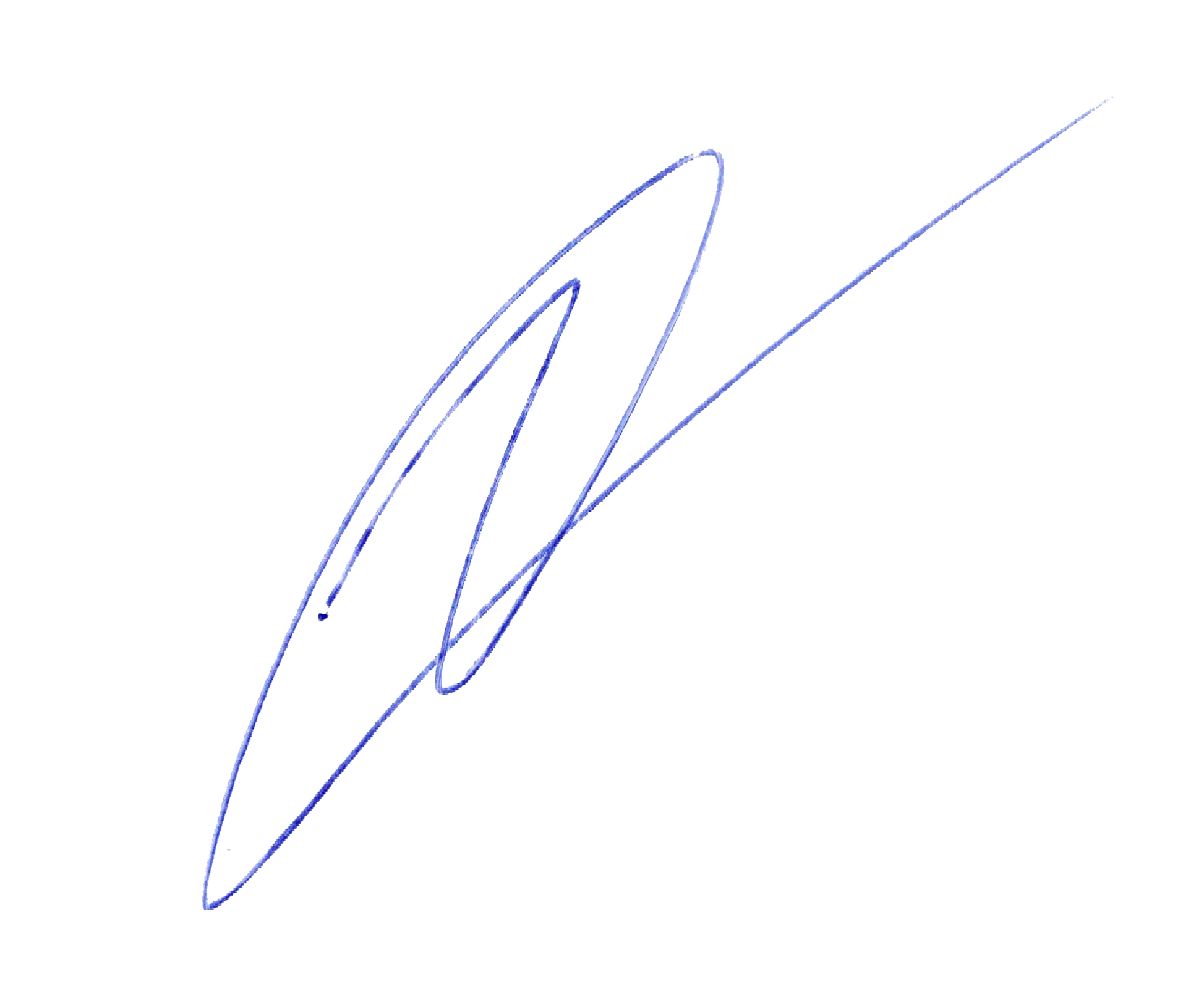 Директор муниципального бюджетного общеобразовательного учреждения «Кириковская средняя школа»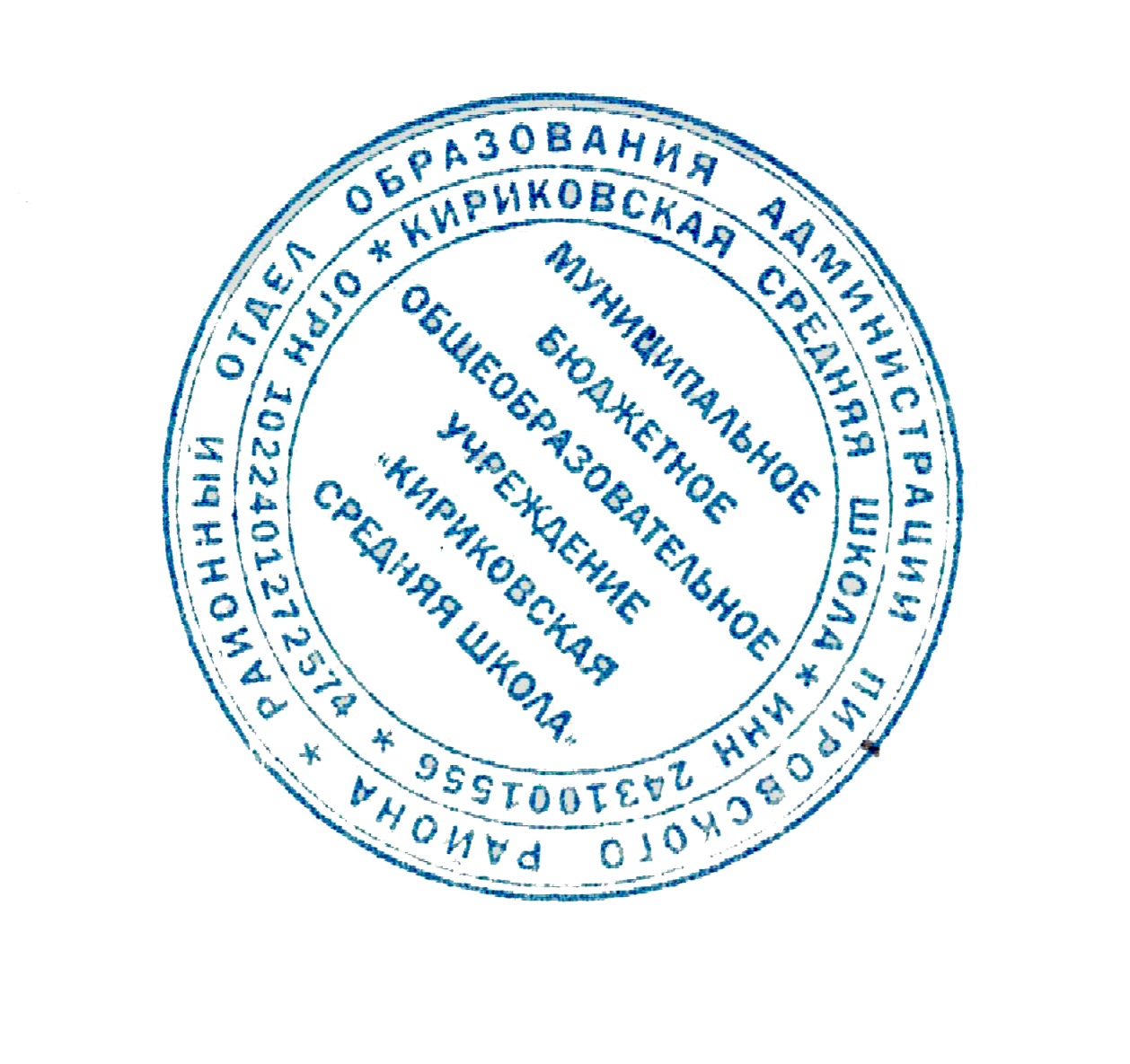 Ивченко О.В.__________________Приказ № 356-ОД  от 21.11.2022Диагностическая работа включает:Участники реализации- своевременное выявление детей, нуждающихся в специализированной помощи;- диагностику отклонений в развитии и анализ причин трудностей адаптации;- комплексный сбор сведений о ребёнке на основании диагностической информации от специалистов разного профиля: учителя, педагога-психолога, врача-педиатра, психиатра;- изучение развития эмоционально-волевой сферы и личностных особенностей обучающихся, испытывающих трудности в обучении и в общении, с ОВЗ;- изучение социальной ситуации развития и условий семейного воспитания ребёнка испытывающих трудности в обучении и в общении, с ОВЗ;- изучение адаптивных возможностей и уровня социализации ребёнка испытывающего трудности в обучении и в общении, с ограниченными возможностями здоровья;- анализ успешности коррекционно-развивающей работы.Классный руководительУчитель Педагог-психологСоциальный педагогМедработникКоррекционно-развивающая работа включает:Коррекционно-развивающая работа включает:- выбор оптимальных для развития ребёнка с ограниченными возможностями здоровья коррекционных программ/методик, методов и приёмов обучения в соответствии с его особыми образовательными потребностями;- организацию и проведение специалистами индивидуальных и групповых коррекционно-развивающих занятий, необходимых для преодоления нарушений развития и трудностей обучения;- системное воздействие на учебно-познавательную деятельность ребёнка в динамике образовательного процесса, направленное на формирование универсальных учебных действий и коррекцию отклонений в развитии;- коррекцию и развитие высших психических функций;- развитие эмоционально-волевой и личностной сфер ребёнка и психокоррекцию его поведения;- социальную защиту ребёнка в случаях неблагоприятных условий жизни при психотравмирующих обстоятельствах.Классный руководительУчитель Педагог-психологСоциальный педагогКонсультативная работа включает:Консультативная работа включает:- выработку совместных рекомендаций по основным направлениям работы с обучающимся с ограниченными возможностями здоровья, единых для всех участников образовательного процесса;- консультирование специалистами педагогов по выбору индивидуально- ориентированных методов и приёмов работы с обучающимся с ограниченными возможностями здоровья;- консультативную помощь семье в вопросах выбора стратегии воспитания и приёмов коррекционного обучения ребёнка с ограниченными возможностями здоровья.Классный руководительУчитель Педагог-психологСоциальный педагогСпециалисты ППкИнформационно-просветительская работа предусматривает:- различные формы просветительской деятельности (лекции, беседы, информационные стенды, печатные материалы),- проведение тематических выступлений для педагогов и родителей по разъяснению индивидуально-типологических особенностей различных категорий детей с ограниченными возможностями здоровья.Классный руководительУчитель Педагог-психологСоциальный педагогБиблиотекарьЭтап реализацииСрок РезультатЭтап сбора и анализа информации (информационно аналитическая деятельность)май- сентябрьоценка контингента учащихся для учета особенностей развития детей, определения специфики и их особых образовательных потребностей; оценка образовательной среды на предмет соответствия требованиям программно - методического обеспечения, материально технической и кадровой базы организацииЭтап планирования, организации, координации (организационно исполнительская деятельность)октябрь-майособым образом организованный образовательный процесс, имеющий коррекционно развивающую направленность, и процесс специального сопровождения детей с ОВЗ при целенаправленно созданных (вариативных) условиях обучения, воспитания, развития, социализации рассматриваемой категории детейЭтап диагностики коррекционно- развивающей образовательной среды (контрольно – диагностическая деятельность)май-июньконстатация соответствия созданных условий и выбранных коррекционно развивающих и образовательных программ особым образовательным потребностям ребенкаЭтап регуляции и корректировки (регулятивно- корректировочная деятельность)август- сентябрьвнесение необходимых изменений в образовательный процесс и процесс сопровождения детей с ОВЗ, корректировка условий и форм обучения, методов и приемов работыИзучениеребенкаСодержание работыГде и кем выполняетсяработаМедицинскоеВыявление состояния физического и психического здоровья. Изучение медицинской документации: история развития ребенка, здоровье родителей.Физическое состояние учащегося; изменения в физическом развитии (рост, вес и т. д.); нарушения движений (скованность, расторможенность, параличи, парезы, стереотипные и навязчивые движения); утомляемость; состояние анализаторов.Медицинский работник, педагог.Наблюдения во время занятий, на переменах, во время игр и т.д. (педагог)Обследование ребенка врачом. Беседа врача с родителями.ПсихологическоеОбследование актуального уровня психического развития, определение зоны ближайшего развития.Внимание: устойчивость, переключаемость с одного вида деятельности на другой, объем, работоспособность.Мышление: визуальное (линейное, структурное); понятийное (интуитивное, логическое); абстрактное, речевое, образное.Память: зрительная, слуховая, моторная, смешанная. Быстрота и прочность запоминания; индивидуальные особенности; моторика; речь.Наблюдение за ребенком на занятиях и во внеурочное время (учитель).Специальный эксперимент (психолог)Беседы с ребенком, с родителями.Наблюдения за речью ребенка на занятиях и в свободное время.Изучение письменных работ (учитель)Социально–педаго-гическоеСемья ребенка: состав семьи, условия воспитания. Умение учиться: организованность, выполнение требований педагогов, самостоятельная работа, самоконтроль. Трудности в овладении новым материалом.Мотивы учебной деятельности: прилежание, отношение к отметке, похвале или порицанию учителя, воспитателя.Эмоционально-волевая сфера: преобладание настроения ребенка; наличие аффективных вспышек; способность к волевому усилию, внушаемость, проявления негативизма.Особенности личности: интересы, потребности, идеалы, убеждения; наличие чувства долга и ответственности. Соблюдение правил поведения в обществе, школе, дома; взаимоотношения с коллективом: роль в коллективе, симпатии, дружба с детьми, отношение к младшим и старшим товарищам. Нарушения в поведении: гиперактивность, замкнутость, аутистические проявления, обидчивость, эгоизм. Уровень притязаний и самооценкаПосещение семьи ребенка (учитель, социальный педагог).Наблюдения во время занятий, изучение работ ученика (педагог).Анкетирование по выявлению школьных трудностей (учитель).Беседа с родителями и учителями- предметниками.Специальный эксперимент (педагог-психолог).Анкета для родителей и учителей.Наблюдение за ребенком в различных видах деятельности№Наименование параметраоцениванияКритерии результативности и эффективности1. Выполнение  муниципального задания (реализация адаптированных основных общеобразовательных программ)заполнение «Карты здоровья и индивидуального развития» на каждый класс каждый учебный год;- составление индивидуальных маршрутов;формирование планируемых результатов изучения каждого коррекционного курса каждым учащимся или группой учащихся в соответствии с особенностями и достижениями учащихся;- полнота реализации коррекционных программ (процент проведенных коррекционных занятий)2.Динамика индивидуальных образовательных результатовпроцент достижения планируемых результатов учащимися (результаты представляются ежегодно (апрель-май текущего учебного года) в виде сравнительных данных (динамики достижения планируемых результатов(таблица, график) по каждому классу и коррекционному курсу)3. Информационная открытость и эффективность использования IT- ресурса организацииналичие и своевременное обновление информации на сайте школы-интерната о реализации программы коррекционной работы;- наличие выступлений педагогов, реализующих программу коррекционной работы, на школьном, районном, городском и других уровнях;подготовка педагогами инновационных продуктов4. Организация индивидуальных и групповых форм работы специалистовналичие положительной динамики в уровне подготовленности учащихся к социальной адаптации и интеграции;достижение 100% учащихся планируемых результатов5. Развитие активности исамостоятельности обучающимисяпроцент овладения навыками жизненной компетентности,- процент достижения планируемых результатов учащимися (результаты представляются по окончанииосвоения АООП ООО по каждому классу и коррекционному курсу)6. Освоение педагогическими работниками знаний оконсультативной помощи по вопросам обучения, воспитания обучающихся с НОДАсвоевременное прохождение педагогами курсов повышения квалификации;- ведение методической работы;создание или совершенствование программ коррекционных курсов7. Взаимодействие с семьей и родителями (законными представителями) по вопросам обучения и воспитания обучающегося с НОДАпроведение педагогами тематических родительских собраний;- высокая степень (по результатам анкетирования) информированности и удовлетворенности родителей (законных представителей) качеством коррекционной работыПредметные областиУчебные предметыКоличество часов в неделюКоличество часов в неделюКоличество часов в неделюКоличество часов в неделюКоличество часов в неделюВсегоПредметные областиУчебные предметыVVIVIIVIIIIXВсегоОбязательная частьОбязательная частьОбязательная частьОбязательная частьОбязательная частьОбязательная частьРусский язык и литератураРусский язык5643321Русский язык и литератураЛитература3322313Иностранные языкиИностранный язык3333315Математика и информатикаМатематика5510Математика и информатикаАлгебра3339Математика и информатикаГеометрия 2226Математика и информатикаВероятность и статистика1113Математика и информатикаИнформатика 1113Общественно-научные предметыИстория России. Всеобщая история2222210Общественно-научные предметыОбществознание11114Общественно-научные предметыГеография111227Естественно-научные предметыБиология111227Естественно-научные предметыХимия 224Естественно-научные предметыФизика2237ИскусствоИзобразительное искусство1113ИскусствоМузыка 11114ТехнологияТехнология222118Физическая культура и основы безопасности жизнедеятельностиОсновы безопасности жизнедеятельности112Физическая культура и основы безопасности жизнедеятельностиАдаптивная физическая культура2222210Основы духовно-нравственной культуры народов РоссииОДНКНР11Итого:2728303132147Часть учебного плана, формируемая участниками образовательных отношений при 5-дневной учебной неделеЧасть учебного плана, формируемая участниками образовательных отношений при 5-дневной учебной неделе2222110Учебные неделиУчебные недели3434343434170Количество часовКоличество часов98610201088112211225338Предельно допустимая учебная нагрузка при 5-дневной учебной неделеПредельно допустимая учебная нагрузка при 5-дневной учебной неделе2930323333157Внеурочная деятельностьВнеурочная деятельностьВнеурочная деятельностьВнеурочная деятельностьВнеурочная деятельностьВнеурочная деятельностьВнеурочная деятельностьВнеурочная деятельность1.Занятия по программе коррекционной работы 1.Занятия по программе коррекционной работы 5555525Предметные областиУчебные предметы, курсыКлассыКоличество часов в неделюКоличество часов в неделюКоличество часов в неделюКоличество часов в неделюКоличество часов в неделюКоличество часов в неделюКоличество часов в неделюКоличество часов в неделюПредметные областиУчебные предметы, курсыКлассыVVIVIIVIIVIIIVIIIIXВсегоОбязательная частьРусский язык и литератураРусский язык170204204136136102102714Русский язык и литератураЛитература102102102686868102442Иностранные языкиИностранный язык102102102102102102102510Математикаи информатикаМатематика170    170    170340Математикаи информатикаАлгебра102102102102306Математикаи информатикаГеометрия68686868204Математикаи информатикаВероятность и статистика34343434   102Математикаи информатикаИнформатика    34    343434   102Общественно-научные предметыИстория68686868686868   340Общественно-научные предметыОбществознание343434343434   136Общественно-научные предметыГеография34343468686868272Естественно-научные предметыФизика686868102238Естественно-научные предметыХимия6868136Естественно-научные предметыБиология34343434346868    238ИскусствоИзобразительное искусство3434343434    102ИскусствоМузыка343434343434136ТехнологияТехнология     68686868683434272Физическая культура и основы безопасности жизнедеятельностиАдаптивная физическая культура68686868686868340Физическая культура и основы безопасности жизнедеятельностиОсновы безопасности жизнедеятельности343468ИтогоИтого88495295210201020105410884998Часть, формируемая участниками образовательных отношенийЧасть, формируемая участниками образовательных отношений102686868686834340Учебные неделиУчебные недели3434343434343434Всего часовВсего часов9861020102010881088112211225338Максимально допустимая недельная нагрузка (при 5-дневной неделе)Максимально допустимая недельная нагрузка (при 5-дневной неделе)29303032323333157Внеурочная деятельностьВнеурочная деятельностьВнеурочная деятельностьВнеурочная деятельностьВнеурочная деятельностьВнеурочная деятельностьВнеурочная деятельностьВнеурочная деятельностьВнеурочная деятельностьВнеурочная деятельность1.Занятия по программе коррекционной работы1.Занятия по программе коррекционной работы170170170170170170170850Направление внеурочной деятельностиНаименование программы курса внеурочной деятельности.5 класс6 класс7 класс8 класс9 классСпортивно - оздоровительная деятельность.Будь здоров!11111Проектно-исследовательская деятельность.Мир проектов11111Коммуникативная деятельность.Живое общение11111Информационная культура.Живое общение11111Художественно-Эстетическая творческая деятельность.Уроки нравственности11111Интеллекутальные марафоны.Основы финансовой грамотности11111«Учение с увлечением!»Основы финансовой грамотности11111Итого часов в неделюИтого часов в неделю55555Направление внеурочной деятельностиНаименование программы курса внеурочной деятельности.5 класс6 класс7 класс8 класс9 классСпортивно - оздоровительная деятельность.Будь здоров!3434343434Проектно-исследовательская деятельность.Мир проектов3434343434Коммуникативная деятельность.Живое общение3434343434Информационная культура.Живое общение3434343434Художественно-Эстетическая творческая деятельность.Уроки нравственности3434343434Интеллекутальные марафоны.Основы финансовой грамотности3434343434«Учение с увлечением!»Основы финансовой грамотности3434343434Итого часов за год по классам.Итого часов за год по классам.170170170170170Итого часов на уровне основного общего образованияИтого часов на уровне основного общего образования850850850850850№ п/пСодержаниеСрокиОтветственный1Торжественная линейка посвященная Дню знаний1 сентябряКлассные руководители, педагог-организатор, заместитель директора по воспитательной работе2Акция «Мы против террора», посвященная дню солидарности в борьбе с терроризмом.3 сентябряКлассные руководители, заместитель директора по воспитательной работе3Комплекс мероприятий посвященных Дню памяти жертв блокады Ленинграда «Мы помним о блокаде».8 сентябряКлассные руководители, педагог-организатор, заместитель директора по воспитательной работе4Вовлечение обучающихся во всероссийский проект «Урок цифры» СентябрьЗаместитель директора по воспитательной работе5День учителя. Праздничное мероприятие ко Дню учителя: «С любовью к Вам, Учителя!»5 октябряУченический совет, педагог организатор6Акция «Чистый школьный двор»Четвертая неделя октябряУченический совет 7Всероссийская акция посвященная Дню народного единства Первая неделя ноябряКлассные руководители8Международный день толерантности16 ноябряКлассные руководители9Комплекс мероприятий посвященных дню матери26 ноябряПедагог-организатор, заместитель директора по воспитательной работе10Акция приуроченная к Всемирному дню борьбы со СПИДом1 декабряСоциальный педагог, классные руководители11День неизвестного солдата3 декабряУченический совет12День Конституции Российской Федерации10 декабряКлассные руководители, учитель истории13Комплекс мероприятий посвященных празднованию Нового годаДекабрьПедагог-организатор, заместитель директора по воспитательной работе14Классные часы, посвященные Дню памяти жертв Холокоста и воинов Красной Армии, освободителей Освенцима17-31 январяКлассные руководители, учитель истории15Участие в митинге, посвященном Дню Памяти воинов-интернационалистов15 февраляУчитель истории, классные руководители, заместитель директора по воспитательной работе16Акция «Письмо солдату»14-18 февралязаместитель директора по воспитательной работе, учителя русского языка17Комплекс мероприятий посвященный празднованию дня Защитника ОтечестваФевральПедагог-организатор, заместитель директора по воспитательной работе, классные руководители18Акция «Армейский чемоданчик»10-23 февраляУченический совет19Классные часы приуроченные к Всемирному дню гражданской обороны2 мартаУчитель ОБЖ20Комплекс мероприятий посвященных празднованию Международного женского дня1-8 мартаПедагог-организатор, заместитель директора по воспитательной работе, классные руководители21Единый день профориентацииМартЗаместитель директора по воспитательной работе22Конкурс плакатов «Мы за здоровый образ жизни»Первая неделя апреляКлассные руководители23Акция «Мы за чистоту своего села»1-22 апреляЗаместитель директора по воспитательной работе, классные руководители24Тематические классные часы, посвященные Дню ПобедыМайПедагог-организатор, заместитель директора по воспитательной работе, классные руководители25Проведение игры «Зарница»4 неделя маяПедагог-организатор, заместитель директора по воспитательной работе, классные руководители26Участие в концерте, посвященном Дню Победы9 маяПедагог-организатор, заместитель директора по воспитательной работе, классные руководители27Праздничное мероприятие «Последний звонок»Последняя неделя маяПедагог-организатор, классные руководители28Комплекс мероприятий, посвященных Дню защиты детей1 июняПедагог-организатор, заместитель директора по воспитательной работе29День памяти и скорби, участие в митинге22 июняЗаместитель директора по воспитательной работе, классные руководители№ п/пНаименование организации (юридического лица),  участвующей в реализации сетевой образовательной программыРесурсы, используемые при реализации основной  образовательной программыОснования использования ресурсов  (соглашение, договор и т. д.)1.Муниципальное бюджетное учреждение дополнительного образования «Центр внешкольной работы»Кадры для реализации плана внеурочной деятельностиДоговор № 1 о сетевой форме реализации дополнительных общеразвивающих программ от 10 марта 2021 год2.Муниципальное бюджетное учреждение дополнительного образования «Детско-юношеская спортиная школа Пировского района»Кадры, материальные средства и обеспечение для реализации плана внеурочной деятельности.Договор № 1 о сетевом взаимодействии и сотрудничестве от 4 мая 2016 года.3.Федеральное государственное бюджетное общеобразовательное учреждение высшего образования «Красноярский государственный аграрный университет»Кадры, материальные средства и обеспечение для реализации плана внеурочной деятельности.Договор о взаимодействии и сотрудничестве в области довузовской подготовки и профессиональной ориентации от 17 мая 2017 года.Категория работниковПодтверждение уровняквалификации документами об образовании(профессиональной переподготовке)(%)Подтверждение уровня квалификации результатами аттестацииПодтверждение уровня квалификации результатами аттестацииСоответствие  занимаемой должности(%)Квалифика- ционная категория(%)Педагогические работники1003367Руководящие работники                      100           20Не подлежат аттестации№п/пПрограмма по предмету на углубленном уровнеКоличество учителей,участвую-щих в реализации программыДоля учителей, участвующих в реализации программы имеющих соответствующий документ об образовании (профессиональнойпереподготовке)Доля учителей, участвующих в реализации программы имеющих первую и высшую квалификационную категорию (ученую степень, ученое звание)1.Математика3100662.Информатика11001003.Физика1100504.Химия11001005.Биология2100506.Русский язык4100757.Литература3100668.История2100509.Общестовознание21005010Иностранный язык21005011География21005012Адаптивная физическая культура21005013Технология31003314Изобразистельное искусство21005015Музыка21005016Основы безопасности и жизнедеятельности210050№ п/пКомпоненты информационно-образовательной средыНаличие компонентов ИОССроки создания условий в соответствии с требованиями ФГОС (в случае полного или частично отсутствия обеспеченности)1.Учебники в печатной и  (или)  электронной  форме по каждому предмету, курсу, модулю обязательной части учебного плана ООП ООО в расчете не менее одного экземпляра учебника по предмету обязательной части учебного плана на одного обучающегося100%2.Учебники в печатной и (или) электронной форме или учебные пособия по каждому учебному предмету, курсу, модулю, входящему в часть, формируемую участниками образовательных отношений, учебного плана ООП ООО в расчете не менее одного экземпляра учебника по предмету обязательной части учебного плана на одного обучающегося80%2024 год3.Фонд дополнительной литературы художественной и научно-популярной, справочно-библиографических, периодических изданий, в т.ч. специальных изданий для обучающихся с ОВЗ       Имеется4.Учебно-наглядные пособия (средства обучения):- натурный фонд (натуральные природные объекты, коллекции промышленных  материалов, наборы для экспериментов, коллекции народных промыслов и др.);- модели разных видов;- печатные средства (демонстрационные: таблицы, репродукции портретов и картин, альбомы изобра- зительного материала и др.; раздаточные: дидактические карточки, пакеты-комплекты документаль- ных материалов и др.);- экранно-звуковые (аудиокниги, фонохрестоматии, видеофильмы),- мультимедийные средства (электронные приложе- ния к учебникам, аудиозаписи, видеофильмы, электронные медиалекции, тренажеры, и др.)ИмеютсяИмеютсяИмеютсяИмеютсяИмеются5.Информационно-образовательные ресурсы Интернета (обеспечен доступ для всех участников образовательного процесса)100%6.Информационно-телекоммуникационная инфра- структура50 Мб/сек7.Технические средства, обеспечивающие функционирование информационно-образовательной средыИмеются8.Программные инструменты, обеспечивающие функционирование информационно-образовательной среды100%9.Служба технической поддержки функционирования информационно-образовательной средыИмеется функционал специалиста в штатном расписании.